Приложения к извещению о проведении запроса котировок, № ЗКТЭ–97/19 на право заключения договора на оказание услуг по физической охране объектов недвижимости, расположенных по адресу: г. Челябинск, ул. Дарвина, 8А.Содержание:Приложение № 1. к извещению о проведении запроса котировок Часть 1: Условия проведения запроса котировокПриложение № 1.1 Техническое задание;Приложение № 1.2 проект договораПриложение № 1.3 формы документов, предоставляемых в составе заявки участника:Форма заявки участника; Форма технического предложения участника; Форма декларации о соответствии участника закупки критериям отнесения к субъектам малого и среднего предпринимательства;Форма сведений об опыте выполнения работ, оказания услуг, поставки товаров; Форма сведений о квалифицированном персонале участника; Форма сведений о наличии производственных мощностей, ресурсов; Форма сведений о наличии технических, сервисных служб.Часть 2: Сроки проведения запроса котировок, контактные данныеПриложение № 2. к извещению о проведении запроса котировок Часть 3: Порядок проведения запроса котировокПриложение № 3.1: Рекомендуемая форма банковской гарантии, предоставляемой в качестве обеспечения заявки;Приложение № 3.2: Рекомендуемая форма банковской гарантии, предоставляемой в качестве обеспечения исполнения договораПриложение № 1извещения о проведении запроса котировок Часть 1. Условия проведения запроса котировокПриложение № 1.1 к извещению о проведении запроса котировок Техническое заданиеПриложение № 1.2 к извещению о проведении запроса котировокПРОЕКТДОГОВОР №на оказание охранных услугг. Челябинск				                                              "___"__________20__ г.АО «Железнодорожная торговая компания», именуемое в дальнейшем «Заказчик», в лице директора Екатеринбургского филиала АО «ЖТК» Гервика Олега Владимировича, действующего на основании доверенности № ___ от ______________ г., и ______________________________________ именуемое в дальнейшем «Исполнитель», в лице ______________________________, действующей на основании ___________________________, с другой стороны, именуемые в дальнейшем – Стороны, заключили настоящий договор о нижеследующем:1. Предмет Договора1.1. Заказчик поручает, а Исполнитель принимает на себя обязательства по оказанию услуг по физической охране принадлежащих Заказчику на законном основании объектов недвижимости расположенных по адресу: г. Челябинск, ул. Дарвина, д. 8/а, а также обеспечению защиты жизни и здоровья работников Заказчика от противоправных посягательств третьих лиц (далее Услуги).1.2. Содержание и требования к Услугам, перечень Объектов охраны, указаны в Техническом задании (Приложение № 1), являющемся неотъемлемой частью настоящего Договора.1.3. Оказание Услуг осуществляется работниками Исполнителя в количестве, в дни и часы, указанные в Расчете стоимости услуг по охране объектов (Приложение № 2), являющемся неотъемлемой частью настоящего Договора.1.4. Срок начала оказания Услуг по настоящему Договору – с «01» января 2020года.Срок окончания оказания Услуг по настоящему Договору – «31» декабря 2020 года.2. Цена Услуг и порядок оплатыЦена настоящего Договора определена по итогам запроса котировок в электронной форме № _______________________ (Протокол комиссии по осуществлению закупок от «____» ___________________ 20____ г. № __________), и указана в Расчете стоимости услуг по охране объектов (Приложение № 2).Цена Услуг Исполнителя определяется исходя из стоимости 1 (одного) часа, и отработанных часов. Стоимость 1 (одного) часа, в соответствии с Калькуляцией стоимости охранных услуг (Приложение № 3), являющейся неотъемлемой частью настоящего Договора.2.2. Общая цена настоящего Договора составляет - ____________________ (_________________________________________) рублей ___ копеек без НДС.(цена указывается цифрами и в скобках; здесь и далее по тексту Договора)Цена настоящего Договора увеличивается на НДС (___%) - ____________ (__________________________________________) рублей __ копеек, и составляет всего с НДС - ___________ (__________________________________________) рублей __ копеек с учетом стоимости транспортных расходов, других затрат, связанных с оказанием услуг.2.3. Оплата Услуг производится ежемесячно, в соответствии с Расчетом стоимости услуг по охране объектов (Приложение № 2 путем перечисления денежных средств на расчетный счет Исполнителя в течение 30 (тридцати) календарных дней с даты получения от Исполнителя полного комплекта документов (в т.ч. счет-фактура, подписанный Сторонами акт сдачи-приемки оказанных Услуг за месяц, другие документы, предусмотренные настоящим Договором, подтверждающие выполнение и приемку Услуг). Под расчетным месяцем понимается календарный месяц, в котором оказаны Услуги.2.4. В случае досрочного расторжения настоящего Договора по инициативе Заказчика между Сторонами проводится сверка расчетов. При этом Заказчик обязуется оплатить фактически оказанные до дня расторжения Договора услуги Исполнителя.2.5. Исполнитель обязан предоставлять счета-фактуры за январь-ноябрь отчетного года – не позднее 5 календарных дней, считая со дня оказания Услуг, если указанная дата приходится на нерабочий день, днем окончания срока считается следующий за ним рабочий день, а первичные учетные документы и счета-фактуры за декабрь отчетного года -  в течение 3-х первых рабочих дней следующего года. 2.6. Корректировочные счета-фактуры предъявляются Исполнителем в течение 5 календарных дней с даты составления документа, подтверждающего согласие Заказчика на изменение стоимости оказанных Услуг, без оформления исправительных экземпляров к ранее предъявленным счетам-фактурам, независимо от причин изменений.2.7. Заказчик вправе требовать пересмотра условий расчетов по договору в случае внесения изменений в законодательство Российской Федерации. 2.8. Стороны обязаны подписать акт сверки расчетов не менее 2 (двух) раз в год на даты проведения инвентаризации3. Порядок сдачи и приемки Услуг3.1. В срок, не позднее 2 (двух) календарных дней считая со дня оказания Услуг (дополнительных Услуг) Исполнитель представляет Заказчику подписанный акт сдачи-приемки оказанных Услуг (далее акт сдачи-приемки), согласованный с руководителем Екатеринбургского филиала АО «ЖТК». 3.2. Заказчик в течение 3 (трех) календарных дней с даты получения акта сдачи-приемки оказанных Услуг (дополнительных услуг) направляет Исполнителю подписанный акт сдачи-приемки или мотивированный отказ от приемки Услуг. При наличии мотивированного отказа или претензионного письма о необходимости снижения объемов финансирования, в акте сдачи-приемки Услуг делается соответствующая запись о разногласиях.3.3. В случае мотивированного отказа Заказчика от приемки Услуг он вправе по своему выбору потребовать:- безвозмездного устранения недостатков,- соразмерного уменьшения цены настоящего Договора,указав требование и сроки его выполнения в мотивированном отказе, либо расторгнуть настоящий Договор с применением последствий, указанных в пункте 9.5 настоящего Договора. Невыполнение требования Заказчика, предъявленного в соответствии с настоящим пунктом в установленный срок, также может служить основанием для расторжения настоящего Договора и применения последствий, указанных в пункте 9.5 настоящего Договора.4. Права и обязанности Сторон4.1. Исполнитель обязан:4.1.1. Выставить на территории Заказчика пост круглосуточной невооруженной охраны в количестве согласно Расчету стоимости услуг по охране объектов (Приложение № 2);4.1.2. Обеспечить охрану принадлежащих Заказчику на законном основании зданий, имущества, расположенных на территории Заказчика, а также обеспечить защиту жизни и здоровья работников Заказчика от противоправных посягательств третьих лиц.4.1.3. Осуществлять пропускной и внутриобъектовый режим на охраняемых территориях в соответствии с Инструкцией о порядке организации пропускного и внутриобъектового режима на объектах Екатеринбургского филиала АО «ЖТК» (Приложение № 4), Должностной инструкцией по охране объекта (Приложение № 5) и План-схемой патрулирования объекта (Приложение № 6), действующих на Объекте Заказчика, не допускать проникновения посторонних лиц на охраняемые объекты.4.1.4. Оказывать активное противодействие попытке совершения кражи, грабежа, разбойного нападения или умышленной порчи имущества Заказчика, в том числе требовать от работников Заказчика соблюдения норм, правил пропускного и внутриобъектового режима, направленных на обеспечение сохранности имущества на Объектах Заказчика;4.1.5. Для обнаружения виновных в совершении преступления или в попытке его совершения оказывать практическую помощь органам внутренних дел;4.1.6. Бережно относиться к имуществу Заказчика;4.1.7. Осуществлять контроль за вносом и выносом, ввозом и вывозом имущества в соответствии с Инструкцией о порядке организации пропускного и внутриобъектового режима (Приложение № 4), действующей на Объекте Заказчика;4.1.8. Своевременно предоставлять Заказчику информацию, связанную с оказанием услуг по настоящему Договору;4.1.9. Разработать и выдать своим сотрудникам соответствующие Должностные инструкции по охране объекта (Приложение № 5) и другие необходимые документы. В соответствии с Калькуляцией стоимости охранных услуг (Приложение № 3), оснастить охранников техническими и специальными средствами защиты, обеспечить форменной одеждой установленного образца;4.1.10. Обеспечить соблюдение транспортной безопасности, а также установленных правил пожарной безопасности, а в случае обнаружения на охраняемой территории пожара или срабатывания пожарно-охранной сигнализации, незамедлительно сообщить об этом в пожарную часть, доложить руководству Заказчика и Исполнителя и принять все первоочередные меры к тушению пожара;4.1.11. За свой счет и своими силами оснастить охраняемые объекты техническими средствами охраны, повышающими эффективность охранных услуг с использованием современных технологий охраны объектов. Объемы и сроки оснащения объектов техническими средствами охраны согласовываются Сторонами с составлением «Плана-графика оснащения объектов техническими средствами охраны».4.1.12. Незамедлительно сообщить в дежурную часть органа внутренних дел и Заказчику о факте нарушения целостности охраняемых помещений или причинения ущерба повреждением имущества. До прибытия сотрудников органа внутренних дел обеспечить неприкосновенность места происшествия;4.1.13. Оказать Услуги в соответствии с требованиями настоящего Договора;4.1.14. Незамедлительно информировать Заказчика о нецелесообразности продолжения оказания Услуг;4.1.15. Не передавать оригиналы или копии документов, полученные от Заказчика, третьим лицам без предварительного письменного согласия Заказчика;4.1.16. Возмещать Заказчику ущерб, причиненный вследствие ненадлежащего исполнения своих обязанностей, в течение 15 календарных дней с момента предоставления Заказчиком документов в соответствии с п.п. 6.2, 6.3., 11.1. настоящего Договора;4.1.17. Обеспечить доступ уполномоченных представителей Заказчика для проведения мероприятий по проверке качества исполнения договорных обязательств Исполнителем;4.1.18. Осуществлять мероприятия по предупреждению и пресечению преступлений и административных правонарушений на охраняемых Объектах Заказчика;4.1.19. Осуществлять консультирование и подготовку рекомендаций Заказчику по вопросам правомерной защиты от противоправных посягательств;4.1.20. Соблюдать правила техники безопасности и правила пожарной безопасности, а также требования санитарно - эпидемиологического контроля;4.1.21. Исполнять принятые на себя обязательства по настоящему Договору лично, собственными силами и подразделениями без привлечения третьих лиц;4.1.22. В случае осложнения оперативной обстановки по указанию первого руководителя структурного подразделения Заказчика-Получателя Услуг по настоящему Договору, изменить дислокацию и (или) график работы поста. Письменное либо телеграфное подтверждение названного распоряжения должно быть передано Исполнителю не позднее следующих суток, при отсутствии письменного подтверждения распоряжение считается неотданным;4.1.23. В случае уличения работника Исполнителя в неисполнении или ненадлежащем исполнении своих обязанностей, превышении своих полномочий, совершении противоправных действий, некорректном поведении по отношению к работникам Заказчика, по требованию Заказчика отстранить своего работника от работы на объекте последнего. Документами, подтверждающими совершение работником Исполнителя таких действий, являются: жалоба работника Заказчика или оформленные в установленном порядке акты проверки деятельности Исполнителя, в т.ч. акты государственных органов;4.1.24. В соответствии со ст. 212 Трудового Кодекса РФ нести ответственность за создание безопасных условий труда работникам Исполнителя. В случае допущения несчастного случая с работником Исполнителя полную ответственность несет Исполнитель;4.1.25. Поддерживать служебные помещения, переданные Заказчиком в соответствии с п.4.2.3. настоящего Договора в надлежащем состоянии, в соответствии с техническими, санитарными и противопожарными нормами;4.1.26. Обеспечивать беспрепятственный доступ к переданным ему служебным помещениям представителей Заказчика;4.1.27. Иметь все необходимые лицензии и разрешения, предусмотренные законодательством Российской Федерации для оказания Услуг по настоящему Договору;4.1.28. Вернуть Заказчику в течение 3 (трех) календарных дней с даты прекращения действия настоящего Договора служебные помещения, переданные Исполнителю Заказчиком в соответствии с п.4.2.3 настоящего Договора, по акту приема-передачи (Приложение № 7). 4.1.29. Представить Заказчику информацию об изменениях в составе владельцев Исполнителя, включая конечных бенефициаров, и (или) в исполнительных органах Исполнителя не позднее чем через 5 календарных дней после таких изменений.В случае непредставления Исполнителем указанной информации Заказчик вправе расторгнуть настоящий Договор в порядке, предусмотренном пунктом 9.2. настоящего Договора».4.1.30. В случае наличия у Исполнителя статуса субъекта малого и среднего предпринимательства он обязан ежегодно, не позднее 1 декабря текущего года, представить Заказчику подтверждение этого статуса. В случае непредставления Исполнителем указанной информации Заказчик вправе расторгнуть настоящий Договор в порядке, предусмотренном пунктом 9.2. настоящего Договора.4.1.31. В случае если на момент заключения настоящего Договор Исполнитель является субъектом малого и среднего предпринимательства Исполнитель обязан предоставить информационную справку с указанием:- наименование Исполнителя;- средней численности работников за предшествующий календарный год;- размера выручки от реализации товаров или балансовой стоимости активов (остаточной стоимости основных средств и нематериальных активов) за предшествующий календарный год (без НДС);- суммарной доли участия Российской Федерации, субъектов Российской Федерации, муниципальных образований, иностранных юридических лиц, общественных и религиозных организаций (объединений), благотворительных и иных фондов в уставном (складочном) капитале (паевом фонде);- суммарной доли участия в уставном капитале, принадлежащей одному или нескольким юридическим лицам, не являющимся субъектами малого и среднего предпринимательства.	4.1.32. В случае привлечения к оказанию Услуг по настоящему Договору иностранных граждан, Исполнитель принимает на себя обязательства по контролю и обеспечению проживания указанных граждан вне территории объектов АО «ЖТК».	4.1.33. В случае привлечения к оказанию Услуг по настоящему Договору иностранных граждан, Исполнитель обязан требовать предоставления документов, подтверждающих право иностранных граждан на пребывание (проживание) и осуществления трудовой деятельности на территории Российской Федерации.4.1.34. Должен иметь лицензию с открытым пунктом № 7 «Охрана объектов и (или) имущества, а также обеспечение внутриобъектного и пропускного режима на объектах, в отношении которых установлены обязательные для выполнения требования к антитеррористической защищенности, за исключением объектов, предусмотренных частью третей статьи 11 Закон РФ от 11.03.1992 N 2487-1 (ред. от 05.12.2017) «О частной детективной и охранной деятельности в Российской Федерации».4.1.35. Исполнитель не вправе привлекать к оказанию Услуг по настоящему Договору третьих лиц без письменного согласования с Заказчиком. 4.1.36. При намерении осуществить уступку прав и /или обязанностей Исполнитель направляет соответствующее уведомление Заказчику. В течение 7 дней с момента получения уведомления Заказчик представляет Исполнителю перечень документов и информацию, необходимые для оформления согласия на уступку. Уступка Исполнителя прав и/или обязанностей по настоящему Договору осуществляется в порядке и по основаниям, определенным законодательством Российской Федерации и внутренними нормативными документами Заказчика по письменному согласию Заказчика.4.2. Заказчик обязан:4.2.1. Передавать Исполнителю необходимую для оказания Услуг информацию и документацию по акту приема-передачи;4.2.2. Установить порядок пропускного и внутриобъектового режимов на охраняемых Объектах и правила внутреннего распорядка в виде принятия соответствующих внутренних документов, ознакомить с ними своих работников, обеспечить возможность ознакомления с ними посетителей охраняемых Объектов, а также обеспечить соблюдение работниками Заказчика установленных порядка и правил;4.2.3. Обеспечить Исполнителя телефонной связью, а также возможностью пользования служебными помещениями, оборудованными соответствующим образом для исполнения его обязательств в порядке, определенном настоящим Договором;4.2.4. Выполнять рекомендации Исполнителя по усилению инженерно-технической укрепленности объектов охраны, а также создавать надлежащие условия для обеспечения сохранности товарно-материальных ценностей и документации;4.2.5. Содействовать Исполнителю в надлежащем оказании Услуг, совершенствовании организации охраны объектов, поддерживать в исправном состоянии элементы технической оснащенности объекта (системы охранно-пожарной сигнализации, телевизионного наблюдения, основные и запасные двери, оконные решетки, замки, запоры);4.2.6. Сдавать Исполнителю под охрану и принимать из-под охраны помещения и имущество в установленном порядке;4.2.7. Сообщать Исполнителю о сроках проведения капитального ремонта помещений и переоборудовании объектов, об изменении на них режима, профиля работ, появлении новых или изменении мест хранения ценностей, а также о проведении мероприятий, вследствие которых может потребоваться изменение характера охраны или дислокации постов за 14 (четырнадцать) календарных дней до начала проведения данных мероприятий;4.2.8. Знакомить работников Исполнителя с существующими на охраняемом объекте правилами по технике безопасности в части, касающейся осуществления Исполнителем своих функций;4.2.9. Сообщать руководству Исполнителя обо всех недостатках и нарушениях службы личным составом последнего для принятия необходимых мер;4.2.10. Незамедлительно информировать Исполнителя обо всех обстоятельствах, имеющих значение для выполнения последним своих обязательств;4.2.11. Оплатить Услуги в установленный срок в соответствии с условиями настоящего Договора.4.3. Заказчик имеет право:4.3.1. Контролировать выполнение, Исполнителем условий настоящего Договора, не вмешиваясь в его хозяйственную деятельность, и требовать представления Исполнителем документов, необходимых для проверки выполнения условий настоящего Договора.4.3.2. Вносить предложения по улучшению организации работы Исполнителя.4.3.3. Требовать возмещения ущерба, понесенного по вине сотрудников Исполнителя в соответствии с законодательством Российской Федерации, в том числе от повреждения имущества, вверенного под охрану Исполнителю при отсутствии фактического виновника.5. Конфиденциальность5.1. Исполнитель обязуется в течение срока действия настоящего Договора и в течение 5 (пяти) лет после его прекращения обеспечить охрану полученной от Заказчика информации конфиденциального характера и не использовать эту информацию для целей, не связанных с выполнением обязательств по настоящему Договору.5.2. Информация конфиденциального характера, передаваемая Сторонами друг другу, должна иметь реквизиты, свидетельствующие о ее конфиденциальности.5.3. Исполнитель обязуется не передавать оригиналы или копии документов, полученных от Заказчика в связи с настоящим Договором, третьим лицам без предварительного письменного согласия Заказчика.6. Антикоррупционная оговорка6.1. При исполнении своих обязательств по настоящему Договору Стороны, их аффилированные лица, работники или посредники не выплачивают, не предлагают выплатить и не разрешают выплату каких-либо денежных средств или ценностей, прямо или косвенно, любым лицам для оказания влияния на действия или решения этих лиц с целью получить какие-либо неправомерные преимущества или для достижения иных неправомерных целей.При исполнении своих обязательств по настоящему Договору Стороны, их аффилированные лица, работники или посредники не осуществляют действия, квалифицируемые применимым для целей настоящего Договора законодательством как дача/получение взятки, коммерческий подкуп, а также иные действия, нарушающие требования применимого законодательства и международных актов о противодействии коррупции.6.2. В случае возникновения у Стороны подозрений, что произошло или может произойти нарушение каких-либо положений пункта 6.1 настоящего раздела, соответствующая Сторона обязуется уведомить об этом другую Сторону в письменной форме. В письменном уведомлении Сторона обязана сослаться на факты или предоставить материалы, достоверно подтверждающие или дающие основание предполагать, что произошло или может произойти нарушение каких-либо положений пункта 6.1 настоящего раздела другой Стороной, ее аффилированными лицами, работниками или посредниками.Каналы уведомления Заказчика о нарушениях каких-либо положений пункта 6.1 настоящего раздела:- почтовый адрес: 620050, г. Екатеринбург, пр. Седова, д. 42;- электронный адрес: anticorr@ekt.rwtk.ru Каналы уведомления Исполнителя о нарушениях каких-либо положений пункта 6.1 настоящего раздела: - почтовый адрес: _________________________- электронный адрес: ________________________Сторона, получившая уведомление о нарушении каких-либо положений пункта 1 настоящего раздела, обязана рассмотреть уведомление и сообщить другой Стороне об итогах его рассмотрения в течение 10 (десяти) рабочих дней с даты получения письменного уведомления.6.3. Стороны гарантируют осуществление надлежащего разбирательства по фактам нарушения положений пункта 6.1 настоящего раздела с соблюдением принципов конфиденциальности и применение эффективных мер по предотвращению возможных конфликтных ситуаций. Стороны гарантируют отсутствие негативных последствий как для уведомившей Стороны в целом, так и для конкретных работников уведомившей Стороны, сообщивших о факте нарушений.6.4. В случае подтверждения факта нарушения одной Стороной положений пункта 6.1 настоящего раздела и/или неполучения другой Стороной информации об итогах рассмотрения уведомления о нарушении в соответствии с пунктом 6.2 настоящего раздела, другая Сторона имеет право расторгнуть настоящий Договор в одностороннем внесудебном порядке путем направления письменного уведомления не позднее чем за 30 (тридцать) календарных дней до даты прекращения действия настоящего Договора.7. Ответственность Сторон7.1. За неисполнение или ненадлежащее исполнение своих обязательств по настоящему Договору Стороны несут ответственность в соответствии с законодательством РФ.7.2. Неправомерные действия (бездействие) работников Исполнителя, влекут установленную законом ответственность. Вред, причиненный имуществу и работникам Заказчика, другим физическим и юридическим лицам в результате неправомерных действий (бездействия) работников Исполнителя, подлежит возмещению в порядке, установленном законодательством Российской Федерации. Вред, причиненный имуществу и работникам Заказчика, в результате невыполнения Исполнителем условий настоящего Договора, в том числе вред, причиненный в результате кражи товарно-материальных ценностей по причине взлома на Объекте Заказчика запоров, замков, вследствие необеспечения Исполнителем надлежащей охраны, в случае повреждения имущества Заказчика вследствие ненадлежащего выполнения обязательств подлежит возмещению Исполнителем в полном объеме.Под возмещаемым Заказчику ущербом понимаются реальные убытки Заказчика в размере стоимости утраченных или поврежденных материальных ценностей, принадлежащих Заказчику по их остаточной стоимости. Размер ущерба в каждом конкретном случае определяется Заказчиком, при этом представитель Исполнителя вправе участвовать в инвентаризации и определении размера утраченного либо поврежденного имущества, сверки результатов с данными бухгалтерского учета. Названный ущерб может быть возмещен Исполнителем добровольно либо в претензионном порядке.7.3. В случае возникновения между Сторонами споров по факту хищения, уничтожения или повреждения имущества Заказчика, указанные факты подтверждаются органами дознания, следствия, судом.В этом случае возмещение Заказчику причиненного ущерба производится по представлению Заказчиком постановления органов дознания, следствия или решения суда, установившего факт кражи, хищения, а также факт уничтожения или повреждения имущества посторонними лицами, проникшими на охраняемый Объект, либо вследствие пожара или в силу других причин по вине работников Исполнителя.7.4. Перечисленные в настоящем разделе штрафные санкции взыскиваются Заказчиком путем удержания причитающихся Исполнителю денежных сумм за оказанные по настоящему Договору Услуги либо уплачиваются Исполнителем добровольно по первому письменному требованию Заказчика.7.5. В случаях оказания Исполнителем Услуг с нарушением условий настоящего Договора (п.п. 1.3, 4.1.1, 4.1.23,), а также в случае невыполнения инструкции по охране объекта (Должностной инструкции охранника), правил пропускного режима, отсутствия удостоверения частного охранника, выданного органами внутренних дел в порядке, установленном Правительством Российской Федерации, ухудшившими результат оказания Услуг, Заказчик вправе взыскать с Исполнителя штраф путём уменьшения причитающейся к выплате суммы на 1 (один) процент от цены Услуг за месяц, в котором допущено нарушение за каждый случай (но не более 10 (десяти) процентов от цены Услуг за месяц, в котором допущено нарушение) в соответствие с Расчетом стоимости охранных услуг (Приложение № 2).7.6. В случае нарушения Исполнителем условий, предусмотренных п. 4.1.23, а также в случае уличения в хищении работниками Исполнителя с охраняемого объекта товарно-материальных ценностей Заказчика, неоднократные случаи хищений посторонними лицами с охраняемой территории, Заказчик вправе расторгнуть настоящий Договор в одностороннем порядке без возмещения Исполнителю каких-либо убытков и фактически понесенных им расходов в связи с расторжением. Случаи уличения хищений работниками Исполнителя с охраняемого объекта товарно-материальных ценностей Заказчика, неоднократные случаи хищений посторонними лицами с охраняемой территории, могут быть зафиксированы, в том числе составлением акта работниками Заказчика, уполномоченными составлять такие акты. Расторжение договора по вышеуказанным обстоятельствам не освобождает Исполнителя от уплаты пеней и штрафов, предусмотренных настоящим Договором.7.7. В случае утраты документации, переданной Исполнителю Заказчиком, сообщения Исполнителем третьим лицам конфиденциальной информации в нарушение раздела 5 настоящего Договора, Исполнитель возмещает Заказчику убытки и оплачивает штраф в размере 10 (десяти) % от цены настоящего Договора в течение 10 (десяти) календарных дней с даты предъявления Заказчиком соответствующего требования.7.8. В случае выявления Заказчиком, уполномоченным органом государственной власти, либо иными лицами факта привлечения Исполнителем к оказанию Услуг по настоящему Договору иностранных граждан без разрешения на право пребывания (проживания) и осуществления трудовой деятельности на территории субъектов Российской Федерации,  а также выявления факта проживания указанных лиц на территории объектов АО «ЖТК», Исполнитель обязан уплатить Заказчику штраф в размере 10 (десяти) % от цены настоящего Договора в течение 10 (десяти) календарных дней с даты предъявления Заказчиком соответствующего требования.7.9. Исполнитель не несет ответственности за:7.9.1. Ущерб, причиненный форс-мажорными обстоятельствами;7.9.2. Оставленное в охраняемом помещении личное имущество работников Заказчика либо третьих лиц;7.9.3. Ущерб, причиненный хищением денежных и товарно-материальных ценностей или их повреждением, если будет установлено, что оно совершено вследствие виновных противоправных действий работников Заказчика, выполняющих организационно-распорядительные и административно-хозяйственные обязанности на предприятии;7.10. Уплата Исполнителем неустойки и возмещение убытков не освобождают Исполнителя от выполнения обязательств по настоящему Договору.7.11. Настоящим стороны согласовали, что и у одной из сторон не возникает права на получение с другой стороны процентов на сумму долга за период пользования денежными средствами в соответствии с пунктом 1 статьи 317.1 Гражданского кодекса Российской Федерации.7.12. В случае уступки прав и /или обязанностей Исполнитель по настоящему Договору в нарушение требований пункта 4.1.36 настоящего Договора Исполнитель уплачивает Заказчику штраф в размере 10% от суммы (стоимости) уступленного требования (обязательства).8. Обстоятельства непреодолимой силы          8.1. Ни одна из Сторон не несет ответственности перед другой Стороной за неисполнение или ненадлежащее исполнение обязательств по настоящему Договору, обусловленное действием обстоятельств непреодолимой силы, то есть чрезвычайных и непредотвратимых при данных условиях обстоятельств, в том числе объявленной или фактической войной, гражданскими волнениями, эпидемиями, блокадами, эмбарго, землетрясениями, наводнениями и другими природными стихийными бедствиями, изданием актов органов государственной власти.8.2. Свидетельство, выданное торгово-промышленной палатой или иным компетентным органом, является достаточным подтверждением наличия и продолжительности действия обстоятельств непреодолимой силы.8.3. Сторона, которая не исполняет свои обязательства вследствие Действия обстоятельств непреодолимой силы, должна не позднее, чем в трехдневный срок известить другую Сторону о таких обстоятельствах и их влиянии на исполнение обязательств по настоящему Договору. 8.4. Если обстоятельства непреодолимой силы действуют на протяжении 3 (трех) последовательных месяцев, настоящий Договор может быть расторгнут по соглашению Сторон, либо в порядке, установленном пунктом 10.2 настоящего Договора.9. Разрешение споров9.1. Все споры, возникающие при исполнении настоящего Договора, решаются Сторонами путем переговоров, которые могут проводиться, в том числе, путем отправления писем по почте.9.2. Если Стороны не придут к соглашению путем переговоров, все споры рассматриваются в претензионном порядке. Срок рассмотрения претензии - три недели с даты получения претензии.9.3. В случае если споры не урегулированы Сторонами с помощью переговоров и в претензионном порядке, то они передаются заинтересованной Стороной в Арбитражный суд Челябинской области.10. Порядок внесенияизменений, дополнений в Договор и его расторжения10.1. В настоящий Договор могут быть внесены изменения и дополнения, которые оформляются Сторонами дополнительными соглашениями к настоящему Договору.10.2. Расторжение настоящего Договора в одностороннем порядке (отказ от исполнения настоящего Договора) осуществляется путем направления одной Стороной письменного уведомления об этом другой Стороне не позднее, чем за 30 (тридцать) календарных дней до даты прекращения действия настоящего Договора. Настоящий Договор считается прекращенным с даты, указанной в уведомлении.10.3. В случае расторжения настоящего Договора (отказа от исполнения настоящего Договора) по причине невозможности исполнения настоящего Договора, возникшей по вине Заказчика или по причине, за которые ни одна из Сторон не отвечает, оплате подлежат фактически, документально подтвержденные Исполнителем, оказанные услуги до даты получения Исполнителем уведомления.10.4 Стороны вправе расторгнуть настоящий Договор (отказаться от исполнения настоящего Договора) по основаниям, в порядке и с применением последствий, предусмотренных настоящим Договором и законодательством Российской Федерации. При этом Заказчик вправе в любое время расторгнуть настоящий Договор в одностороннем порядке.10.5. В случае расторжения настоящего Договора (отказа от исполнения настоящего Договора) по причинам, связанным с ненадлежащим выполнением Исполнителем условий настоящего Договора, несоответствием результатов Услуг требованиям настоящего Договора, Исполнитель не вправе требовать оплаты, а также обязан вернуть полученные по настоящему Договору денежные средства и возместить убытки Заказчика в течение 7 (семи) календарных дней с даты предъявления Заказчиком соответствующего требования.11. Налоговая оговорка11.1. Исполнитель гарантирует, что:зарегистрирована в ЕГРЮЛ (ЕГРИП) надлежащим образом;ее исполнительный орган находится и осуществляет функции управления по месту регистрации юридического лица, и в нем нет дисквалифицированных лиц; располагает персоналом, имуществом и материальными ресурсами, необходимыми для выполнения своих обязательств по договору, а в случае привлечения подрядных организаций (соисполнителей) принимает все меры должной осмотрительности, чтобы подрядные организации (соисполнители) соответствовали данному требованию; располагает лицензиями, необходимыми для осуществления деятельности и исполнения обязательств по договору, если осуществляемая по договору деятельность является лицензируемой;является членом саморегулируемой организации, если осуществляемая по договору деятельность требует членства в саморегулируемой организации;ведет бухгалтерский учет и составляет бухгалтерскую отчетность в соответствии с законодательством Российской Федерации и нормативными правовыми актами по бухгалтерскому учету, представляет годовую бухгалтерскую отчетность в налоговый орган; ведет налоговый учет и составляет налоговую отчетность в соответствии с законодательством Российской Федерации, субъектов Российской Федерации и нормативными правовыми актами органов местного самоуправления, своевременно и в полном объеме представляет налоговую отчетность в налоговые органы;не допускает искажения сведений о фактах хозяйственной жизни (совокупности таких фактов) и объектах налогообложения в первичных документах, бухгалтерском и налоговом учете, в бухгалтерской и налоговой отчетности, а также не отражает в бухгалтерском и налоговом учете, в бухгалтерской и налоговой отчетности факты хозяйственной жизни выборочно, игнорируя те из них, которые непосредственно не связаны с получением налоговой выгоды; своевременно и в полном объеме уплачивает налоги, сборы и страховые взносы; отражает в налоговой отчетности по НДС все суммы НДС, предъявленные Абоненту; лица, подписывающие от его имени первичные документы и счета-фактуры, имеют на это все необходимые полномочия и доверенности.11.2. Если Исполнитель нарушит гарантии (любую одну, несколько или все вместе), указанные в пункте 1 настоящего раздела, и это повлечет:предъявление налоговыми органами требований к Абоненту об уплате налогов, сборов, страховых взносов, штрафов, пеней, отказ в возможности признать расходы для целей налогообложения прибыли или включить НДС в состав налоговых вычетов и(или)предъявление третьими лицами, купившими у Абонента товары (работы, услуги), имущественные права, являющиеся предметом настоящего договора, требований к Абоненту о возмещении убытков в виде начисленных по решению налогового органа налогов, сборов, страховых взносов, пеней, штрафов, а также возникших из-за отказа в возможности признать расходы для целей налогообложения прибыли или включить НДС в состав налоговых вычетов,то Исполнитель обязуется возместить Абоненту убытки, который последний понес вследствие таких нарушений.11.3. Организация, осуществляющая горячее водоснабжение в соответствии со ст. 406.1. Гражданского кодекса Российской Федерации, возмещает Абоненту все убытки последнего, возникшие в случаях, указанных в пункте 2 настоящего раздела. При этом факт оспаривания или не оспаривания налоговых доначислений в налоговом органе, в том числе вышестоящем, или в суде, а также факт оспаривания или не оспаривания в суде претензий третьих лиц не влияет на обязанность Организация, осуществляющая горячее водоснабжение возместить имущественные потери.12. Срок действия Договора12.1. Настоящий Договор вступает в силу с момента подписания и действует до «31» декабря 2020 г. (включительно), а в части взаимных расчетов – до полного исполнения Сторонами взятых на себя обязательств. Срок оказания услуг с 01.01.2020г. по 31.12.2020г.12.2. Договор считается исполненным с момента подписания Сторонами Акта об исполнении обязательств по договору (Приложение № 8).13. Прочие условия13.1. В случае возвращения Заказчику похищенных товарно-материальных ценностей либо их части стоимость возвращенных товарно-материальных ценностей исключается из общей суммы ущерба, подлежащего возмещению. При этом ранее оплаченные в счет возмещения денежные средства подлежат возврату либо зачету при оплате за последующие периоды Исполнителю в этой части.13.2. Возврат похищенных товарно-материальных ценностей либо их части производится с участием представителей Заказчика и Исполнителя, о чем составляется акт приема-передачи.13.3. В случае если возвращаемое имущество имеет недостатки, повреждения, признаки разукомплектования и т.п. отсутствовавшие до момента возникновения обстоятельств, послуживших основанием возмещения ущерба Исполнителем, об этом делается соответствующая запись в акте приема-передачи. При этом комиссией Заказчика определяется процент уменьшения стоимости, представитель Исполнителя вправе участвовать в работе указанной комиссии. В этом случае размер ущерба, подлежащего возмещению Исполнителем, определяется как разница между стоимостью похищенного, уничтоженного или поврежденного имущества и фактической (действительной) стоимостью возвращенного.	13.4. Исполнитель не вправе полностью или частично уступить свои права и обязанности по настоящему Договору третьим лицам.13.5. В случае изменения у какой-либо из Сторон юридического статуса, адреса и банковских реквизитов, она обязана в течение 5 (пяти) рабочих дней со дня возникновения изменений известить об этом другую Сторону.13.6. Все приложения к настоящему Договору являются его неотъемлемыми частями.13.7. Настоящий Договор составлен в двух экземплярах, имеющих одинаковую силу, по одному экземпляру для каждой из Сторон.13.8. К настоящему Договору прилагаются:13.8.1 Техническое задание (приложение № 1);13.8.2. Расчет стоимости услуг по охране объектов (Приложение № 2);13.8.3. Калькуляция стоимости охранных услуг (приложение№3);13.8.4. Инструкция о порядке организации пропускного и внутриобъектового режима на объектах Екатеринбургского филиала АО «ЖТК» с приложениями № 1, 2, 3, 4, 5, 6 (приложение № 4);13.8.5. Должностная инструкция по охране объекта (приложение № 5);13.8.6. План-схема патрулирования объекта (приложение № 6);13.8.7. Форма акта приема-передачи (приложение № 7). 13.8.8. Акта об исполнении обязательств по договору (приложение № 8). 13.10. Все вопросы, не предусмотренные настоящим Договором, регулируются законодательством Российской Федерации.14. Юридические адреса и платежные реквизиты СторонЗАКАЗЧИК:						ИСПОЛНИТЕЛЬ:                                                                                                                      Приложение №1										к договору № ______ 										от «___»________2019г. Техническое заданиеКруглосуточная невооруженная охрана объекта: объекты недвижимости, расположенные по адресу: г. Челябинск, ул. Дарвина, д. 8/а, в том числе:Срок начала оказания Услуг по настоящему Договору – с 01.01.2019Срок окончания оказания Услуг по настоящему Договору – «31» декабря 2019 года.Условия расчетов за оказанные услуги: оплата Услуг производится ежемесячно, в соответствии с Расчетом стоимости услуг по охране объектов (Приложение № 2), в месяце, следующем за расчетным, путем перечисления денежных средств на расчетный счет Исполнителя в течение 30 (тридцати) календарных дней с даты получения от Исполнителя полного комплекта документов (в т.ч. счет-фактура, подписанный Сторонами акт сдачи-приемки оказанных Услуг за месяц, другие документы, предусмотренные настоящим Договором, подтверждающие выполнение и приемку Услуг).Под расчетным месяцем понимается календарный месяц, в котором оказаны Услуги.Стоимость услуг рассчитывается по формуле:S= D*G*KD – количество дней в период действия договораG – режим работы (круглосуточный 24 часа)K – стоимость часа	Наличие у организации лицензии на предоставление услуг по охране объектов: обязательно	Наличие удостоверения частного охранника у работника выполняющего функции по охране объекта: обязательно	Обеспечение наличия и экипировка постов охраны (охранники) средствами связи, спецсредствами (палками резиновыми, наручниками) и индивидуальными фонарями: обязательно.	Наличие разработанной на объект служебной документации, согласованной и утвержденной руководителем предприятия (табель поста, инструкция охраннику, инструкция по пропускному режиму, инструкция старшему по объекту и др.): обязательноОт Заказчика:							от Исполнителя:Директор Екатеринбургского АО «ЖТК»         ___________________О.В. Гервик  		          _________________Приложение № 2  к договору № ________ -ЕЖТК/19от ________________2019 г.РасчетПриложение № 3 к договору № _________-ЕЖТК/19от ________________2019 г.Приложение № 4к договору № ______от «_____»________2019г.ИНСТРУКЦИЯо порядке организации пропускного и внутриобъектового режима на объектахЕкатеринбургского филиала АО «ЖТК»I. Общие положенияНастоящая Инструкция, разработанная в соответствии с требованиями Федерального закона от 9 февраля . № 16-ФЗ «О транспортной безопасности» и приказа Минтранса России от 8 февраля . № 43 «Об утверждении Требований по обеспечению транспортной безопасности, учитывающих уровни безопасности для различных категорий объектов транспортной инфраструктуры и транспортных средств железнодорожного транспорта», определяет основные требования и регламентирует взаимоотношения между Екатеринбургского филиала АО «ЖТК» (далее - АО «ЖТК») и ее территориальными участками с подразделениями аппарата управления, возникающие при организации и соблюдении правил прохода (въезда), оформлении, выдаче пропусков для прохода (въезда) на охраняемые объекты инфраструктуры АО «ЖТК» (далее - Объекты) и/или на прилегающие к ним территории, а также при осуществлении контроля за соблюдением пропускного и внутриобъектового режима.В настоящей Инструкции о порядке организации пропускного и внутриобъектового режима на Объектах (далее - Инструкция) используются следующие основные понятия:акт незаконного вмешательства (далее-АНВ) - противоправное действие (бездействие), в том числе террористический акт, угрожающее безопасной деятельности транспортного комплекса, повлекшее за собой причинение вреда жизни и здоровью людей, материальный ущерб либо создавшее угрозу наступления таких последствий;внутриобъектовый режим - порядок, соблюдение которого обеспечивается совокупностью мероприятий и правил, выполняемых лицами, находящимися на Объектах, в соответствии с правилами внутреннего трудового распорядка, инструкциями о пропускном и внутриобъектовом режиме на Объектах и нормативными документами, регламентирующими поведение указанных лиц на Объектах;контрольно-пропускной пункт - специально оборудованное место, через которое осуществляется допуск на Объект (в зону транспортной безопасности Объекта) в соответствии с установленным пропускным режимом;нарушитель - лицо (группа лиц), пытающийся совершить АНВ, в том числе оснащенное специальными техническими средствами или использующее автотранспортные средства, самоходную технику и машины;объекты АО «ЖТК» - объекты инфраструктуры, обеспечивающие бесперебойное функционирование предприятия, здания, сооружения, устройства и оборудование;прилегающая территория - территория, примыкающая к Объекту, но не входящая в его структуру, на которую на законных основаниях установлены ограничения на проход лиц и/или проезд транспортных средств;пропускной режим - комплекс организационно-технических мероприятий, регламентирующих порядок посещения Объекта и вноса (выноса) материальных ценностей через установленные пути доступа, проводимых с целью предотвращения проникновения на Объект нарушителей, несанкционированного выноса материальных ценностей или вноса запрещенных предметов и веществ;субъекты инфраструктуры - структурные подразделения, являющиеся собственниками объектов инфраструктуры или использующие их на ином законном основании;Организация пропускного и внутриобъектового режима включает в себя установление правил доступа на Объекты и прилегающие к ним территории, порядка вноса (выноса) и ввоза (вывоза) материальных ценностей, въезда (выезда) и парковки транспортных средств, передвижения по территории Объектов, работы контрольно-пропускных пунктов и подразделений охраны.АО «ЖТК» и ее территориальные участки, при организации пропускного и внутриобъектового режима на Объектах, руководствуются законодательством Российской Федерации, нормативными актами федеральных органов исполнительной власти, нормативными документами АО «ЖТК», настоящей Инструкцией и инструкциями о пропускном и внутриобъектовом режиме на Объектах и прилегающих к ним территориях.II. Цели, задачи и принципы обеспечения пропускного и внутриобъектового режимаЦелью организации пропускного и внутриобъектового режима является исключение возможности несанкционированного доступа на Объекты; бесконтрольного посещения специальных помещений без служебной необходимости; возможности ввоза (вноса) на Объекты предметов и веществ, которые запрещены или ограничены для перемещения в зону транспортной безопасности, а также иных материальных объектов, содержащих такие предметы и вещества; выноса (вывоза) с Объектов материальных ценностей, документов, информационных носителей и т.д. с целью их хищения.Основными задачами при организации пропускного и внутриобъектового режима на Объектах являются:контроль	санкционированного	и предотвращение несанкционированного прохода (въезда) лиц (автотранспорта), вноса (выноса), ввоза (вывоза) материальных ценностей на Объекты и прилегающие к ним территории;своевременное выявление угроз нарушения деятельности Объектов, а также предотвращение АНВ в их деятельность;контроль выполнения мероприятий по организации пропускного и внутриобъектового режима на Объектах.Основными принципами обеспечения пропускного и внутриобъектового режима на Объектах являются:законность;централизация управления;приоритет охраны жизни и здоровья людей;комплексный подход к использованию сил и средств;проведение планово-предупредительных мероприятий;достаточность ресурсного обеспечения;своевременность нормативно-правового регулирования;оперативность реагирования и принятия решения при возникновении чрезвычайных ситуаций;максимальное использование элементов автоматизации;взаимодействие АО «ЖТК» и ее территориальных участков с территориальными органами ФСБ России и МВД России по обеспечению пропускного и внутриобъектового режима на Объектах.Обеспечение пропускного и внутриобъектового режимаОбщее руководство и контроль за организацией обеспечения пропускного и внутриобъектового режима в АО «ЖТК» и ее территориальных участках осуществляет начальник АО «ЖТК».Текущее руководство и контроль за организацией обеспечения пропускного и внутриобъектового режима в АО «ЖТК» и ее территориальных участках осуществляет заместитель директора Екатеринбургского филиала АО «ЖТК», непосредственно в территориальных участках АО «ЖТК» - начальники ТПО (объединений) АО «ЖТК».Выполнение мероприятий по обеспечению пропускного и внутриобъектового режима Объектов осуществляют начальники ТПО (объединений) АО «ЖТК», в ведении которых находятся эти Объекты.Непосредственную реализацию мер, направленных на обеспечение пропускного и внутриобъектового режима Объектов, осуществляет начальник ТПО (объединения).Порядок финансирования мероприятий по обеспечению пропускного и внутриобъектового режима Объектов определяется в соответствии с нормативными документами АО «ЖТК», регламентирующими финансово-экономическую деятельность.IV.  Виды пропусковПроход (въезд) на Объекты и прилегающие к ним территории осуществляется по служебным удостоверениям АО «ЖТК», постоянным и разовым пропускам, а внос (вынос) материальных ценностей - по материальным пропускам.Постоянные пропуска при нахождении в зоне транспортной безопасности Объекта носятся на видном месте поверх одежды. В целях исключения возможности аварийных и травмоопасных ситуаций на производстве, при выполнении технологических работ, допускается ношение постоянных пропусков вне поверхности одежды.V. Оформление, выдача и уничтожение пропусковОформление и выдачу постоянных пропусков (Приложение № 2 к настоящей инструкции) в структурных подразделениях АО «ЖТК» осуществляет начальник ТПО (объединения), на основании заполненного обращения на получение постоянных пропусков (Приложение №1 к настоящей инструкции).Бланки разовых и материальных пропусков выдаются в бюро пропусков руководителям Объектов под роспись.Постоянные пропуска выдаются работникам на срок установленных трудовых отношений в соответствии с номенклатурой (перечнем) должностей персонала Объекта, а также персоналу юридических лиц, осуществляющих деятельность на Объектах, в рамках сроков действия договоров и соглашений, обуславливающих такую деятельность, в соответствии с номенклатурой (перечнем) должностей персонала указанных юридических лиц, на основании удостоверенных печатью письменных обращений руководителей данных юридических лиц.Постоянные пропуска содержат следующую информацию: номер пропуска; машиносчитываемую и биометрическую часть; наименование структурного подразделения, выдавшего пропуск; место работы (службы); должность, фамилию, имя, отчество и фотографию владельца; срок и временной интервал действия пропуска.Письменные обращения (Приложение №1 к настоящей инструкции) на выдачу постоянных пропусков заполняются на русском языке разборчиво от руки или с использованием технических средств (компьютера) без сокращений слов, аббревиатур, исправлений или помарок.Письменные обращения включают в себя полное наименование юридического лица, инициирующего выдачу пропуска, а также установочные данные лица, которому требуется оформить пропуск, в том числе фамилию, имя, отчество, дату и место рождения, место жительства (пребывания), занимаемую должность, сведения о серии, номере, дате и месте выдачи документа, удостоверяющего личность, а также сведения о целях пребывания на Объекте и сроке (периоде), на который требуется оформить постоянный пропуск.Пропуска выдаются при личном обращении лица с регистрацией факта выдачи в Книге учета бланков пропусков (Приложение № 6 к настоящей инструкции).При нарушении владельцами постоянных пропусков инструкции о пропускном и внутриобъектовом режиме на соответствующих Объектах, прекращении трудовых отношений, изменении номенклатуры (перечня) должностей работников Объекта и юридических лиц, ведущих деятельность на этих Объектах, отзыве согласования на выдачу постоянных пропусков, а также в иных случаях, предусмотренных законодательством Российской Федерации, пропуска изымаются.При необходимости нахождения сотрудников/автотранспорта на территории охраняемого объекта в нерабочее время, заблаговременно пишется обращение на имя директора Екатеринбургского филиала АО «ЖТК», с указанием обоснования данной необходимости.Разовые пропуска (Приложения № 3, 4 к настоящей инструкции) выдаются сотрудником подразделения охраны в рабочее время, предусмотренное правилами внутреннего трудового распорядка, на основании удостоверенных печатью письменных заявок за подписью руководителя Объекта.Разовые пропуска содержат следующую информацию: ФИО водителя/посетителя, когда выдан пропуск, номер машины (при наличии), куда направляется водитель/посетитель, время убытия, подпись должностного лица.Лица, имеющие разовые пропуска, за исключением уполномоченных представителей федеральных органов исполнительной власти, допускаются на Объекты (в зоны транспортной безопасности) только в рабочее время, в соответствии с установленным внутренним трудовым распорядком, и в сопровождении уполномоченных работников Объектов или подразделений охраны.Пожарно-спасательные расчеты, аварийно-спасательные команды, службы поискового и аварийно-спасательного обеспечения, бригады скорой медицинской помощи, прибывшие для ликвидации пожаров, аварий и других чрезвычайных ситуаций природного и техногенного характера, а также для эвакуации пострадавших и тяжелобольных, допускаются на охраняемые Объекты (зоны транспортной безопасности) по записи в рабочей тетради на контрольно-пропускном пункте Объекта на основании документов, удостоверяющих личность и должность прибывших для ликвидации пожаров, аварий, других чрезвычайных ситуаций.Материальные пропуска (Приложение № 5 к настоящей инструкции) на перемещаемые в и/или из зоны транспортной безопасности материальные ценности выдаются работникам Объектов и должностным лицам сторонних организаций, в соответствии с заключенными договорами по доставке грузов на территорию Объектов, на основании удостоверенных печатью письменных обращений руководителей Объектов или соответствующих сторонних организаций.Письменные обращения на выдачу материального пропуска должны включать полное наименование юридического лица, инициирующего выдачу пропуска; установочные данные лица, которому требуется оформить пропуск, в том числе фамилию, имя, отчество, дату и место рождения, место жительства (пребывания), занимаемую должность, сведения о серии, номере, дате и месте выдачи документа, удостоверяющего личность, а также сведения о целях перемещения материальных ценностей, на которые требуется оформить пропуск.Изъятые и аннулированные пропуска, пропуска с истекшим сроком действия уничтожаются по акту с обязательной регистрацией фактов уничтожения в порядке, определенном в соответствующих инструкциях о пропускном и внутриобъектовом режиме на Объектах.VI. Функции АО «ЖТК» по организации пропускного и внутриобъектового режима на ОбъектахАО «ЖТК»:назначает соответствующими приказами лиц, ответственных за обеспечение пропускного и внутриобъектового режима в АО «ЖТК» и на Объектах;формирует базы данных, необходимые для оформления и выдачи пропусков на Объекты, а также прекращения действия пропусков;обеспечивает контроль за разработкой соответствующих инструкций о пропускном и внутриобъектовом режиме на Объектах;обеспечивает своевременное получение, хранение и оперативное представление информации по организации и обеспечению пропускного и внутриобъектового режима на Объектах;организует и осуществляют проверку соблюдения пропускного и внутриобъектового режима на Объектах.Территориальные участки:назначают соответствующими приказами лиц, ответственных за обеспечение пропускного и внутриобъектового режима на Объектах;формируют списки работников для оформления и выдачи им пропусков на Объекты, а также прекращения действия пропусков; обеспечивают выдачу постоянных пропусков, дающих право прохода на Объекты или группы Объектов;проводят согласование выдачи постоянных пропусков, сбор и направление информации о выдаче разовых пропусков с региональными центрами безопасности и отделами региональных центров безопасности;обеспечивают контроль за разработкой соответствующих инструкций о пропускном и внутриобъектовом режиме на Объектах территориального участка;обеспечивают своевременное получение, хранение и оперативное представление информации по организации и обеспечению пропускного и внутриобъектового режима на Объектах;организуют и осуществляют проверку соблюдения пропускного и внутриобъектового режима на Объектах территориального участка.Приложение № 1 к ИнструкцииОбращение на получение постоянного пропуска для транспортного средстваЗаместителю ДиректораЕкатеринбургского филиала АО «ЖТК»В.А. Левину1. Полное наименование организации (юридического лица) ____________________________________________________________________________________________________2. Установочные данные заявителя:2.1. Фамилия, имя, отчество_________________________________________2.2. Дата и место рождения  ________________________________________ _________________________________________________________________________2.3. Место жительства (пребывания)______________________________________________________________________________________________________________________Занимаемая должность _________________________________________Серия и номер паспорта  ________________________________________Кем и когда выдан паспорт________________________________________________________________________________________________________3. Сведения о транспортном средстве:Тип транспортного средства  ___________________________________Марка и модель транспортного средства  _________________________Цвет транспортного средства ____________________________________Регистрационный номер транспортного средства ___________________Собственник транспортного средства _____________________________Срок (период), на который требуется оформить пропуск_______________Объекты, на которые требуется допуск  __________________________________________________________      _______________      ________________		(должность работника)                                                           (подпись)                                (Фамилия, инициалы)Приложение № 2 к ИнструкцииОбразец постоянного пропускаРазмер 5,5 х .Приложение №3 к Инструкции.Образец разового пропуска для автотранспортаПриложение № 4 к Инструкции.Образец разового пропуска для посетителейПриложение № 5 к Инструкции.Образец материального пропускаРазмер формат А4Приложение № 6 к Инструкции.Титульный листКНИГА УЧЕТАбланков пропусков_______________________________________Подразделение_______________________________________Начата__________Окончена _______Первый и последующие листы книги учета бланков пропусковПриложение № 5к договору № ______от «_____»__________2019г.Должностная инструкция по охране объекта:Здания конторы и склада, г. Челябинск, ул. Дарвина, д. 8/а1. ОБЩИЕ ПОЛОЖЕНИЯНастоящая инструкция определяет порядок действий охранников ____________________при несении службы по охране объектов АО «ЖТК»: здание конторы и здание склада по адресу г. Челябинск, ул. Дарвина, д. 8/а.Правовую основу действий охранников при несении службы составляют Конституция Российской Федерации, Федеральный закон «Об оружии», Закон Российской Федерации «О частной детективной и охранной деятельности в Российской Федерации», Уголовный кодекс Российской Федерации, Кодекс Российской Федерации «Об административных правонарушениях» и иные нормативные правовые акты Российской Федерации.В своей деятельности охранники кроме законов и иных нормативных правовых актов Российской Федерации руководствуются настоящей должностной инструкцией и Положением об организации пропускного и внутриобъектового режима на объектах АО «ЖТК» и прилегающих к ним территориях, утвержденным Приказом АО «ЖТК» от 14.01.2013г. №3 или иного документа, принятого вместо него. Охранники подчиняются руководству ____________________, оперативному дежурному ________________». Для них являются обязательными все указания и требования администрации Заказчика, не противоречащие положениям действующего Договора об охране объекта.ОБЯЗАННОСТИ НАЧАЛЬНИКА СМЕНЫ ОХРАНЫ ОБЪЕКТАНачальник смены охраны объекта осуществляет руководство несением службы сменой охраны на охраняемом объекте, направленным на полное и эффективное выполнение договорных обязательств по Договору об охране объекта.Начальник смены охраны обязан:Организовать несение службы сменой охраны на объекте в соответствии с требованиями действующего законодательства Российской Федерации, условиями Договора с Заказчиком, положениями настоящей Инструкции, Правилами пропуска на охраняемые территории структурных подразделений АО «ЖТК», а также ведомственными инструкциями и распоряжениями прямого руководства с учетом особенностей охраняемого объекта, расположения служебных, технических и иных помещений, мест подвода коммуникаций, подъездных путей, план-схемы эвакуации сотрудников и имущества Заказчика при возникновении чрезвычайных ситуаций.Осуществлять контроль за качественным исполнением сменой охраны своих обязанностей, ее внешним видом, соблюдением внутреннего порядка на постах и прилегающей территории, наличием у охранников удостоверений частного охранника и других разрешительных документов.3. ОБЯЗАННОСТИ ОХРАННИКА3.1. В целях выполнения договорных обязательств по охране объекта охранник обязан:3.1.1. В своей работе строго руководствоваться требованиями действующего законодательства, условиями Договора с Заказчиком, положениями настоящей Должностной инструкции и Правил пропускного режима на охраняемые территории структурных подразделений АО «ЖТК», а также ведомственными инструкциями и распоряжениями прямого руководства. Быть вежливым и тактичным в общении с персоналом Заказчика и посетителями, иметь опрятный внешний вид, удостоверение частного охранника и другие разрешительные документы. Свои требования и замечания излагать в тактичной и корректной форме. Поддерживать внутренний порядок на постах и прилегающей территории.3.1.2. Работник охраны заступает на дежурство ежедневно в 8 часов 00 минут и осуществляет дежурство до 8 часов 00 минут следующего дня с обязательной отметкой в постовом журнале.3.1.3. Работник охраны призван обеспечивать целостность и сохранность охраняемого имущества, а также безопасность сотрудников охраняемого объекта.3.1.4. Работник охраны обязан каждый час производить обход охраняемой территории объекта с целью выявления и пресечения нарушений общественного порядка и посягательств на имущество Заказчика. 3.1.5. В случае обнаружения следов взлома (хищения) немедленно сообщить об этом сотрудникам Заказчика и руководству Исполнителя. Принимать все меры к задержанию лиц, посягающих на имущество охраняемого объекта.3.1.6. Осуществлять пропуск лиц и автотранспорта на охраняемую территорию. Внимательно проверять предъявляемые документы, не допускать проникновения (прохода, проезда) на охраняемый объект посторонних лиц и автотранспорта.3.1.7. При пропуске на охраняемую территорию лиц охранник обязан сличить предъявленный пропуск с образцами пропусков, имеющимися на посту, фотографию - с внешностью предъявителя пропуска, а также удостовериться в отсутствии номера предъявленного пропуска в перечне утерянных или похищенных пропусков. При проверке разового пропуска проверить соответствие указанных в нем данных с документом, удостоверяющем личность предъявителя пропуска. При пропуске физических лиц сторонних организаций, охранник отрывает от разового пропуска корешок и оставляет его у себя, а разовый пропуск передает посетителю.3.1.8. При выходе физических лиц сторонних организаций с охраняемой территории – проверить наличие в разовом пропуске подписи должностного лица и отметки о времени посещения. После проверки пропуск у посетителя изымается.3.1.9. Пропуск автотранспорта осуществлять при предъявлении водителем оформленного путевого листа и транспортного пропуска, при содержании регистрационного номера транспортного средства в чистом, читаемом виде. Охранник при въезде (выезде) транспортного средства обязан проверить по документам, удостоверяющим личность, соответствие фамилии, имени, отчества водителя и лица, сопровождающего груз, данным, указанным в транспортном пропуске, а по материальному пропуску - количество и номенклатуру ввозимого (вывозимого) имущества. В случае несоответствия ввозимого (вывозимого) имущества данным материального пропуска - задержать лицо, предъявившее такой пропуск, а также транспортное средство с ввозимым (вывозимым) имуществом и вызвать начальника смены охраны для принятия мер в соответствии с законодательством Российской Федерации. Для проверки транспортного средства охранник обязан остановить транспортное средство у ворот контрольно пропускного пункта (КПП) и предоставить транспорт и перевозимые в нем грузы к проверке (открыть ящики, лючки, кабину и т.п.). Разовый транспортный пропуск изымать при выезде с охраняемой территории.3.1.10. При проверке транспортного средства строго соблюдать меры безопасности.3.1.11. Разрешать ввоз (вывоз) материалов, имущества и готовой продукции по материальному пропуску в соответствии с лист - нарядом на транспортное средство, при этом материальные пропуска изымаются и по окончании смены сдаются начальнику смены охраны. Проверять вносимые (выносимые) по материальным пропускам товарно-материальные ценности при обязательном представлении их для проверки лицами, осуществляющими ввоз (вывоз), внос (вынос).3.1.12. Разрешать установленным порядком по спискам въезд (выезд) и передвижение по охраняемой территории служебных автомобилей предприятия с пассажирами по числу мест для сидения. Не допускать въезда личного автотранспорта работников и посторонних лиц на охраняемую территорию.3.1.13. Автомобильный транспорт предприятия, направляемый в командировки в нерабочее время, а также в выходные и праздничные дни, выпускать с охраняемой территории по отдельной разнарядке.3.1.14. Лиц, пытающихся пройти через КПП без предъявления пропуска или по чужому пропуску, на охраняемую территорию не пропускать. По данному факту составлять акт о нарушении пропускного режима и представлять начальнику смены охраны объекта для дальнейшего разбирательства. Недействительные пропуска изымать.3.1.15. На КПП (при необходимости и на охраняемой территории) проверять в обязательном порядке все переносимые предметы лицами подозреваемые в правонарушении.Пропуск лиц на охраняемую территорию с чемоданами, рюкзаками, сумками, пакетами и Другими крупногабаритными вещами без предварительной проверки сотрудниками охраны запрещается. Требовать от владельцев данных вещей предъявить к проверке их содержимое, а также документы. В случае отказа от выполнения этого требования, данное лицо на охраняемую территорию не допускать, доложить начальнику смены охраны, составить акт о данном нарушении.3.1.16. Не допускать вноса (ввоза) на охраняемую территорию оружия, боеприпасов, взрывчатых, ядовитых, токсичных и легковоспламеняющихся веществ, спиртных напитков, наркотических средств, видео-, кино-, фотоаппаратуры и других предметов, запрещенных к обороту в соответствии с законодательством Российской Федерации.3.1.17. В зависимости от складывающейся обстановки своевременно и решительно принимать меры по предупреждению преступлений, правонарушений и противоправных посягательств.3.1.18. При несении службы выявлять нарушения, связанные с технической и антитеррористической защищенностью охраняемого объекта и докладывать начальнику смены охраны, оперативному дежурному_____________________________.3.1.19. Оставаясь за начальника смены охраны выполнять его обязанности.4. ПРАВА ОХРАННИКА4.1. Выполняя обязанности по охране объекта, охранник имеет право:Использовать технические и иные средства, не причиняющие вред жизни и здоровью граждан, и окружающей среде и не противоречащие действующему законодательству Российской Федерации.Использовать средства радио- и телефонной связи.Задерживать лиц, совершивших противоправное посягательство на охраняемую собственность, с незамедлительной передачей их в органы внутренних дел.Применять, при необходимости и в строгом соответствии с требованиями Законов Российской Федерации «Об оружии» и «О частной детективной и охранной деятельности в РФ», специальные средства охранника.5. ОГРАНИЧЕНИЯ В СФЕРЕ ДЕЯТЕЛЬНОСТИ ОХРАННИКА5.1. При выполнении служебных обязанностей охраннику запрещается:Скрывать от правоохранительных органов ставшие ему известными факты готовящихся и совершенных преступлений.Выдавать себя за сотрудника правоохранительных органов.Использовать в своей деятельности методы сыска.Прибегать к действиям, посягающим на права и свободы граждан.Совершать действия, ставящие под угрозу жизнь, здоровье, достоинство и имущество граждан, а также причиняющие вред окружающей среде.Передавать свои документы для использования другими лицами.Передавать кому-либо спецсредства, средства связи, документацию.Совмещать охранную деятельность с государственной службой, либо выборной оплачиваемой должностью в общественных объединениях.Уходить с поста или отвлекаться от несения службы, а также спать, читать, распивать спиртные напитки или употреблять наркотические вещества на посту.Допускать на объект посторонних лиц (знакомых, родственников, свободных от несения службы охранников).5.2. Вести личные разговоры по служебным средствам связи.Принимать от граждан на хранение или для передачи кому-либо предметы или корреспонденцию, самостоятельно принимать под охрану материальные ценности, не входящие в перечень поста.Предоставлять кому-либо информацию конфиденциального характера.6.ПОРЯДОК ДЕЙСТВИЙ ПО ПРИБЫТИИ ПРОВЕРЯЮЩИХ СОТРУДНИКОВПРАВООХРАНИТЕЛЬНЫХ ОРГАНОВ6.1. В соответствии со ст. 20 Закона Российской Федерации «О частной детективной и охранной деятельности в РФ», контроль за частной детективной и охранной деятельностью на территории Российской Федерации осуществляют федеральный орган исполнительной власти, в ведении которого находятся вопросы внутренних дел, иные федеральные органы исполнительной власти и подчиненные им органы и подразделения 6.2. В случае прибытия на охраняемый объект сотрудников правоохранительных органов для проверки:6.2.1. Начальник смены охраны обязан:представиться проверяющему сотруднику, проверить у него документы, предписание на право проверки;доложить оперативному дежурному_____________________; действовать в соответствии с планом проверки;при отсутствии у проверяющего предписания на право проверки доложить руководству __________________ и действовать в соответствии с полученными указаниями;о результатах проверки и полученных замечаниях доложить оперативному дежурному __________________________________      6.2.2.	Охранник обязан:проверить служебное удостоверение проверяющего и записать его данные в Книгу учета посетителей;доложить о прибытии проверяющих начальнику смены охраны, сообщив их должности, фамилии, имена, отчества, номера служебных удостоверений;предоставить для проверки по требованию проверяющих необходимую документацию, удостоверение личности частного охранника, наблюдательное дело.7.ДЕЙСТВИЯ ОХРАННИКА ПРИ ВОЗНИКНОВЕНИИ НАИБОЛЕЕ ВЕРОЯТНЫХ ЧРЕЗВЫЧАЙНЫХ СИТУАЦИЙ7.1.В целях выполнения договорных обязательств перед Заказчиком, охранник в соответствии с действующим законодательством РФ и в пределах, предоставленных ему лицензией прав обязан принимать меры по предотвращению и пресечению преступлений против охраняемой собственности, по своевременному обнаружению аварий технических систем, а также немедленно докладывать в соответствующие инстанции о возникших нештатных ситуациях и принятых мерах.7.2. Действия охранника при нахождении подозрительных лиц, транспорта и предметов с внешней стороны ограждения объекта:доложить об обстановке начальнику смены охраны;осуществлять скрытное наблюдение за состоянием участка и поведением подозрительных лиц.7.3. Действия охранника при попытке вооруженного проникновения на объект:доложить о попытке вооруженного проникновения на объект начальнику смены охраны и действовать по его указаниям;занять оборону с целью противодействия нападающим.7.4. Действия охранника при проникновении на объект вооруженных лиц:доложить о проникновении на охраняемый объект вооруженных лиц начальнику смены охраны и действовать по его указаниям;осуществлять скрытное наблюдение за поведением вооруженных лиц.7.5. Действия охранника при обнаружении на территории охраняемого объекта или в непосредственной близости от него посторонних предметов или получении сообщения о заложенном взрывном устройстве:немедленно доложить начальнику смены охраны, сообщив время, место, обстоятельства обнаружения взрывоопасного предмета, его внешние признаки, сведения о наличии и количестве людей на месте его обнаружения, о возможных последствиях в случае взрыва;в случае необходимости принять меры к эвакуации людей из опасной зоны;- принять меры к ограждению опасного предмета, оцеплению опасной зоны и недопущению в нее людей;- постоянно поддерживать связь с руководством, докладывать о принимаемых мерах и складывающейся на месте происшествия обстановке;- по прибытии на место происшествия сотрудников правоохранительных органов доложить им обстановку и оказывать всяческое содействие. При получении от граждан сведений о взрывоопасном предмете, радиоактивных и отравляющих веществах, записать данные сообщившего их лица (Ф.И.О., адрес мета жительства, номер рабочего и домашнего телефонов, место работы), выяснить обстоятельства обнаружения опасных веществ и предметов, по возможности установить иных свидетелей и очевидцев.7.6 Действия охранника при захвате заложников:-	доложить начальнику смены охраны, оперативному дежурному____________,   информацию о захвате заложников на охраняемом объекте;действовать по указанию начальника смены охраны;о всех изменениях обстановки немедленно докладывать начальнику смены охраны.7.7 Действия охранника при пожаре или взрыве на охраняемом объекте-	установить предполагаемое место возгорания и осмотреть его, при наличии пожара позвонить в пожарную часть и приступить к тушению имеющимися средствами;немедленно отключить систему вентиляции для предотвращения доступа воздуха к очагу возгорания и распространения угарного газа в помещении;-	доложить о происшедшем начальнику смены охраны;по согласованию с руководителем объекта эвакуировать людей из опасной зоны, принять меры к спасению и обеспечению сохранности ценностей и документов;не допускать посторонних лиц к очагу пожара, кроме лиц, непосредственно участвующих в его ликвидации;при возникновении пожара в результате взрыва, кроме инстанций и должностных лиц, указанных выше, сообщить о случившемся в территориальный орган внутренних дел;до прибытия сотрудников правоохранительных органов принять меры по охране места происшествия, сохранению следов и вещественных доказательств;при наличии пострадавших вызвать «скорую помощь» и оказать пострадавшим первую медицинскую помощь, не прекращая нести службу по охране объекта.7.8 Действия охранника при возникновении стихийных бедствий на охраняемом объекте:в зависимости от характера стихийного бедствия принять меры по отключению энерго- и водоснабжения, эвакуации людей и имущества;доложить начальнику смены охраны и руководителю объекта, при необходимости -сообщить в территориальный орган внутренних дел, пожарную часть, оперативному дежурному МЧС;в случае возникновения пожара действовать в соответствии с п. 7.7.7.9 Действия охранника при авариях систем водоснабжения, отопления, канализации:установить место аварии и ее предполагаемую причину;доложить о происшедшем начальнику смены охраны, руководителю объекта;при необходимости организовать эвакуацию ценностей и документов из опасной зоны, не прекращая несения службы по охране объекта.7.10.	Действия охранника при отключении электроэнергии:зафиксировать время отключения электроэнергии для последующего доклада;вызвать дежурного электрика;сообщить о происшествии начальнику смены охраны.Приложение № 6к договору № ____________ от «__» __________2019 г.ПЛАН-СХЕМАпатрулирования объекта: круглосуточная невооруженная охрана объектов недвижимости, расположенных по адресу: г. Челябинск, ул. Дарвина, д. 8/а                   Путь следования при патрулировании территории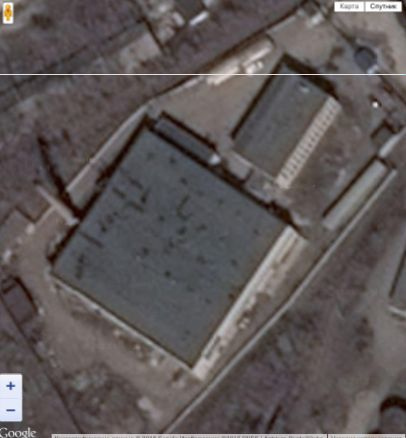 									Приложение № 7									к договору № ______ 									от «_____»__________2019г.ФОРМААКТ приема-передачи 	АО «Железнодорожная торговая компания», именуемое в дальнейшем «Заказчик», в лице директора Екатеринбургского филиала АО «ЖТК» Гервика Олега Владимировича, действующей на основании доверенности № ____ от ________________ г., и ________________», именуемое в дальнейшем «Исполнитель», в лице _________________________, действующего на основании Устава, с другой стороны, именуемые в дальнейшем – Стороны, составили настоящий акт о нижеследующем:	1. В соответствии с п.4.1.28. договора на оказание охранных услуг, заключенного между сторонами № _____ от ___________г.   «____________» передал, а __________________ принял следующие помещения: - здание склада и здание конторы- по адресу: г. Челябинск, ул. Дарвина, д. 8/а;- площадью 2976,1 кв. м; - техническое состояние вышеуказанных нежилых помещений (зданий) на момент его передачи характеризуется следующим: удовлетворительное и соответствует требованиям по его эксплуатации; - помещение оборудовано: телефонной связью, _______________________________. 	2. Настоящий акт составлен в двух экземплярах, имеющих равную юридическую силу, по одному для каждой стороны и является неотъемлемой частью договора на оказание охранных услуг № _____ от ___________г.   Приложение № 8к договору №__________ от «__» ________ 2019г.ФормаПриложение № 1.3 к извещению о проведении запроса котировокФормы документов, предоставляемых в составе заявки участникаФорма заявки участникаНа бланке участникаЗАЯВКА НА УЧАСТИЕ В ЗАПРОСЕ КОТИРОВОК № ЗКТЭ-97/19Заявка должна быть подготовлена отдельно на каждый лот и предоставляется в формате Word(указать наименование участника, а в случае участия нескольких лиц на стороне одного участника, наименования каждого лица, выступающего на стороне участника)(далее – участник) полностью изучив все приложение к извещению о проведении запроса котировок подает заявку на участие в запросе котировок № ЗКТЭ-97/19 (далее – запрос котировок) на право заключения договора на оказание услуг по физической охране объектов недвижимости, расположенных по адресу: г. Челябинск, ул. Дарвина, 8А.Уполномоченным представителям заказчика настоящим предоставляются полномочия наводить справки или проводить исследования с целью изучения отчетов, документов и сведений, представленных в данной заявке, и обращаться к юридическим и физическим лицам, государственным органам и учреждениям, обслуживающим нас банкам за разъяснениями относительно финансовых и технических вопросов.Настоящая заявка служит также разрешением любому лицу или уполномоченному представителю любого учреждения, на которое содержится ссылка в сопровождающей документации, представлять любую информацию, необходимую для проверки заявлений и сведений, содержащихся в настоящей заявке, или относящихся к ресурсам, опыту и компетенции участника.Настоящим подтверждается, что участник ознакомился с условиями извещения о проведении запроса котировок, с ними согласен и возражений не имеет.В частности, участник, подавая настоящую заявку, согласен с тем, что:- результаты рассмотрения заявки зависят от проверки всех данных, представленных участником, а также иных сведений, имеющихся в распоряжении заказчика;- за любую ошибку или упущение в представленной участником заявке ответственность целиком и полностью будет лежать на участнике;- заказчик вправе отказаться от проведения запроса котировок в порядке, предусмотренном извещением о проведении запроса котировок без объяснения причин;- при наличии в котировочной заявке арифметических ошибок в расчете цены с НДС, цена с НДС будет пересчитана экспертной группой в соответствии с порядком расчета цены с НДС, изложенным в приложении № 2 к извещению о проведении запроса котировок; - победителем может быть признан участник, предложивший не самую низкую цену;- по итогам запроса котировок заказчик вправе заключить договоры с несколькими участниками запроса котировок в порядке и в случаях, установленных извещением о проведении запроса котировок. В случае признания участника победителем (в случае принятия решения о заключении договора с участником) участник обязуется:До заключения договора представить сведения о своих владельцах, включая конечных бенефициаров, с приложением подтверждающих документов.Подписать договор(ы) на условиях настоящей котировочной заявки и на условиях, объявленных в извещении о проведении запроса котировок.Исполнять обязанности, предусмотренные заключенным договором, строго в соответствии с требованиями такого договора. Не вносить в договор изменения, не предусмотренные условиями извещения о проведении запроса котировок.Участник подтверждает, что:- товары, результаты работ, услуг, предлагаемые участником, свободны от любых прав со стороны третьих лиц, участник согласен передать все права на товары, результаты работ, услуг в случае признания победителем заказчику;- поставляемый товар не является контрафактным (применимо если условиями закупки предусмотрена поставка товара);- поставляемый товар является новым (не был в употреблении, в ремонте, в том числе который не был восстановлен, у которого не была осуществлена замена составных частей, не были восстановлены потребительские свойства) в случае, если иное не предусмотрено техническим заданием извещения о проведении запроса котировок (применимо если условиями закупки предусмотрена поставка товара);- участник не находится в процессе ликвидации;- в отношении участника не открыто конкурсное производство;- на имущество участника не наложен арест, экономическая деятельность не приостановлена;- у руководителей, членов коллегиального исполнительного органа и главного бухгалтера участника отсутствуют непогашенные судимости за преступления в сфере экономики, в отношении указанных лиц не применялись наказание в виде лишения права занимать определенные должности или заниматься определенной деятельностью, которые связаны с поставкой товаров, выполнением работ, оказанием услуг, являющихся предметом запроса котировок, и административные наказания в виде дисквалификации;- сведения об участнике отсутствуют в реестрах недобросовестных поставщиков, предусмотренных частью 7 статьи 3 Федерального закона от 18 июля 2011 г. № 223-ФЗ «О закупках товаров, работ, услуг отдельными видами юридических лиц»;- участник извещен о включении сведений об участнике в Реестр недобросовестных поставщиков в случае уклонения участника от заключения договора;- участнику известно, что за подделку, изготовление официального документа, а также штампов, печатей и бланков, а равно за использование заведомо подложного документа, поддельных штампов, печатей и бланков предусмотрена уголовная или административная ответственность.Участник подтверждает, что на момент подачи заявки совокупный размер неисполненных обязательств, принятых на себя участником по договорам подряда на выполнение инженерных изысканий, подготовку проектной документации, по договорам строительного подряда (указывается в зависимости от предмета закупки), заключаемым с использованием конкурентных способов заключения договоров  не превышает предельный размер обязательств, исходя из которого участником был внесен взнос в компенсационный фонд обеспечения договорных обязательств в соответствии с частью 11 (указывается, если предметом договора является работы по выполнению инженерных изысканий или подготовке проектной документации) или 13 (указывается, если предметом договора является строительство, реконструкция, капитальный ремонт объектов капитального строительства) статьи 55.16 Градостроительного кодекса Российской Федерации (применимо если условиями закупки установлено требование о соответствии участника требованиям законодательства Российской Федерации к лицам, осуществляющим инженерные изыскания, подготовку проектной документации, строительство, реконструкцию или капитальный ремонт объектов капитального строительства).Участник подтверждает, что в соответствии со статьей 55.17 Градостроительного кодекса Российской Федерации и статьей 7.1 Федерального закона от 01.12.2007 № 315-ФЗ «О саморегулируемых организациях» в отношении __________________________________________ (указать наименование участника, лиц(а), выступающих(его) на стороне участника)включены сведения в Реестр членов саморегулируемой организации _________________________________________________________________, (указать наименование, ИНН саморегулируемой организации)и, одновременно, отсутствуют сведения об исключении из членов саморегулируемой организации (применимо, если условиями закупки установлено требование о соответствии участника требованиям законодательства Российской Федерации к лицам, осуществляющим инженерные изыскания, подготовку проектной документации, строительство, реконструкцию или капитальный ремонт объектов капитального строительства).Участник подтверждает, что при подготовке заявки на участие в запросе котировок обеспечили соблюдение требований Федерального закона Российской Федерации от 27 июля 2006 г. № 152-ФЗ «О персональных данных», в том числе о получении согласий и направлении уведомлений, необходимых для передачи и обработки персональных данных субъектов персональных данных, указанных в заявке, в целях проведения запроса котировок.Участник подтверждает и гарантирует подлинность всех документов, представленных в составе котировочной заявки.Сделанные заявления и сведения, представленные в настоящей заявке, являются полными, точными и верными.В подтверждение этого прилагаем все необходимые документы.В подтверждение этого участник предоставляет необходимые сведения документы.Сведения об участнике: Сведения о предоставлении товаров собственного производства, товаров российского происхождения, а также инновационных и высокотехнологичных товаров, работ, услуг:ФОРМА
технического предложения участникаИнструкция по заполнению формы технического предложения:Оформляется участником отдельно по каждому лоту и предоставляется в формате WordХарактеристики товаров, работ, услуг должны быть изложены таким образом, чтобы при рассмотрении и оценке заявок не допускалось их неоднозначное толкование. Описание характеристик должно соответствовать требованиям технического задания, а также форме технического предложения. При поставке товаров в техническом предложении должны быть указаны наименования предлагаемого товара, марка (при наличии), наименование производителя по каждой номенклатурной позиции.Техническое предложение предоставляется в составе открытой части заявки на участие в закупкеТехническое предложениеНомер закупки, номер и предмет лота ________________________________________________________________ (участник должен указать номер закупки, номер и предмет лота, соответствующие указанным в документации)1. Подавая настоящее техническое предложение, обязуюсь:а) поставить товары, выполнить работы, оказать услуги, предусмотренные настоящим техническим предложением, в полном соответствии с:-нормативными документами, перечисленными в техническом задании;-требованиями к безопасности поставляемых товаров, выполненных работ, оказанных услуг, указанными в техническом задании;-требованиями к качеству поставляемых товаров, выполненных работ, оказанных услуг, указанными в техническом задании;-требованиями к результату поставки товаров, выполнения работ, оказания услуг, указанными в техническом задании;б)  поставить товар, в соответствии с  требованиями к упаковке и отгрузке, указанными в техническом задании документации;в) поставить товары, выполнить работы, оказать услуги в месте(ах) поставки, выполнения работ, оказания услуг, предусмотренном(ых) в техническом задании;г) поставить товар, выполнить работы, оказать услуги в соответствии с условиями поставки товаров, выполнения работ, оказания услуг, указанными в техническом задании документации.2. Подавая настоящее техническое предложение, выражаю свое согласие с формой, порядком и сроками оплаты, условиями и порядком поставки товаров, выполнения работ, оказания услуг, указанными в техническом задании документации о закупке.3. Подавая настоящее техническое предложение, подтверждаю, что порядок формирования предложенной цены соответствует требованиям технического задания и включает все расходы, предусмотренные в техническом задании документации.НЕ ТРЕБУЕТСЯФорма сведений об опыте выполнения работ, оказания услуг, поставки товаровПредоставляется в формате WordСведения об опыте выполнения работ, оказания услуг, поставки товаровНЕ ТРЕБУЕТСЯФорма сведений о квалифицированном персонале участникаПредоставляется в формате WordСведения о квалифицированном персонале участникаНЕ ТРЕБУЕТСЯФорма сведений о наличии производственных мощностейПредоставляется в формате WordСведения о наличии производственных мощностей, ресурсовНЕ ТРЕБУЕТСЯФорма сведений о наличии технических, сервисных службПредоставляется в формате WordСведения о наличии технических, сервисных службНЕ ТРЕБУЕТСЯФорма сведений о наличии филиалов, представительств, иных обособленных подразделенийПредоставляется в формате WordСведения о наличии филиалов, обособленных подразделенийЧасть 2. Сроки проведения закупки, контактные данныеПриложение № 2 кизвещению о проведении запроса котировокЧасть 3.  Порядок проведения запроса котировокУчастник запроса котировокУчастником запроса котировок признается любое юридическое лицо или несколько юридических лиц, выступающих на стороне одного участника запроса котировок, независимо от организационно-правовой формы, формы собственности, места нахождения и места происхождения капитала либо любое физическое лицо или несколько физических лиц, выступающих на стороне одного участника запроса котировок, в том числе индивидуальный предприниматель или несколько индивидуальных предпринимателей, выступающих на стороне одного участника запроса котировок, и подавшие в установленные сроки  и в установленном порядке котировочную заявку на участие в запросе котировок.К участию в запросе котировок допускаются участники, соответствующие обязательным и квалификационным требованиям, котировочные заявки которых соответствуют требованиям технического задания, извещения, представившие надлежащим образом оформленные документы, предусмотренные извещением (приложениями к нему).Участник несет все расходы и убытки, связанные с подготовкой и подачей своей котировочной заявки. Заказчик не несет никакой ответственности по расходам и убыткам, понесенным участниками в связи с их участием в запросе котировок.Документы, представленные участниками в составе котировочных заявок, возврату не подлежат.Котировочные заявки рассматриваются как обязательства участников. Заказчик вправе требовать от победителя запроса котировок заключения договора на условиях, предложенных в его котировочной заявке.Участник, на стороне которого выступают несколько лицВ случае участия нескольких лиц на стороне одного участника соответствующая информация должна быть указана в заявке на участие в запросе котировок, подготовленной по форме заявки участника, представленной в приложении № 1.3 к извещению. Если соответствующая информация не указана в заявке, участник считается подавшим заявку от своего имени и действующим в своих интересах.Лица, выступающие на стороне одного участника, не вправе участвовать в этой же закупке самостоятельно либо на стороне другого участника закупки. Несоблюдение данного требования является основанием для отклонения как заявок всех участников закупки, на стороне которых выступает такое лицо, так и заявки, поданной таким участником самостоятельно.Участник, на стороне которого выступает несколько лиц, должен представить в составе котировочной заявки все предусмотренные настоящим приложением документы. При этом в заявке участника, на стороне которого выступают несколько лиц, подготовленной по Форме заявки участника, представленной в приложении № 1.3 к извещению, должны быть представлены сведения, подтверждающие соответствие каждого лица, выступающего на стороне такого участника, обязательным требованиям приложения № 2 к извещению, а в составе котировочной заявки должен быть представлен договор простого товарищества (договор о совместной деятельности). Участник, на стороне которого выступают несколько лиц (все юридические или физические лица, выступающие на стороне одного участника), должен соответствовать квалификационным требованиям приложения № 1 к извещению. Порядок подтверждения соответствия квалификационным требованиям участника, на стороне которого выступает несколько лиц, указан в пункте 1.9 приложения № 1 к извещению.В случае если победителем запроса котировок будет признан участник закупки, на стороне которого выступает несколько физических или юридических лиц, договор заключается с таким участником, с указанием всех лиц, выступающих на его стороне, при этом непосредственно подписание договора осуществляется одним лицом, указанным в заявке участника и действующим от имени всех остальных лиц по доверенности или на основании договора простого товарищества (договора о совместной деятельности).Требования к участникамУчастник должен соответствовать обязательным (пункт 3.3.2 настоящего приложения) и квалификационным требованиям (пункт 1.9 приложения № 1 к извещению). Заявка участника должна соответствовать требованиям технического задания (приложение № 1.1 к извещению). Для подтверждения соответствия требованиям приложений к извещению в составе котировочной заявки должны быть представлены все необходимые документы и информация в соответствии с требованиями настоящего приложения к извещению.Участник (в том числе каждое юридическое и/или физическое лицо, выступающее на стороне одного участника) должен соответствовать обязательным требованиям извещения, а именно:непроведение ликвидации участника запроса котировок – юридического лица и отсутствие решения арбитражного суда о признании участника запроса котировок – юридического лица или индивидуального предпринимателя несостоятельным (банкротом) и об открытии конкурсного производства;неприостановление деятельности участника в порядке, установленном Кодексом Российской Федерации об административных правонарушениях, на дату подачи заявки на участие в запросе котировок;отсутствие у участника запроса котировок–физического лица либо у руководителя, членов коллегиального исполнительного органа или главного бухгалтера юридического лица судимости за преступления в сфере экономики (за исключением лиц, у которых такая судимость погашена или снята), а также неприменение в отношении указанных физических лиц наказания в виде лишения права занимать определенные должности или заниматься определенной деятельностью, которые связаны с поставкой товара, выполнением работы, оказанием услуги, являющихся предметом запроса котировок, и административного наказания в виде дисквалификации;отсутствие сведений об участнике в реестрах недобросовестных поставщиков, предусмотренных частью 7 статьи 3 Федерального закона от 18 июля 2011 г. № 223-ФЗ «О закупках товаров, работ, услуг отдельными видами юридических лиц».Соответствие обязательным требованиям подтверждается участником в декларативной форме в заявке, подготовленной по Форме заявки участника, представленной в приложении № 1.3 к извещению.Информационное сопровождениеИзвещение о проведении запроса котировок и иная информация о запросе котировок размещается на сайтах. За получение извещения плата не взимается. Размещение информации на сайтах осуществляется в один день.Заказчик вправе одновременно с размещением на сайтах извещения о проведении запроса котировок направить запрос котировок (извещение об осуществлении запроса котировок) не менее чем 3 (трем) участникам закупки, которые могут осуществить поставки необходимых товаров, выполнение работ, оказание услуг.В случае возникновения технических и иных неполадок при работе единой информационной системы, блокирующих доступ к единой информационной системе в течение более чем 1 (одного) рабочего дня, информация, подлежащая размещению в единой информационной системе, размещается на сайте www.rwtk.ru, а также на сайте ЭТЗП с последующим размещением такой информации в единой информационной системе в течение 1 (одного) рабочего дня со дня устранения технических или иных неполадок, блокирующих доступ к единой информационной системе, и считается размещенной в установленном порядке.Протоколы, оформляемые в ходе проведения запроса котировок, размещаются на сайтах в течение 3 (трех) дней с даты их подписания, за исключением протокола переторжки в режиме реального времени. На сайтах могут размещаться выписки из протоколов, при этом такие выписки должны содержать информацию, предусмотренную извещением.В случае если при проведении запроса котировок последний день для размещения в единой информационной системе информации и документов приходится на нерабочий день, днем окончания срока считается следующий за ним рабочий день.Конфиденциальная информация, ставшая известной сторонам при проведении запроса котировок, не может быть передана третьим лицам, за исключением случаев, предусмотренных законодательством Российской Федерации.В организации и проведении запроса котировок участвуют:- заказчик – дочернее общество ОАО «РЖД», для нужд которого осуществляется закупка;- организатор – юридическое лицо, которое осуществляет организацию и проведение закупки;- комиссия по осуществлению конкурентных закупок – коллегиальный орган, образуемый заказчиком для проведения конкурентных закупок (комиссия, экспертная группа);- оператор электронной площадки (оператор ЭТЗП) – обеспечивает проведение конкурентных закупок в электронной форме.3.4.8. Работа на ЭТЗП осуществляется в соответствии с регламентом работы электронной площадки, размещенным на ЭТЗП.3.4.9. Электронные документы участника запроса котировок, заказчика, оператора ЭТЗП должны быть подписаны усиленной квалифицированной электронной подписью лица, имеющего право действовать от имени соответственно участника запроса котировок, заказчика, оператора электронной площадки.3.4.10. При проведении запроса котировок проведение переговоров заказчика с оператором ЭТЗП и оператора ЭТЗП с участником запроса котировок не допускается в случае, если в результате этих переговоров создаются преимущественные условия для участия в запросе котировок и (или) условия для разглашения конфиденциальной информации.3.4.11. ЭТЗП обеспечивает конфиденциальность информации и юридическую значимость электронного документооборота в соответствии с законодательством Российской Федерации и стандартами Российской Федерации.3.4.12. Ответственность за неполноту, недостоверность, изменение информации и документов, формируемых на ЭТЗП, за несоответствие указанных информации и документов требованиям, установленным законодательством Российской Федерации, а также за действия, совершенные на основании указанных информации и документов, несет лицо, имеющее право действовать от имени участника.3.4.13. Заказчик не несет ответственности перед владельцами сертификата ключа подписи и лицами, использующими эти сертификаты для проверки подписи и шифрования сообщений, а также перед третьими лицами за любые убытки, потери, иной ущерб, связанные с использованием сертификата, независимо от суммы заключенных с использованием сертификата сделок и совершения ими иных действий, за исключением случаев нарушения заказчиком обязательств, предусмотренных приложением приложениями к извещению, законодательством Российской Федерации.3.4.14. Все действия, осуществляемые зарегистрированным лицом на ЭТЗП, а также время их совершения фиксируются автоматически.3.4.15. Все действия в рамках проведения запроса котировок, в том числе направление запросов на разъяснение документом, прилагаемых к извещению, получение ответов на такие запросы, направление запросов участнику о разъяснении отдельных положений его котировочной заявки, направление ответов на такие запросы, подача котировочной заявки на участие в запросе котировок, ее отзыв осуществляются через личный кабинет участника электронных процедур на ЭТЗП на сайте ЭТЗП.3.4.16. Лица, аккредитованные на ЭТЗП, осуществляют обмен электронными документами только с использованием программно-аппаратных средств ЭТЗП в порядке, размещенном на сайте ЭТЗП.3.4.17. Лица, зарегистрированные на ЭТЗП, несут ответственность за сохранность закрытой части ключа усиленной квалифицированной электронной подписи и правильность эксплуатации системы криптографической защиты информации.3.4.18. Заказчик вправе не рассматривать электронные документы, заверенные электронной подписью, если нарушены правила использования электронной подписи, установленные законодательством Российской Федерации, и/или регламентом уполномоченного удостоверяющего центра, выдавшего сертификат ключа проверки электронной подписи.Разъяснения положений извещения о проведении запроса котировок, изменения извещения о проведении запроса котировок, прекращение запроса котировокЗапрос о даче разъяснений положений извещения о проведении запроса котировок (далее – запрос) может быть направлен с момента размещения извещения на сайтах.Запрос должен быть направлен посредством ЭТЗП с обязательным подписанием усиленной квалифицированной электронной подписью участника запроса котировок.Разъяснения положений извещения и приложений к нему предоставляются в течение 3 (трех) рабочих дней с даты поступления запроса с указанием предмета запроса, но без указания участника, от которого поступил запрос и размещаются в установленном порядке. Разъяснения извещения и приложений к нему могут не предоставляться в случае, если запрос поступил позднее, чем за 3 рабочих дня до даты окончания срока подачи заявок на участие в запросе котировок.Разъяснения положений извещения не должны изменять предмет конкурентной закупки и существенные условия проекта договора.В любое время, но не позднее, чем за 1 (один) день до окончания срока подачи котировочных заявок, могут быть внесены дополнения и изменения в извещение об осуществлении запроса котировок.В случае внесения изменений в извещение и приложения к извещению срок подачи заявок на участие в запросе котировок должен быть продлен таким образом, чтобы с даты размещения на сайтах указанных изменений до даты окончания срока подачи заявок на участие в запросе котировок оставалось не менее половины срока подачи заявок на участие в запросе котировок, установленного в соответствии с Положением о закупке товаров, работ, услуг для нужд заказчика, размещенным в ЕИС в установленном порядке. Если в извещение такие изменения вносятся в отношении конкретного лота, срок подачи котировочных заявок на участие в запросе котировок в отношении конкретного лота должен быть продлен таким же образом.Дополнения и изменения, внесенные в извещение о проведении запроса котировок, размещаются на сайтах в день принятия решения о внесении изменений.Заказчик не берет на себя обязательство по уведомлению участников о дополнениях, изменениях, разъяснениях в извещение о проведении запроса котировок, а также по уведомлению участников об итогах запроса котировок и не несет ответственности в случаях, когда участник не осведомлен о разъяснениях, внесенных изменениях, дополнениях, итогах запроса котировок при условии их надлежащего размещения на сайтах.Заказчик вправе отменить запрос котировок по одному и более предмету закупки (лоту) до наступления даты и времени окончания срока подачи заявок на участие в запросе котировок. По истечении срока подачи заявок и до заключения договора заказчик вправе отменить запрос котировок только в случае возникновения обстоятельств непреодолимой силы в соответствии с гражданским законодательством.Решение об отмене запроса котировок размещается на сайтах в день принятия этого решения.Вскрытие, рассмотрение и оценка котировочных заявок По окончании срока подачи котировочных заявок для участия в запросе котировок электронные документы, полученные от участника запроса котировок в электронной форме, направляются оператором электронной площадки организатору. Открытые части заявок становятся доступны для всех пользователей на странице данного запроса котировок на сайте ЭТЗП после размещения итогового протокола в установленном порядке.По итогам вскрытия средствами ЭТЗП формируется протокол вскрытия котировочных заявок.Протокол подлежит публикации на сайтах не позднее 3 (трех) дней с даты его подписания.При вскрытии заявок документы по существу не рассматриваются. Если на участие в запросе котировок не поступило ни одной заявки запрос котировок признается несостоявшимся, формируется итоговый протокол, в котором указывается информация о признании запроса котировок несостоявшимся. Иные протоколы в ходе закупки не оформляются.Если на участие в запросе котировок поступила одна заявка и заказчиком принято решение о признании запроса котировок несостоявшимся без рассмотрения заявки и заключения договора с единственным участником закупки, такая заявка не рассматривается заказчиком, соответствующая информация указывается в протоколе вскрытия заявок. Иные протоколы в ходе закупки не оформляются.Котировочные заявки участников рассматриваются на соответствие требованиям, изложенным в извещении и приложениях к нему, на основании представленных в составе котировочных заявок документов, а также иных источников информации, предусмотренных извещением, законодательством Российской Федерации, в том числе официальных сайтов государственных органов, организаций в сети Интернет.Сведения об участнике закупки проверяются заказчиком, в том числе на основании выписки из единого государственного реестра юридических лиц, выписки из единого государственного реестра индивидуальных предпринимателей, размещенной на сайте https://egrul.nalog.ru/.Заказчик вправе продлить срок рассмотрения и оценки котировочных заявок, срок подведения итогов запроса котировок, но не более чем на 10 (десять) рабочих дней. В случае обжалования в антимонопольном органе действия (бездействия) Заказчика, комиссии по осуществлению конкурентной закупки, оператора электронной площадки Заказчик вправе продлевать срок рассмотрения и оценки котировочных заявок, срок подведения итогов запроса котировок на более длительный срок, необходимый для рассмотрения жалобы по существу и принятия по ней решения, подведения итогов запроса котировок.При этом заказчик размещает соответствующее уведомление на сайтах в течение 1 (одного) рабочего дня с даты принятия решения о продлении срока рассмотрения и оценки заявок.Участник запроса котировок не допускается к участию в запросе котировок в случаях, установленных извещением (приложениями к нему), в том числе в следующих случаях:Непредставление определенных настоящим приложением к извещению документов и/или предоставления информации об участнике запроса котировок или о товарах, работах, услугах, закупка которых осуществляется, несоответствующей действительности;Несоответствие участника запроса котировок предусмотренным настоящим приложением к извещению требованиям;Невнесение обеспечения заявки (если документацией запроса предложений установлено такое требование);Несоответствие котировочной заявки требованиям извещения и/или приложений к нему, и/или предоставления информации, в том числе:котировочная заявка не соответствует форме, установленной извещением, не содержит документов, иной информации согласно требованиям извещения;документы не подписаны должным образом (в соответствии с требованиями извещения);техническое предложение не соответствует требованиям извещения о проведении запроса котировок.Предложение о цене договора (цене лота) превышает начальную (максимальную) цену договора (цену лота), в том числе предложение о цене за единицу товара, работы, услуги превышает начальную (максимальную) цену единицы товара, выполняемых работ, оказываемых услуг (если такая цена за единицу установлена в извещении);Лица, выступающие на стороне одного участника, подали заявку на участие в этой же закупке самостоятельно либо на стороне другого участника.В случае установления недостоверности информации, содержащейся в документах, представленных в составе заявки, заказчик обязан отстранить такого участника запроса котировок на любом этапе проведения запроса котировок.Заказчик рассматривает только те заявки в электронной форме, которые подписаны усиленной квалифицированной электронной подписью и направлены ему в установленные сроки.Электронные документы, заверенные усиленной квалифицированной электронной подписью, не рассматриваются, если нарушены правила использования усиленной квалифицированной электронной подписи, установленные законодательством Российской Федерации, в том числе, если сертификат ключа подписи утратил силу, усиленная квалифицированная электронная подпись используется с превышением полномочий и/или устарели данные, представленные для выдачи сертификата ключа подписи (изменены реквизиты юридического/физического лица, полномочия должностного лица, которому выдан сертификат ключа подписи). Заказчик вправе до подведения итогов запроса котировок в письменной форме запросить у участников запроса котировок информацию и документы, необходимые для подтверждения соответствия участника, товаров, работ, услуг, предлагаемых в соответствии с заявкой такого участника, предъявляемым требованиям, изложенным в извещении. При этом не допускается изменение и(или) дополнение заявок участников.Ответ от участника запроса котировок, полученный после даты, указанной в запросе, не подлежит рассмотрению.Заказчик вправе до подведения итогов запроса котировок в письменной форме запросить у государственных и иных учреждений, юридических и физических лиц информацию и документы, необходимые для подтверждения достоверности сведений, представленных в составе заявки, а также для подтверждения соответствия участника, предлагаемых им товаров, работ, услуг, требованиям извещения.Заказчик вправе проверять достоверность сведений, информации и документов, содержащихся в заявках участников, путем получения сведений из любых официальных источников, использование которых не противоречит законодательству Российской Федерации, в том числе официальных сайтов государственных органов и организаций в сети Интернет.По результатам рассмотрения котировочных заявок заказчик принимает решение о допуске (отказе в допуске) участника запроса котировок к участию в запросе котировок. Если на участие в запросе котировок поступила одна заявка и на этапе вскрытия закупка не признана несостоявшейся, заказчиком может быть принято решение о признании закупки несостоявшейся без рассмотрения заявки и заключения договора с единственным участником на этапе рассмотрения заявок. Соответствующая информация указывается в протоколе рассмотрения заявок, иные протоколы в ходе закупки не оформляются.При наличии информации и документов, подтверждающих, что товары, работы, услуги, предлагаемые в соответствии с заявкой участника, не соответствуют требованиям, изложенным в извещении, заявка участника отклоняется.Если при рассмотрении котировочных заявок допущен только один участник или ни один из участников не допущен к участию в запросе котировок, оценка заявок не осуществляется. По итогам рассмотрения заявок составляется итоговый протокол, в котором указывается информация о признании запроса котировок несостоявшимся.Информация относительно процесса изучения, оценки и сопоставления котировочных заявок, определения победителей запроса котировок не подлежит разглашению участникам. Попытки участников получить такую информацию до размещения протоколов на сайтах, служат основанием для отклонения котировочных заявок таких участников.Заказчик рассматривает котировочные заявки на предмет их соответствия требованиям извещения, а также оценивает и сопоставляет котировочные заявки в соответствии с порядком, установленным извещением.При этом организатор осуществляет рассмотрение заявок на предмет соответствия участников обязательным требованиям, а также проверяет наличие и соответствие представленных в составе заявок документов требованиям извещения (за исключением квалификационных требований, требований технического задания извещения, требований об обосновании демпинговой цены, требований по обеспечению заявок).Экспертная группа осуществляет рассмотрение заявок на предмет соответствия участников квалификационным требованиям, котировочной заявки требованиям технического задания извещения, проверяет наличие и соответствие представленных в составе заявки документов квалификационным требованиям, требованиям технического задания извещения, требованиям об обосновании демпинговой цены договора (цены лота), а также осуществляет оценку и сопоставление котировочных заявок, требованиям по обеспечению заявок.Заказчик может не принимать во внимание мелкие погрешности, несоответствия, неточности в котировочной заявке, которые существенно не влияют на ее содержание и дальнейшую оценку (при соблюдении равенства всех участников запроса котировок) и не оказывают воздействия на рейтинг какого-либо из участников при рассмотрении и оценке котировочных заявок.Заказчик вправе допустить участника к участию в запросе котировок в случае, если участник или его котировочная заявка не соответствуют требованиям извещения, но выявленные недостатки носят формальный характер и не влияют на содержание и условия заявки на участие в запросе котировок, а также на условия исполнения договора и не влекут рисков неисполнения обязательств, принятых таким участником в соответствии с его котировочной заявкой.Если в котировочной заявке имеются расхождения между обозначением сумм словами и цифрами, то к рассмотрению принимается сумма, указанная словами. Если в котировочной заявке имеются арифметические ошибки при отражении цены договора (цены лота) (неверный расчет цены договора/лота при умножении цены за единицу товара, работы, услуги без учета НДС на объем закупаемых товаров, работ, услуг, и (или) при суммировании произведений цен за единицу товара, работы, услуги без учета НДС на объем закупаемых товаров, работ, услуг и (или) неверный расчет цены договора/лота при суммировании цен без учета НДС по этапам/годам поставки товаров, выполнения работ, оказания услуг), заявка такого участника отклоняется.Если в заявке участника имеются арифметические ошибки в расчете цены с НДС, то экспертная группа пересчитывает цену с НДС в следующем порядке: цена единицы товаров, работ, услуг без учета НДС, округленная до двух знаков после запятой, умножается на количество, полученное значение округляется до двух знаков после запятой и умножается на 1,2 (либо иной коэффициент в зависимости от ставки НДС, применяемой в отношении участника). Оценка заявки участника осуществляется по цене, рассчитанной экспертной группой.Если имеются расхождения в цене предлагаемых участником товаров, работ, услуг, указанной в техническом предложении участника и указанной на ЭТЗП, то к рассмотрению принимается цена, указанная в техническом предложении участника.В случае закупки товаров, предусмотренных перечнем, определенным Постановлением Правительства Российской Федерации от 28 ноября 2015 г. № 583 «О мерах по обеспечению национальной безопасности Российской Федерации и защите граждан Российской Федерации от преступных и иных противоправных действий и о применении специальных экономических мер в отношении турецкой республики», заявки, содержащие предложения о предоставлении товаров, страной происхождения которых является Турецкая Республика и которые запрещены к ввозу на территорию Российской Федерации в соответствии с перечнем, подлежат отклонению.Отклонение заявки участника или отказ от заключения договора с победителем конкурентной закупки (или с участником, с которым по итогам закупки принято решение заключить договор) осуществляется в любой момент до заключения договора, если заказчик обнаружит, что участник не соответствует требованиям, указанным в извещении (приложениях к нему) и/или предоставил недостоверную информацию в отношении своего соответствия указанным требованиям.В ходе рассмотрения заявок заказчик вправе затребовать от участников запроса котировок разъяснения положений котировочных заявок. Участники и их представители не вправе участвовать в рассмотрении котировочных заявок и изучении квалификации участников.По итогам рассмотрения и оценки котировочных заявок заказчик составляет протокол рассмотрения и оценки заявок, в котором должна содержаться следующая информация:дата подписания протокола;количество поданных на участие в запросе котировок заявок, а также дата и время регистрации каждой котировочной заявки;результаты рассмотрения котировочных заявок с указанием в том числе:а) количества котировочных заявок, которые отклонены;б) оснований отклонения каждой котировочной заявки с указанием положений извещения, которым не соответствует такая котировочная заявка;результаты оценки котировочных заявок с указанием решения экспертной группы о соответствии таких заявок требованиям технического задания извещения, а также о присвоении котировочным заявкам значения по итогам оценки;причины, по которым запрос котировок признан несостоявшимся, в случае его признания таковым.Протокол рассмотрения и оценки котировочных заявок размещается на сайтах не позднее 3 (трех) дней с даты подписания протокола.Единственным критерием оценки котировочных заявок является цена. Иные критерии оценки котировочных заявок не применяются.При оценке котировочных заявок сопоставляются предложения участников по цене без учета НДС. Лучшей признается котировочная заявка, которая отвечает всем требованиям, установленным в извещении, и содержит наиболее низкую цену товаров, работ, услуг. При наличии нескольких равнозначных котировочных заявок лучшей признается та, которая поступила раньше.  При проведении запроса котировок в электронной форме датой поступления заявки считается дата поступления электронной части заявки. Дата и время поступления заявки фиксируется средствами ЭТЗП.Победителем признается участник, заявка которого признана лучшей по итогам проведения запроса котировок. Подведение итогов запроса котировокКомиссия по осуществлению конкурентных закупок принимает решение о победителе запроса котировок. По результатам работы комиссии по осуществлению конкурентных закупок оформляется итоговый протокол, который должен содержать следующие сведения:дата подписания протокола;количество поданных котировочных заявок, а также дата и время регистрации каждой такой заявки;порядковые номера котировочных заявок участников запроса котировок в порядке уменьшения степени выгодности содержащихся в них условий исполнения договора, включая информацию о ценовых предложениях участников запроса котировок;результаты рассмотрения котировочных заявок с указанием в том числе: а) количества котировочных заявок, которые отклонены; б) оснований отклонения каждой котировочной заявки с указанием положений извещения о проведении запроса котировок, которым не соответствует такая заявка;результаты оценки котировочных заявок на участие в закупке с указанием решения комиссии по осуществлению конкурентных закупок о присвоении каждой такой заявке значения по итогам оценки;причины, по которым запрос котировок признан несостоявшимся, в случае признания его таковым.Итоговый протокол комиссии размещается на сайтах не позднее 3 (трех) дней с даты подписания протокола.При проведении переторжки (переторжек), конкурентных переговоров, в иных случаях дата и время рассмотрения заявок и подведения итогов могут быть перенесены.Признание запроса котировок несостоявшимсяЗапрос котировок (в том числе в части отдельных лотов) признается несостоявшимся, если:3.8.1.1. на участие в запросе котировок (в том числе в части отдельных лотов) подана 1 (одна) котировочная заявка;3.8.1.2. по итогам рассмотрения котировочных заявок только одна котировочная заявка признана соответствующей извещению;3.8.1.3. все котировочные заявки признаны несоответствующими извещению;3.8.1.4. победитель запроса котировок (в том числе в части отдельных лотов) или участник закупки, предложивший в котировочной заявке цену, такую же, как и победитель, или участник закупки, предложение о цене договора (цене лота) которого содержит лучшие условия по цене договора (цене лота), следующие после предложенных победителем в проведении запроса котировок (в том числе в части отдельных лотов) условий, уклоняется от заключения договора;3.8.1.5. на участие в запросе котировок не подана ни одна заявка.Если запрос котировок (в том числе в части отдельных лотов) признан несостоявшимся в случаях, когда по итогам рассмотрения и оценки котировочных заявок только одна котировочная заявка признана соответствующей извещению, или на участие в запросе котировок подана одна котировочная заявка и она соответствует требованиям извещения, с участником закупки, подавшим такую заявку, может быть заключен договор в порядке, установленном нормативными документами заказчика. Цена заключаемого договора не может превышать цену, указанную в котировочной заявке участника запроса котировок (в том числе в части отдельных лотов).Цена договора, заключаемого с единственным участником запроса котировок, определяется в порядке, установленном заказчиком.Если цена заключаемого договора снижена по сравнению с ценой, указанной в котировочной заявке участника, договор заключается при согласии участника.3.8.3. Запрос котировок может быть признан несостоявшимся на этапе вскрытия заявок в следующих случаях:- если не поступило ни одной заявки на участие в запросе котировок:- если поступила одна заявка и заказчиком принято решение о признании закупки несостоявшейся без рассмотрения заявки и заключения договора.В случае признания запроса котировок несостоявшимся на этапе вскрытия заявок, соответствующая информация отражается в протоколе вскрытия, иные протоколы в ходе закупки не оформляются. Если запрос котировок (в том числе в части отдельных лотов) признан несостоявшимся, заказчик вправе объявить новый запрос котировок (в том числе в части отдельных лотов) или осуществить закупку другим способом. Проведение переторжкиВ ходе проведения запроса котировок заказчик вправе принять решение о проведении переторжки. Переторжка является дополнительным элементом запроса котировок и заключается в добровольном повышении предпочтительности заявок участников запроса котировок в рамках специально организованной для этого процедуры путем снижения участниками запроса котировок цены своих первоначально поданных заявок, уменьшения сроков поставки товара, выполнения работ, оказания услуг, снижения размера аванса и в других случаях.Переторжка проводится по решению заказчика неограниченное количество раз в рамках одного запроса котировок.Переторжка может проводиться в режиме реального времени или в заочной форме. Переторжка в заочной форме может быть отменена в любое время до ее окончания. Переторжка в режиме реального времени может быть отменена до ее начала.В любое время до подведения итогов запроса котировок заказчик вправе направить участникам, допущенным к участию в запросе котировок приглашение с указанием в нем формы, порядка проведения переторжки, сроков и порядка подачи предложений с новыми условиями, а также информации о  дате, времени, проведения переторжки в режиме реального времени, дате, открытия доступа к документам с измененными условиями в электронной форме, дате и времени рассмотрения предложений и переносе срока подведения итогов. В приглашении также указывается перечень документов, которые должны быть представлены в составе предложения. Документы должны быть оформлены в порядке, установленном извещением. В приглашении указывается срок, до которого участник запроса котировок, участвующий в переторжке, должен представить откорректированные с учетом новой цены документы, определяющие условия коммерческого предложения.Приглашение к переторжке направляется не менее чем за два рабочих дня до окончания срока подачи предложений к переторжке. В случае проведения переторжки в электронной форме в реальном времени приглашение к переторжке направляется не менее чем за два рабочих дня до даты ее проведения.В случае если переторжка проводится в режиме реального времени в приглашении указывается срок, до которого участник запроса котировок, участвующий в переторжке, должен представить откорректированные с учетом новой цены документы, определяющие условия коммерческого предложения.Заказчик также размещает приглашение на сайтах. В приглашении указывается перечень документов, которые должны быть представлены в составе предложения. Документы должны быть оформлены в порядке, установленном извещением.При проведении переторжки в заочной форме допущенным к участию в запросе котировок участникам запроса котировок предоставляется возможность добровольно повысить предпочтительность их заявок путем снижения цены, указанной в заявке такого участника или путем уменьшения сроков поставки товара, выполнения работ, оказания услуг либо снижения размера аванса или изменения иных условий исполнения договора при условии сохранения остальных положений заявки без изменений.При проведении переторжки в режиме реального времени изменению подлежит только цена предложения.В переторжке имеют право участвовать все допущенные к участию в запросе котировок участники. Предложение для переторжки, поданное участником, не допущенным к участию в запросе котировок, не подлежит рассмотрению.Участник, допущенный к участию в запросе котировок, вправе не принимать участие в переторжке, тогда при оценке заявок рассматривается его первоначальная заявка (последняя соответствующая требованиям извещения заявка, если переторжка проводится несколько раз).Предложения участника по ухудшению первоначальных условий (последних предложенных условий если переторжка проводится несколько раз), не рассматриваются, такой участник запроса котировок считается не участвовавшим в переторжке, при этом его предложение остается действующим с ранее объявленными условиями.В случае если в ходе рассмотрения предложение для переторжки будет отклонено при оценке заявок будет рассматриваться его первоначальная заявка (последняя соответствующая требованиям извещения заявка, если переторжка проводится несколько раз).Переторжка в режиме реального времени проводится на ЭТЗП в дату и время, указанные в приглашении.Переторжка в режиме реального времени на ЭТЗП проводится путем снижения цены, предложенной участником в первоначальной заявке.Снижение цены, предложенной участником, может производиться поэтапно до окончания переторжки неограниченное количество раз.Участники запроса котировок заявляют новую цену договора независимо от цен, предлагаемых другими участниками, при этом участник запроса котировок не имеет обязанности предложить цену ниже других участников.Время приема предложений участников о цене составляет один час.Если до окончания переторжки остается менее 10 (десяти) минут и в этот период поступает новое ценовое предложение, то переторжка продлевается на 10 (десять) минут с момента подачи такого предложения. Указанная процедура повторяется неограниченное количество раз. Но переторжка не может длиться более 4 (четырех) часов.Если в течение 10 (десяти) минут с момента продления процедуры переторжки ни одного предложения о более низкой цене договора (цене лота) не поступило, процедура переторжки автоматически завершается при помощи программных и технических средств ЭТЗП, обеспечивающих ее проведение.Участник подписывает каждое предложение о цене, сделанное в ходе переторжки усиленной квалифицированной электронной подписью.В случае если была предложена цена договора, равная цене, предложенной другим участником, лучшим считается предложение, поступившее ранее других предложений с той же ценой.Результаты проведения переторжки на ЭТЗП оформляются протоколом, в котором содержатся следующие сведения:адрес ЭТЗП в информационно-телекоммуникационной сети «Интернет»,дата, время начала и окончания процедуры переторжки,количество поданных предложений, дата и время регистрации каждого предложения;первоначальные и окончательные предложения о цене договора (цене лота), сделанные участниками;результаты рассмотрения предложений с указанием:а) количества предложений которые отклонены;б) основания отклонения каждого из предложений с указанием положений приложения № 2 к извещению, которым не соответствует такое предложение;результаты сопоставления предложений с указанием решения экспертной группы о соответствии предложений требованиям извещения, а также о присвоении заявкам значения по итогам оценки (если предусмотрена оценка);сведения об объеме, начальной (максимальной) цене договора (цене лота), сроке исполнения договора;причина, по которой переторжка признана несостоявшейся (в случае признания ее таковой);дата подписания протокола.Протокол переторжки с помощью программных и технических средств ЭТЗП размещается на сайте ЭТЗП на следующий рабочий день после окончания переторжки, а также размещается на сайтах.В случае технического сбоя в работе ЭТЗП при проведении переторжки в режиме реального времени дата ее проведения может быть перенесена. В случае если о техническом сбое в работе электронной площадки стало известно после проведения переторжки, переторжка может быть проведена повторно. Соответствующее уведомление с указанием даты и времени проведения переторжки размещается на сайтах не позднее 3 (трех) дней с даты его подписания, а также направляется участникам запроса котировок через личный кабинет.Участники запроса котировок, участвовавшие в переторжке в режиме реального времени на ЭТЗП и снизившие первоначальную цену, обязаны дополнительно представить откорректированные с учетом новой цены документы, определяющие условия коммерческого предложения (техническое предложение), а также документы, являющиеся обоснованием предлагаемой цены договора, (если участником в ходе переторжки предложена демпинговая цена и в пункте 1.4 приложения № 1 извещения к извещению предусмотрено применение антидемпинговой меры, в соответствии с которой должны быть представлены такие документы).. Документы представляются через личный кабинет участника электронных процедур на ЭТЗП в порядке, предусмотренном для подачи предложений для переторжки в электронной форме, в сроки, определенные в приглашении к участию в переторжке. При непредставлении документов в установленные сроки, предложение участника для переторжки отклоняется и рассматривается предложение, представленное в котировочной заявке (последнее соответствующее требованиям извещения предложение участника, в том числе предложение для переторжки, если переторжка проводится несколько раз).При проведении переторжки в заочной форме участникам запроса котировок может быть предоставлена возможность добровольно повысить предпочтительность заявок путем изменения условий договора, указанных в приглашении к переторжке. Участники представляют технические предложения в порядке и сроки, указанные в приглашении к переторжке. В приглашении также указывается перечень представляемых документов. Документы должны быть оформлены в порядке, предусмотренном извещением.При проведении переторжки в заочной форме в электронной форме участники представляют документы, откорректированные с учетом внесенных в заявку изменений, а также документы, являющиеся обоснованием предлагаемой цены договора (если участником в ходе переторжки предложена демпинговая цена и в пункте 1.4 приложения № 1 к извещению предусмотрено применение антидемпинговой меры, в соответствии с которой должны быть представлены такие документы) через личный кабинет участника на ЭТЗП. Участник вправе отозвать поданное предложение с новыми условиями в любое время до открытия доступа к документам с измененными условиями. Отзыв предложения осуществляется в порядке, предусмотренном для отзыва котировочных заявок.Открытие доступа к документам с измененными условиями в электронной форме на участие в запросе котировок проводится в порядке, предусмотренном извещением, с оформлением аналогичного протокола вскрытия и его размещением на сайтах не позднее 3 (трех) дней с даты подписания протокола.После проведения переторжки победитель определяется в порядке, предусмотренном приложением № 2 к извещению.Проведение конкурентных переговоров В ходе проведения запроса котировок заказчик вправе принять решение о проведении конкурентных переговоров. Конкурентные переговоры являются дополнительным элементом запроса котировок, и заключаются в добровольном повышении предпочтительности заявок участников конкурса в рамках специально организованной для этого процедуры (обсуждения с участниками запроса котировок, допущенными к переговорам, условий их заявок).Конкурентные переговоры проводятся по решению заказчика неограниченное количество раз в рамках одного запроса котировок.Решение о необходимости проведения конкурентных переговоров может быть принято заказчиком до подведения итогов запроса котировок. В случае принятия такого решения заказчик не менее чем за
2 (два) рабочих дня до проведения переговоров направляет всем допущенным к участию в запросе котировок участникам уведомление о проведении конкурентных переговоров с указанием в нем формы и порядка проведения таких переговоров, а также информации о дате, времени, месте проведения переговоров, условия прохода в здание и информации о переносе срока подведения итогов (при необходимости).Уведомление о проведении конкурентных переговоров также публикуется на сайтах.Переговоры проводятся в очной форме, в том числе с помощью средств аудио-, видеоконференцсвязи, уполномоченными лицами заказчика. Конкурентные переговоры могут проводиться в несколько раундов. Если заказчиком принято решение о необходимости проведения конкурентных переговоров в несколько раундов, соответствующая информация, в том числе о сроках и порядке проведения каждого из раундов указывается в уведомление о проведении конкурентных переговоров.Конкурентные переговоры проводятся одновременно со всеми допущенными к участию в запросе котировок участниками. Заказчик вправе провести переговоры как со всеми допущенными к переговорам участниками, так и с единственным участником, допущенным к участию в запросе котировок, который признан несостоявшимся.Для участия в конкурентных переговорах представитель участника должен иметь при себе доверенность на право участия в таких переговорах, решение или приказ о назначении на должность лица, выдавшего доверенность, если от имени участника действует лицо на основании доверенности. Если от имени участника действует лицо на основании устава (учредительных документов), должны быть представлены решение о назначении лица на должность или приказ о назначении на должность. Документы/копии документов должны быть заверены подписью и печатью (при ее наличии) участника. Представитель участника должен иметь при себе паспорт.Участник, допущенный к участию в запросе котировок, вправе не принимать участие в конкурентных переговорах, тогда при оценке заявок рассматривается ранее поданная таким участником заявка (последняя соответствующая требованиям извещения заявка). При проведении конкурентных переговоров допущенным к участию в запросе котировок участникам запроса котировок предоставляется возможность добровольно повысить предпочтительность их заявок путем улучшения в интересах заказчика любых аспектов заявок участников запроса котировок (снижения участниками конкурса цены своих первоначально поданных заявок, уменьшения сроков поставки товара, выполнения работ, оказания услуг, снижения размера аванса и других условий (параметров) заявки) или изменения иных условий исполнения договора при условии сохранения остальных положений заявки без изменений.По результатам проведения конкурентных переговоров оформляется протокол, который должен содержать следующие сведения:1)	дату и время проведения переговоров;2)	принятые по результатам проведения переговоров решения;3)	информацию о необходимости (в случае принятия заказчиком такого решения) представления всеми участниками переговоров уточненных заявок, а также о сроках их подачи и требованиях к их содержанию;4)	иные сведения при необходимости.Протокол размещается на сайтах не позднее 3 (трех) дней с даты подписания протокола.Участник переговоров представляет документы, входящие в состав уточненных заявок, в том числе документы, являющиеся обоснованием предлагаемой цены договора (если участником в ходе переговоров предложена демпинговая цена и в пункте 1.4 приложения № 1 к извещению предусмотрено применение антидемпинговой меры, в соответствии с которой должны быть представлены такие документы).  Документы должны быть оформлены в соответствии с требованиями извещения о проведении запроса котировок, предъявляемыми к данным документам. Уточненные заявки подаются участниками запроса котировок в сроки, установленные в протоколе по результатам проведения конкурентных переговоров, в порядке и в соответствии с условиями, указанными в пункте 2.2 приложения № 1 извещения. По истечении указанного в протоколе по результатам проведения конкурентных переговоров срока уточненные заявки не принимаются.Участник переговоров, вправе не подавать уточненную заявку, в таком случае его предложение остается действующим с ранее объявленными условиями в ранее поданной заявке участника (последняя соответствующая требованиям извещения).Уточненная заявка участника, содержащая ухудшенные условия по отношению к его ранее поданной заявке или не соответствующая результатам, достигнутым при проведении конкурентных переговоров и отраженных в протоколе, оформляемом по результатам проведения конкурентных переговоров, не рассматривается, такой участник считается не участвовавшим в переговорах, при этом его предложение остается действующим с ранее объявленными условиями в ранее поданной заявке участника (последняя соответствующая требованиям извещения заявка).В случае если в ходе рассмотрения уточненная заявка участника будет отклонена, при оценке заявок будет рассматриваться его первоначальная заявка (последняя соответствующая требованиям извещения заявка).Уточненная заявка, поданная участником, не допущенным к участию в запросе котировок, не подлежит рассмотрению.После проведения конкурентных переговоров победитель определяется в порядке, предусмотренном настоящим приложением.Антидемпинговые мерыПри предложении участником запроса котировок демпинговой цены договора (цены лота) к участнику запроса котировок могут быть применены антидемпинговые меры. Возможность применения антидемпинговых мер, вид антидемпинговой меры указываются в пункте 1.4 приложения № 1 к извещению.Независимо от применения антидемпинговых мер заявка участника, содержащая демпинговую цену договора (цену лота),  отклоняется, если по итогам проведенного анализа представленных в составе заявки обоснования предложенной цены, расчета предложенной цены, иных документов установлено, что снижение цены договора (цены лота) достигается за счет сокращения налогов и сборов, в том числе налогов, предусмотренных специальными налоговыми режимами, в бюджеты бюджетной системы Российской Федерации, а также за счет невыполнения минимально необходимых требований, предусмотренных Федеральным законом «Технический регламент о безопасности зданий и сооружений».В случае признания победителя запроса котировок уклонившимся от заключения договора на участника запроса котировок, с которым в соответствии с извещением (приложениями к нему) заключается договор, распространяются установленные требования в полном объеме.Приоритет товаров российского происхождения, работ, услуг, выполняемых, оказываемых российскими лицами, по отношению к товарам, происходящим из иностранного государства, работам, услугам, выполняемым, оказываемым иностранными лицамиТребования пункта 3.12 приложения № 2 к извещению применяются если в пункте 1.8 приложения № 1 к извещению в соответствии с постановлением Правительства Российской Федерации от 16 сентября 2016 г. «О приоритете товаров российского происхождения, работ, услуг, выполняемых, оказываемых российскими лицами, по отношению к товарам, происходящим из иностранного государства, работам, услугам, выполняемым, оказываемым иностранными лицами» установлен соответствующий приоритет. При установлении приоритета товаров российского происхождения, работ, услуг, выполняемых, оказываемых российскими лицами, по отношению к товарам, происходящим из иностранного государства, работам, услугам, выполняемым, оказываемым иностранными лицами, оценка и сопоставление заявок на участие в запросе котировок, которые содержат предложения о поставке товаров российского происхождения, выполнении работ, оказании услуг российскими лицами, по критерию «цена договора» производятся по предложенной в указанных заявках цене договора, сниженной на 15 процентов. При этом договор заключается по цене договора, предложенной участником в заявке на участие в закупке.При осуществлении закупок радиоэлектронной продукции оценка и сопоставление заявок на участие в закупке, которые содержат предложения о поставке радиоэлектронной продукции, включенной в единый реестр российской радиоэлектронной продукции, по критерию «цена договора» производятся по предложенной в указанных заявках цене договора, сниженной на 30 процентов. При этом договор заключается по цене договора, предложенной участником в заявке на участие в закупке.Участник в составе заявки должен предоставить техническое предложение, содержащее сведения о наименовании страны происхождения поставляемого товара, по Форме технического предложения участника, представленной в приложении № 1.3 к извещению. Непредставление в составе заявки сведений о стране происхождения поставляемого товара не является основанием для отклонения заявки на участие в запросе котировок, и такая заявка рассматривается как содержащая предложение о поставке иностранного товара.Участник, предоставивший в составе заявки недостоверные сведения о стране происхождения товара, не допускается к участию в запросе котировок.В договоре указывается страна происхождения поставляемого товара на основании сведений, содержащихся в заявке, представленной участником закупки с которым заключается договор.В случае признания победителя закупки уклонившимся от заключения договора, договор заключается с участником запросе котировок, который предложил такие же, как и победитель закупки, условия исполнения договора или предложение которого содержит лучшие условия исполнения договора, следующие после условий, предложенных победителем закупки.При исполнении договора, заключенного с участником закупки, которому предоставлен приоритет не допускается замена страны происхождения товаров, за исключением случая, когда в результате такой замены вместо иностранных товаров поставляются российские товары, при этом качество, технические и функциональные характеристики (потребительские свойства) таких товаров не должны уступать качеству и соответствующим техническим и функциональным характеристикам товаров, указанных в договоре.Приоритет не предоставляется в следующих случаях:закупка признана несостоявшейся и договор заключается с единственным участником закупки;в заявках на участие в запросе котировок не содержится предложений о поставке товаров российского происхождения, выполнении работ, оказании услуг российскими лицами;в заявках на участие в запросе котировок не содержится предложений о поставке товаров иностранного происхождения, выполнении работ, оказании услуг иностранными лицами;в заявке на участие в запросе котировок, представленной участником, содержится предложение о поставке товаров российского и иностранного происхождения, выполнении работ, оказании услуг российскими и иностранными лицами, при этом стоимость товаров российского происхождения, стоимость работ, услуг, выполняемых, оказываемых российскими лицами, составляет менее 50 процентов стоимости всех предложенных таким участником товаров, работ, услуг.Для целей установления соотношения цены предлагаемых к поставке товаров российского и иностранного происхождения, цены выполнения работ, оказания услуг российскими и иностранными лицами, цена единицы каждого товара, работы, услуги определяется как произведение начальной (максимальной) цены единицы товара, работы, услуги, указанной в извещении, на коэффициент изменения начальной (максимальной) цены договора по результатам проведения закупки, определяемый как результат деления цены договора, по которой заключается договор, на начальную (максимальную) цену договора.Приоритет устанавливается с учетом положений Генерального соглашения по тарифам и торговле 1994 года и Договора о Евразийском экономическом союзе от 29 мая 2014 г.Порядок подачи котировочной заявкиКотировочная заявка должна содержать всю требуемую настоящим приложением информацию и документы, должна быть оформлена в соответствии с требованиями извещения (приложений к нему). Котировочная заявка участника, не соответствующая требованиям извещения, отклоняется. Котировочная заявка оформляется на русском языке. Если в составе котировочной заявки представляются документы на иностранном языке, такие документы должны быть переведены на русский язык, а перевод заверен нотариально. Представляется копия документа, сканированная с нотариально заверенного перевода. Вся переписка, связанная с проведением запроса котировок, ведется на русском языке. В случае если для участия в запросе котировок иностранному лицу потребуется извещение и приложения к нему на иностранном языке, перевод на иностранный язык такое лицо осуществляет самостоятельно за свой счет. В случае участия иностранного лица в запросе котировок, такое лицо в составе заявки должно представить все документы, предусмотренные извещения (или аналогичные документы, выдаваемые в соответствии с законодательством государства, в котором зарегистрировано и осуществляет деятельность такое лицо).В случае если в составе заявки участника предоставлены документы и материалы, составленные, выданные или удостоверенные государственными органами иностранных государств или должностными лицами иностранных государств, указанные документы (помимо нотариально заверенного перевода) представляются с соблюдением следующих требований:1) если документы выданы в государстве, не являющемся участником Конвенции, отменяющей требование легализации иностранных официальных документов (Гаага, 5 октября 1961 г.) (далее – Гаагская конвенция), такие документы должны быть легализованы в посольстве (консульстве) Российской Федерации в таком иностранном государстве;или 	2) если документы выданы в государстве, являющемся участником Гаагской конвенции, документы должны быть апостилированы в таком государстве в соответствии с требованиями Гаагской конвенции;или3) если документы выданы в государстве, в отношении которого действует международный договор Российской Федерации, отменяющий либо упрощающий требования легализации документов, документы должны соответствовать требованиям такого международного договора.Если в составе заявки представлен документ, который не поддается прочтению (ввиду, например, низкого качества копирования/сканирования участником, представления участником поврежденного документа и др.), документ считается непредставленным и не рассматривается.Котировочная заявка состоит из открытой и закрытой частей. Размещение документов в составе заявки на электронной площадке осуществляется в соответствии с регламентом работы электронной площадки и руководством участника, размещенными на ЭТЗП. В открытой части котировочной заявки должны быть представлены:заявка на участие в запросе котировок, подготовленная по Форме заявки участника, представленной в приложении № 1.3 к извещению;техническое предложение, подготовленное по Форме технического предложения участника, представленной в приложении № 1.3 к извещению.В закрытой части котировочной заявки должны быть представлены:3.13.9.1. выписка из единого государственного реестра юридических лиц, если доступ к сведениям, содержащимся в едином государственном реестре юридических лиц, об участнике запроса котировок ограничен в случаях, определенных постановлением Правительства Российской Федерации от 6 июня 2019 г. № 729 «Об определении случаев, в которых доступ к содержащимся в едином государственном реестре юридических лиц сведениям (документам, содержащим сведения) о юридическом лице может быть ограничен»;3.13.9.2. документы, содержащие информацию о месте регистрации (для юридических лиц и индивидуальных предпринимателей), документы, удостоверяющие личность (для физических лиц) (если в приложении № 1 к извещению установлен приоритет товаров российского происхождения). Документ должен быть сканирован с оригинала или копии, заверенной участником;3.13.9.3. документы, подтверждающие соответствие участников запроса котировок квалификационным требованиям, указанным в пункте 1.9 приложения № 1 к извещению, предлагаемых ими товаров, работ, услуг установленным требованиям технического задания (если в техническом задании предусмотрено требование о предоставлении документов);3.13.9.4. документы, подтверждающие внесение обеспечения котировочной заявки (если в извещении и пункте 1.5 приложения № 1 к извещению содержится данное требование). Если участником выбрана форма обеспечения заявки в виде банковской гарантии, предоставляется сканированная с оригинала банковская гарантия. Если участником выбрана форма обеспечения заявки в виде перечисления денежных средств предоставляется сканированное с оригинала или копии платежного поручения о перечислении денежных средств;3.13.9.5. договор простого товарищества (договор о совместной деятельности) (если в запросе котировок принимает участие участник, на стороне которого выступает несколько лиц). Договор должен быть сканирован с оригинала;3.13.9.6. документы, подтверждающие возможность поставки товара, выполнения работ, оказания услуг, обосновывающие предложенную участником цену и иные документы, запрашиваемые при применении антидемпинговых мер, если требование о предоставлении документов предусмотрено в пункте 1.4 приложения № 1 к извещению;В закрытой части котировочной заявки участник вправе представить учредительные документы, выписку из единого государственного реестра юридических лиц, выписку из единого государственного реестра индивидуальных предпринимателей и иные документы по своему усмотрению.Окончательная дата подачи котировочных заявок и, соответственно, дата вскрытия котировочных заявок может быть перенесена на более поздний срок. Соответствующие изменения даты подачи котировочных заявок размещаются на сайтах. В этом случае продление срока действия обеспечения заявок не требуется.Каждый участник может подать только одну котировочную заявку по каждому из лотов извещения. В случае если участник подает более одной котировочной заявки по одному лоту, а ранее поданные им котировочные заявки по данному лоту не отозваны, все котировочные заявки по данному лоту, представленные участником, отклоняются.Заявки принимаются до истечения срока подачи заявок. По истечении срока подачи заявок заявки не принимаются. Все файлы, представленные в составе заявки, должны иметь наименование, соответствующее наименованию документов, содержащихся в них. Документы, входящие в предложения для переторжки, уточненной заявки представляются в открытой части, за исключением документов, предоставляемых в качестве обоснования демпинговой цены (если представление документов предусмотрено данным пунктом), которые представляются в закрытой части. При непредставлении участником части (частей) котировочной заявки (открытой и/или закрытой части) такая заявка считается не поданной.Котировочная заявка (предложение для переторжки, уточненная заявка) подается в виде документов в формате pdf (требуемое разрешение при сканировании документов составляет 75-100dpi) или в виде документов в формате word. Допускается сканирование в черно-белом режиме. Документы, входящие в состав заявки (предложения для переторжки, уточненные заявки), должны соответствовать требованиям по оформлению, изложенным в настоящем приложении.Для надлежащей подачи котировочных заявок (предложений для переторжки, уточненных заявок) на участие в запросе котировок участники в личном кабинете электронных процедур на ЭТЗП, на странице данного запроса котировок на сайте ЭТЗП подают котировочные заявки (предложения для переторжки, уточненные заявки), с использованием соответствующего функционала сайта ЭТЗП. Изменение и отзыв котировочных заявокУчастник вправе изменить или отозвать поданную котировочную заявку в любое время до истечения срока подачи котировочных заявок, не утрачивая права на обеспечение.Никакие изменения не могут быть внесены в котировочную заявку после окончания срока подачи котировочных заявок. В случае нарушения данного условия, заказчик вправе удержать обеспечение заявки.Для отзыва заявки на ЭТЗП необходимо ее удалить или перевести в состояние редактирования. Для внесения изменений в заявку, необходимо сначала ее отозвать, затем внести в нее изменения, подписать усиленной квалифицированной электронной подписью и вновь направить на электронную площадку. Без отзыва заявки изменить ее невозможно. Для внесения изменений в поданную котировочную заявку или отзыва заявки необходимо руководствоваться нормативными документами ЭТЗП, размещенными на сайте ЭТЗП.Обеспечение котировочных заявокОбеспечение котировочной заявки может быть представлено в форме внесения денежных средств или в форме банковской гарантии. Выбор способа обеспечения заявки на участие в запросе котировок осуществляется участником запроса котировок. Предоставление обеспечения иным способом не допускается.При выборе способа обеспечения заявки в форме внесения денежных средств участник перечисляет денежные средства в размере и по реквизитам, установленном в пункте 1.5 приложения № 1 к извещению, до окончания срока подачи заявок. Факт внесения участником денежных средств в качестве обеспечения заявки на участие в запросе котировок должен быть подтвержден платежным поручением, подтверждающим перечисление денежных средств в качестве обеспечения заявки на участие в запросе котировок, или копией такого поручения.В случае если участником запроса котировок в составе заявки представлены документы, подтверждающие внесение денежных средств в качестве обеспечения заявки на участие в запросе котировок, но до даты окончания срока подачи заявок денежные средства не поступили на счет, который указан заказчиком в извещении, такой участник запроса котировок признается не предоставившим обеспечение заявки.В случае если в платежном поручении, представленном участником в составе заявки, назначение платежа не указано или указано не в соответствии с требованиями пункта 1.5 приложения № 1 извещения, обеспечение заявки считается непредставленным.Если в составе заявки не представлено платежное поручение, но денежные средства поступили на счет заказчика, указанный в пункте 1.5 приложения № 1 к извещению, до окончания срока подачи заявки, обеспечение заявки считается представленным.Денежные средства, внесенные в качестве обеспечения заявки на участие в запросе котировок, возвращаются на счет участника запроса котировок в течение 7 (семи) рабочих дней, если иное не предусмотрено извещением, с даты наступления одного из следующих случаев:после принятия решения об отказе от проведения запроса котировок – всем участникам запроса котировок, подавшим котировочные заявки,после отзыва участником запроса котировок заявки до окончания срока подачи заявок – такому участнику,после отказа участника запроса котировок от продления срока действия котировочной заявки – такому участнику запроса котировок, после вскрытия заявок – лицам, не представившим заявку или участникам, не представившим открытую или закрытую часть заявки, а также единственному участнику, если на участие в запросе котировок поступила одна заявка и заказчиком принято решение о признании запроса котировок несостоявшимся без рассмотрения заявки и заключения договора, на основании подписанного уполномоченным лицом участника, письменного обращения, в котором должны быть указаны реквизиты счета для перечисления денежных средств;после получения котировочной заявки после окончания срока подачи заявок – участникам запроса котировок, которые подали эти заявки,после отказа заказчика от заключения договора с победителем (участником, заявке которого присвоен второй номер, единственным участником, допущенным к участию в запросе котировок (в случае если принято решение о заключении договора с таким участником) в случае установления его несоответствия требованиям настоящего приложения и/или при предоставлении таким участником недостоверной информации в отношении своего соответствия требованиям настоящего приложения – такому участнику запроса котировок;после отказа единственного участника от заключения договора в связи со снижением цены заключаемого договора по сравнению с ценой, указанной в котировочной заявке участника – такому участнику запроса котировок;после размещения итогового протокола – участникам, которые не стали победителями запроса котировок (за исключением участника, котировочной заявке которого присвоен второй номер);после заключения договора – победителю запроса котировок, участнику, котировочной заявке которого присвоен второй номер, участнику, с которым в соответствии с настоящим приложением заключается договор. Для возврата денежных средств, внесенных участниками в качестве обеспечения заявок на участие в запросе котировок, необходимо в заявке на участие в запросе котировок, подготовленной по Форме заявки участника, представленной в приложении № 1.3 к извещению, указать реквизиты, на которые можно будет вернуть денежные средства.При выборе способа обеспечения заявки в форме банковской гарантии, участник должен предоставить  банковскую гарантию, выданную одним из банков, размер собственных средств (капитала) которого («Базель III») по форме 123 на последнюю отчетную дату и в течение предыдущих шести месяцев составляет не менее двадцати миллиардов рублей в соответствии с информацией, размещенной Центральным банком Российской Федерации на сайте www.cbr.ru, или одним из банков, согласно перечню, приведенному на сайте ОАО «РЖД» в разделе «Тендеры» (подраздел «Нормативные документы»). Срок действия банковской гарантии должен составлять 120 (сто двадцать) дней со дня вскрытия заявок. Банковская гарантия должна соответствовать требованиям, изложенным в пункте 3.15 настоящего приложения. Рекомендуемая форма банковской гарантии представлена в приложении № 3.1 к извещению.Обеспечение котировочной заявки может быть оформлено в виде отдельной банковской гарантии по каждому лоту либо в виде одной банковской гарантии на общую сумму гарантии по всем лотам, на которые участник подает котировочные заявки. Банковская гарантия должна быть оформлена в пользу заказчика.Обеспечение заявки в виде банковской гарантии оформляется в соответствии с требованиями §6 главы 23 Гражданского кодекса Российской Федерации и настоящим приложением.В банковской гарантии должны быть указаны:дата выдачи;принципал;бенефициар (заказчик);гарант;способ закупки, номер и ее наименование;основное обязательство, исполнение по которому обеспечивается банковской гарантией, а именно:- обязательство принципала, в случае если он будет признан победителем (либо участником, котировочной заявке которого присвоен второй номер (в случае если победитель признан уклонившимся от заключения договора и принято решение о его заключении с участником, , заявке которого присвоен второй порядковый номер), либо будет признан единственным участником, допущенным к участию в запросе котировок, при условии, что будет принято решение о заключении договора с таким участником), представить заказчику подписанный со своей стороны договор, иные документы, если требование их предоставления предусмотрено условиями извещения в течение 5 (пяти) календарных дней с даты получения проекта договора от заказчика;- обязательство принципала не совершать действий, направленных на отзыв или изменение своей котировочной заявки на участие в запросе котировок после окончания срока подачи заявок;денежная сумма, подлежащая выплате;обстоятельства, при наступлении которых должна быть выплачена сумма гарантии, а именно:- изменение или отзыв принципалом поданной заявки на участие в запросе котировок, если такой отзыв (изменение) проведены после окончания срока подачи заявок на участие в запросе котировок;- отказ принципала подписать договор в порядке, установленном настоящим приложением;- непредставление принципалом договора в срок, установленный настоящим приложением;- непредставление принципалом обеспечения исполнения договора (в случае если обеспечение исполнения договора предусмотрено приложением № 1 к извещению);- представление принципалом обеспечения исполнения договора не в соответствии с требованиями извещения (в случае если обеспечение исполнения договора предусмотрено приложением № 1 к извещению);- непредставление сведений в отношении всей цепочки собственников, включая бенефициаров (в том числе конечных);полное наименование, адрес места нахождения, ИНН, ОГРН бенефициара, принципала, а в отношении гаранта также номер и дата выдачи лицензии на право осуществления банковских операций и сделок, выданной гаранту Центральным Банком Российской Федерации, адрес для предъявления требований по банковской гарантии.Банковская гарантия должна быть безусловной и безотзывной (гарантия не может быть отозвана или изменена гарантом в одностороннем порядке).Банковская гарантия также должна содержать:обязанность гаранта по рассмотрению требования бенефициара и осуществления платежа в пользу бенефициара в течение 5 (пяти) рабочих (банковских) дней со дня, следующего за днем получения требования бенефициара (заказчика) со всеми приложенными к нему документами;условие, согласно которому исполнением обязательств гаранта по банковской гарантии является фактическое поступление денежных сумм на счет, на котором в соответствии с законодательством Российской Федерации учитываются операции со средствами, поступающими бенефициару;обязанность гаранта уплатить бенефициару неустойку в размере 0,1% денежной суммы, подлежащей уплате, за каждый календарный день просрочки;условие, согласно которому допускается передача бенефициаром права требования по банковской гарантии другому лицу при соблюдении условий, предусмотренных статьей 372 Гражданского кодекса Российской Федерации;условие, согласно которому обязательства гаранта перед бенефициаром по банковской гарантии прекращаются только в случаях, предусмотренных частью 1 статьи 378 Гражданского кодекса Российской Федерации;условие, согласно которому гарант отказывает бенефициару в удовлетворении его требования только в случае, предусмотренном статьей 376 Гражданского кодекса Российской Федерации;условие, согласно которому ответственность гаранта перед бенефициаром за невыполнение или ненадлежащее выполнение обязательства по гарантии не ограничивается суммой, на которую выдана банковская гарантия;условие, согласно которому банковская гарантия вступает в силу со дня вскрытия заявок;условие, согласно которому требование бенефициара об уплате указанной в гарантии суммы, реквизиты счета, указанные бенефициаром в требовании платежа по гарантии, могут быть представлены гаранту в письменной форме по адресу места нахождения гаранта либо в форме электронного сообщения с использованием телекоммуникационной системы SWIFT (СВИФТ), с соблюдением требований к форме, установленных стандартами этой системы;срок действия банковской гарантии в соответствии с требованиями приложения № 1 к извещению;указание на то, что сведения о принципале в объеме, определенном статьей 4 Федерального закона от 30 декабря 2004г. №218-ФЗ «О кредитных историях» передаются гарантом в бюро кредитных историй;указание на то, что гарантом соблюдаются нормативы достаточности капитала банка (Н1) и максимального размера риска на одного заемщика или группу связанных заемщиков (Н6) в размерах, предусмотренных действующей Инструкцией Банка России «Об обязательных нормативах банков» на последнюю отчетную дату и на дату выдачи гарантии.Не допускается включение в условия банковской гарантии требования о предоставлении бенефициаром гаранту вместе с требованием об осуществлении платежа каких-либо документов, подтверждающих неисполнение или ненадлежащее исполнение принципалом обязательств, обеспечиваемых банковской гарантией (судебных актов, претензий, писем, уведомлений), за исключением копии выданной гарантии, карточки с образцами подписей уполномоченных лиц бенефициара.Основанием для отказа в допуске к участию в запросе котировок является несоответствие банковской гарантии условиям, изложенным в извещении.Представление технического предложенияТехническое предложение участника, представляемое в составе заявки, должно соответствовать требованиям извещения (приложений к нему), условия технического предложения должны соответствовать требованиям технического задания, являющегося приложением № 1.1 к извещению, и должно предоставляться по Форме технического предложения участника, представленной в приложении № 1.3 к извещению.В составе котировочной заявки участник должен представить документы, предоставляемые в подтверждение соответствия предлагаемых участником товаров, работ, услуг в случае, если предоставление таких документов предусмотрено техническим заданием. Техническое предложение должно включать цену за единицу (если указание цены за единицу предусмотрено извещением) и общую цену предложения. Цены необходимо приводить в рублях с учетом всех возможных расходов участника. Цены должны быть указаны с учетом НДС и без учета НДС.Для целей единообразного подхода к расчету сумм технического предложения суммы с учетом НДС необходимо рассчитывать следующим образом: цена единицы товаров, работ, услуг без учета НДС, округленная до двух знаков после запятой, умножается на количество, полученное значение округляется до двух знаков после запятой и умножается на 1,2 (либо иной коэффициент в зависимости от ставки НДС, применяемой в отношении участника).Техническое предложение должно содержать все показатели и характеристики товаров, работ, услуг, условия исполнения договора, предусмотренные извещением и необходимые для рассмотрения и оценки котировочной заявки участника. Характеристики товаров, работ, услуг должны быть изложены таким образом, чтобы при рассмотрении и оценке заявок не допускалось их неоднозначное толкование, числовые показатели при описании характеристик товаров, работ, услуг должны быть указаны в абсолютных величинах. Все условия котировочной заявки участника понимаются заказчиком буквально, в случае расхождений показателей, изложенных цифрами и прописью, приоритет имеют написанные прописью.Предложение участника о цене, содержащееся в техническом предложении не должно превышать начальную (максимальную) цену договора (цену лота), установленную в извещении (с учетом НДС и без учета НДС). Если в извещении указаны цены за единицу закупаемых товаров, работ, услуг, в техническом предложении должны быть указаны цены за единицу по каждому из предлагаемых участником товаров, работ, услуг (если указание цены за единицу предусмотрено извещением). Цена за единицу, предложенная участником, не должна превышать цену за единицу, установленную в извещении (с учетом НДС и без учета НДС).В случае поставки товаров в техническом предложении должны быть указаны марки (при наличии), модели, наименования предлагаемого товара по каждой номенклатурной позиции.Если участником запроса котировок предлагается эквивалентный товар, участник в техническом предложении должен указать по каждому наименованию эквивалентного товара марку (при наличии), модель, название, производителя, конкретные характеристики и их значения, соответствующие требованиям извещения. В случае непредставления указанной информации товар не будет рассматриваться как эквивалентный.Обеспечение исполнения договораОбеспечение исполнения договора предоставляется, если в пункте 1.6 приложения № 1 к извещению установлено требование о предоставлении обеспечения исполнения договора. Исполнение договора может обеспечиваться представлением банковской гарантии, либо внесением денежных средств на указанный заказчиком в пункте 1.6 приложения № 1 к извещению счет, на котором в соответствии с законодательством Российской Федерации учитываются операции со средствами, поступающими заказчику. Предоставление обеспечения иным способом не допускается.В случае применения антидемпинговой меры, предусматривающей предоставление обеспечения исполнения договора в размере, превышающей в полтора раза установленный в пункте 1.6 приложения № 1 к извещению размер, обеспечение исполнения договора предоставляется в соответствующем размере.Договор может быть заключен только после предоставления победителем или участником заявке которого присвоен второй номер (в случае если победитель признан уклонившимся от заключения договора и принято решение о его заключении с участником, заявке которого присвоен второй порядковый номер), единственным участником, допущенным к участию в запросе котировок (в случае если принято решение о заключении договора с таким участником), обеспечения исполнения договора.Если в установленные сроки не представлено обеспечение исполнения договора, победитель или участник, заявке которого присвоен второй номер (в случае, если победитель признан уклонившимся от заключения договора и принято решение о его заключении с участником, заявке которого присвоен второй номер), единственным участником, допущенным к участию в запросе котировок (в случае если принято решение о заключении договора с таким участником) такой победитель или участник признаются уклонившимися от заключения договора.При выборе способа обеспечения исполнения договора в форме перечисления денежных средств победитель (участник, заявке которого присвоен второй номер или единственный участник, допущенный к участию в запросе котировок) перечисляет денежные средства в размере и по реквизитам, указанным в пункте 1.6 приложения № 1 к извещению.Факт внесения участником запроса котировок денежных средств в качестве обеспечения исполнения договора должен быть подтвержден платежным поручением, подтверждающим перечисление денежных средств в качестве обеспечения исполнения договора, или копией такого поручения.В случае если победителем (участником, заявке которого присвоен второй номер единственным участником, допущенным к участию в запросе котировок (в случае если принято решение о заключении договора с таким участником))представлены документы, подтверждающие внесение денежных средств в качестве обеспечения исполнения договора, но до истечения срока, в течение которого такой победитель (участник, заявке которого присвоен второй номер единственный участник, допущенный к участию в запросе котировок)  должен представить подписанный со своей стороны договор, денежные средства не поступили на счет, который указан заказчиком в пункте 1.6 приложения № 1 к извещению, победитель (участник, заявке которого присвоен второй номер единственный участник, допущенный к участию в запросе котировок) признается уклонившимся от заключения договора. При выборе способа обеспечения исполнения договора в форме банковской гарантии участник должен представить банковскую гарантию, выданную одним из банков, указанных в перечне банков, представленном на сайте ОАО «РЖД» в разделе «Тендеры» (подраздел «Нормативные документы»). Участником может быть согласовано с заказчиком предоставление банковской гарантии иным банком, не указанным в перечне. Согласование осуществляется в порядке, предусмотренном пунктом 3.17.10. настоящего приложения   Срок действия банковской гарантии должен превышать срок действия договора не менее чем на 1 (один) месяц. Банковская гарантия должна соответствовать требованиям, установленным настоящим приложением. Рекомендуемая форма банковской гарантии представлена в приложении № 3.2 к извещению.Победитель или участник, котировочной заявке которого присвоен второй номер (в случае если победитель признан уклонившимся от заключения договора и принято решение о его заключении с участником, котировочной заявке которого присвоен второй порядковый номер, единственный участник, допущенный к участию в запросе котировок (в случае если принято решение о заключении договора с таким участником))  согласовывает банковскую гарантию с заказчиком, направив проект банковской гарантии либо банковскую гарантию заказчику. Победитель, участник запроса котировок, с которым принято решение заключить договор, вправе инициировать процедуру согласования банковской гарантии с даты размещения итогового протокола на сайтах.В случае, если банковская гарантия соответствует требованиям настоящего приложения к извещению и/или предложенный банк соответствует требованиям заказчика к кредитным качествам и платежеспособности банков, банковская гарантия согласовывается заказчиком. При наличии замечаний к банковской гарантии либо банку, выпускающему банковскую гарантию, заказчик направляет их участнику, с которым принято решение заключить договор. Договор заключается при условии предоставления банковской гарантии, соответствующей требованиям настоящего приложения. В случае непредставления банковской гарантии в соответствии с требованиями настоящего приложения к извещению в срок, установленный для заключения договора, участник закупки признается уклонившимся от заключения договора.Банковская гарантия оформляется в пользу заказчика и в соответствии с требованиями §6 главы 23 Гражданского кодекса Российской Федерации и настоящего приложения к извещению. Банковская гарантия должна быть безусловной и безотзывной (гарантия не может быть отозвана или изменена гарантом в одностороннем порядке):В банковской гарантии должны быть указаны:дата выдачи;принципал;бенефициар (заказчик);гарант;способ закупки, номер и ее наименование;денежная сумма, подлежащая выплате;полное наименование, адрес места нахождения, ИНН, ОГРН бенефициара, принципала, а в отношении гаранта также номер и дата выдачи лицензии на право осуществления банковских операций и сделок, выданной гаранту Центральным Банком Российской Федерации, адрес для предъявления требований по банковской гарантии;основное обязательство, исполнение по которому обеспечивается банковской гарантией, а именно обязательство исполнения принципалом всех обязательств по договору, заключаемому по итогам запроса котировок;обстоятельства, при наступлении которых должна быть выплачена сумма гарантии, а именно неисполнение либо ненадлежащее исполнение принципалом обязательств по договору, заключаемому по итогам запроса котировок;условие, согласно которому банковская гарантия вступает в силу со дня выдачи банковской гарантии;срок действия банковской гарантии;условие, согласно которому бенефициар вправе предъявлять требование в течение всего срока действия банковской гарантии;условие, согласно которому бенефициар вправе предъявить одно или несколько требований платежа по гарантии, в совокупности не превышающих сумму, на которую выдана гарантия;обязанность гаранта по рассмотрению требования бенефициара и осуществления платежа в пользу бенефициара в течение 5 (пяти) рабочих (банковских) дней со дня, следующего за днем получения требования бенефициара (заказчика) со всеми приложенными к нему документами;условие, согласно которому исполнением обязательств гаранта по банковской гарантии является фактическое поступление денежных сумм на счет, на котором в соответствии с законодательством Российской Федерации учитываются операции со средствами, поступающими бенефициару;обязанность гаранта уплатить бенефициару неустойку в размере 0,1% денежной суммы, подлежащей уплате, за каждый календарный день просрочки;условие, согласно которому допускается передача бенефициаром права требования по банковской гарантии другому лицу при соблюдении условий, предусмотренных статьей 372 Гражданского кодекса Российской Федерации;условие, согласно которому обязательства гаранта перед бенефициаром по банковской гарантии прекращаются только в случаях, предусмотренных частью 1 статьи 378 Гражданского кодекса Российской Федерации;условие, согласно которому гарант отказывает бенефициару в удовлетворении его требования только в случае, предусмотренном статьей 376 Гражданского кодекса Российской Федерации;условие, согласно которому ответственность гаранта перед бенефициаром за невыполнение или ненадлежащее выполнение обязательства по гарантии не ограничивается суммой, на которую выдана банковская гарантия;условие, согласно которому требование бенефициара об уплате указанной в гарантии суммы, реквизиты счета, указанные бенефициаром в требовании платежа по гарантии, могут быть представлены гаранту в письменной форме по адресу места нахождения гаранта либо в форме электронного сообщения с использованием телекоммуникационной системы SWIFT (СВИФТ), с соблюдением требований к форме, установленных стандартами этой системы;указание на то, что сведения о принципале в объеме, определенном статьей 4 Федерального закона от 30 декабря 2004г. №218-ФЗ «О кредитных историях» передаются гарантом в бюро кредитных историй;указание на то, что гарантом соблюдаются нормативы достаточности капитала банка (Н1) и максимального размера риска на одного заемщика или группу связанных заемщиков (Н6) в размерах, предусмотренных действующей Инструкцией Банка России «Об обязательных нормативах банков» на последнюю отчетную дату и на дату выдачи гарантии.Вместе с гарантией участник представляет документы, подтверждающие полномочия лица, подписавшего гарантию от имени гаранта: доверенность на лицо, подписавшее гарантию, а также приказ или решение о назначении на должность лица, выдавшего доверенность. Если гарантия подписана от имени гаранта лицом, действующим на основании устава (учредительных документов), должны быть представлены решение о назначении лица на должность или приказ о назначении на должность.Денежные средства, внесенные победителем (участником, заявке которого присвоен второй номер единственным участником, допущенным к участию в запросе котировок (в случае если принято решение о заключении договора с таким участником) в качестве обеспечения исполнения договора, возвращаются на счет этого участника в течение 10 (десяти) рабочих дней с даты получения полного комплекта документов, предусмотренных договором, подтверждающих надлежащее исполнение обязательств по договору в том числе, накладных о поставке товаров, акта (актов) о выполнении работ, оказании услуг.Денежные средства, внесенные в качестве обеспечения исполнения договора, могут быть удержаны заказчиком в случае неисполнения либо ненадлежащего исполнения принципалом обязательств по договору, заключаемому по итогам запроса котировок.Участник вправе согласовать замену способа обеспечения исполнения договора, направив письменное обращение заказчику с приложением банковской гарантии или копии платежного поручения, подтверждающего перечисление на счет заказчика денежного обеспечения. Обращение о согласовании замены способа обеспечения исполнения договора рассматривается в течение 5 (пяти) рабочих дней с даты получения обращения. При соответствии банковской гарантии и кредитной организации требованиям извещения, при наличии реквизитов для осуществления возврата денежного обеспечения, замена обеспечения может быть согласована. Денежные средства, перечисленные ранее, возвращаются участнику на банковский счет, указанный в его письменном обращении, в течение 10 (десяти) рабочих дней с даты представления оригинала банковской гарантии.Предоставление информации о конечных бенефициарахДо заключения договора лицо, с которым заключается договор по итогам запроса котировок, представляет сведения о своих владельцах, включая конечных бенефициаров, с приложением подтверждающих документов. В случае непредставления указанных сведении и документов, победитель, иной участник с которым заключается договор, считается уклонившимся от заключения договора.Заключение договораПоложения договора (условия, цена) не могут быть изменены по сравнению с формой, приложенной к извещению о проведении запроса котировок, и котировочной заявкой победителя запроса котировок за исключением случаев, предусмотренных настоящим приложением. Договор должен быть подписан участником запроса котировок в срок, установленный приложением к извещению о проведении запроса котировок. Победитель, участник с которым по итогам закупки заключается договор (в случаях, установленных приложением к извещению о проведении запроса котировок) признаются уклонившимися от заключения договора в случае отказа от заключения договора, либо изменения условий договора, установленных приложением к извещению о проведении запроса котировок и котировочной заявкой участника.  Договор в таком случае может быть заключен с участником, котировочной заявке которого присвоен второй номер с учетом требований данного пункта.Заказчик в течение 7 (семи) рабочих дней с даты размещения на сайтах итогового протокола направляет участнику запроса котировок, с которым заключается договор проект договора.Участник запроса котировок, с которым заключается договор, должен представить обеспечение исполнения договора (если требование об обеспечении исполнения договора установлено в извещении), иные документы, если извещением предусмотрено их представление на этапе заключения договора и подписанный со своей стороны договор не позднее 5 (пяти) календарных дней с даты получения проекта договора от заказчика. Участник запроса котировок, с которым заключается договор, должен при заключении договора по требованию заказчика представить документы, подтверждающие полномочия лица, подписавшего договор. В случае непредставления подписанного договора, перечисленных документов в установленный срок, участник признается уклонившимся от заключения договора, если иное не предусмотрено приложением к извещению о проведении запроса котировок.Договор по результатам запроса котировок заключается не ранее чем через 10 дней и не позднее чем через 20 дней с даты размещения на сайтах итогового протокола. В случае необходимости одобрения органом управления заказчика в соответствии с законодательством Российской Федерации заключения договора или в случае обжалования в антимонопольном органе действий (бездействия) заказчика, комиссии по осуществлению конкурентной закупки, оператора электронной площадки договор должен быть заключен не позднее чем через 5 дней с даты указанного одобрения или с даты вынесения решения антимонопольного органа по результатам обжалования действий (бездействия) заказчика, комиссии, оператора ЭТЗП.В случае признания победителя запроса котировок уклонившимся от заключения договора, договор может быть заключен с участником запроса котировок, котировочной заявке которого присвоен второй номер.Если заказчик отказался от заключения договора с победителем в связи с тем, что победитель не соответствует требованиям, указанным в извещении, и (или) предоставил недостоверную информацию в отношении своего соответствия таким требованиям, заказчик вправе заключить договор с участником, котировочной заявке которого присвоен второй номер.Участник запроса котировок, с которым заключается договор, в случаях, установленных приложением к извещению о проведении запроса котировок, обязан заключить договор на условиях извещения и приложений к нему и своей котировочной заявки. Стоимость договора определяется на основании стоимости технического предложения такого участника без учета НДС, с учетом применяемой им системы налогообложения.По согласованию сторон договор может быть заключен с победителем, участником, с которым заключается договор, по цене ниже, чем указана в его заявке/предложении без изменения остальных условий договора.Участник, котировочной заявке которого присвоен второй номер, в случаях, установленных пунктами 3.19.5, 3.19.6 приложения к извещению о проведении запроса котировок, заключает договор на условиях приложения к извещению о проведении запроса котировок и своей заявки. Такой участник должен представить обеспечение исполнения договора (если требование об обеспечении исполнения договора установлено приложением к извещению о проведении запроса котировок), иные документы, если приложением к извещению о проведнии запроса котировок предусмотрено их представление на этапе заключения договора, подписанный со своей стороны договор не позднее 5 (пяти) календарных дней с даты получения проекта договора от заказчика, а также по требованию заказчика представить документы, подтверждающие полномочия лица, подписавшего договор.Срок выполнения обязательств по договору определяется на основании требований извещения и условий технического предложения. При заключении договора с участником запроса котировок заказчик вправе осуществить проверку соответствия этого участника запроса котировок критериям, установленным статьей 4 Федерального закона «О развитии малого и среднего предпринимательства в Российской Федерации», на основании сведений из единого реестра субъектов малого и среднего предпринимательства.В любой момент до заключения договора заказчик вправе отказаться от заключения договора с победителем или участником, котировочной заявке которого присвоен второй номер (в случае если победитель признан уклонившимся от заключения договора и принято решение о его заключении с участником, заявке которого присвоен второй порядковый номер), единственным участником, допущенным к участию в запросе котировок (в случае если принято решение о заключении договора с таким участником), в случае установления его несоответствия требованиям настоящего приложения к извещению или в связи с предоставлением участником недостоверной информации о своем соответствии таким требованиям.В случае отказа от заключения договора с победителем по основаниям, указанным в настоящем пункте извещения, договор в таком случае может быть заключен с участником, котировочной заявке которого присвоен второй номер.По итогам запроса котировок заказчик вправе заключить договоры с несколькими участниками запроса котировок в порядке и в случае, если это установлено в приложении № 1 к извещению.Исполнение, изменение, расторжение договораЗаказчик по согласованию с исполнителем договора вправе изменить или расторгнуть договор в порядке, предусмотренном Гражданским кодексом Российской Федерации, договором. В случае недостижения соглашения об изменении условий договора или о его расторжении договор может быть расторгнут или изменен судом в порядке и по основаниям, предусмотренным Гражданским кодексом Российской Федерации.Заказчик в одностороннем порядке может отказаться от исполнения обязательств по договору по основаниям, предусмотренным 
Гражданским кодексом Российской Федерации.Заказчик по согласованию с исполнителем договора при заключении и/или в ходе исполнения договора вправе изменить количество всех предусмотренных договором товаров, объем предусмотренных работ, услуг при изменении потребности в товарах, работах, услугах, на поставку, выполнение, оказание которых заключен договор в пределах 30% (тридцати процентов) от начальной (максимальной) цены договора (цены лота), если иное не предусмотрено в пункте 1.10 приложения № 1 к извещению, а также при выявлении потребности в дополнительном объеме работ, услуг, товаров, не предусмотренных договором, но связанных с такими работами, услугами, товарами, предусмотренными договором.При поставке дополнительного количества таких товаров, выполнении дополнительного объема таких работ, оказании дополнительного объема таких услуг заказчик по согласованию с исполнителем договора вправе изменить первоначальную цену договора пропорционально количеству таких товаров, объему таких работ, услуг, а при внесении соответствующих изменений в договор в связи с сокращением потребности в поставки таких товаров, выполнении таких работ, оказании таких услуг заказчик в обязательном порядке меняет цену договора указанным образом.Лицо, с которым заключен договор, обязано информировать заказчика в сроки, установленные договором, о произошедших изменениях в сведениях в отношении всей цепочки собственников, включая бенефициаров (в том числе конечных), и о составе исполнительных органов, с подтверждением соответствующими документами.При исполнении договора не допускается перемена поставщика (исполнителя, подрядчика), за исключением случаев, если новый поставщик (исполнитель, подрядчик) является правопреемником поставщика (исполнителя, подрядчика) по такому договору вследствие реорганизации юридического лица в форме преобразования, слияния или присоединения. Новый поставщик (исполнитель, подрядчик) должен соответствовать требованиям к участникам запроса котировок, которые устанавливались в извещении.При исполнении договора по согласованию с заказчиком допускается поставка товара, выполнение работы или оказание услуги, качество, технические и функциональные характеристики (потребительские свойства) которых являются улучшенными по сравнению с качеством и соответствующими техническими и функциональными характеристиками, указанными в договоре. При этом стоимость поставляемого товара, выполняемых работ, оказываемых услуг не должна быть выше стоимости, указанной в договоре.НЕ ТРЕБУЕТСЯПриложение № 3.1к извещению о проведении запроса котировокРекомендуемая форма банковской гарантии, предоставляемой в качестве обеспечения заявки(применяется в случае, если в пункте 1.5 приложения № 1 к извещению установлено требование о предоставлении обеспечения заявки)БАНКОВСКАЯ ГАРАНТИЯ № ______________Город _____	                         «__» _________________ года Настоящим _________________________________,  ИНН _________________, КПП _____________, ОГРН _________________________ ОКПО ____________________, БИК ___________, к/с _______________________ местонахождение:  ______________________________, внесена запись Управлением Федеральной Налоговой Службы по г. Москве в Единый государственный реестр юридических лиц __________________ за основным государственным регистрационным номером _________________ о юридическом лице, Генеральная лицензия на осуществление банковских операций №______________, выдана ЦБ РФ  _____________ года, именуемое в дальнейшем ГАРАНТ, в _____________________, действующей на основании доверенности ,обязуется на условиях, указанных в настоящей банковской гарантии (далее – Гарантия), выплатить БЕНЕФИЦИАРУ, указанному в пункте 2 Гарантии, по его требованию денежную сумму в пределах, указанных в пункте 2 Гарантии (далее – «Сумма Гарантии»). Гарантия обеспечивает обязательства ПРИНЦИПАЛА по участию в закупке:далее – Закупка, в соответствии с положениями Федерального закона «О закупках товаров, работ, услуг отдельными видами юридических лиц» от 18.07.2011 №223-ФЗ (далее по тексту – «Закон»).Сведения о БЕНЕФИЦИАРЕ и Сумме Гарантии:Сведения о ПРИНЦИПАЛЕ (выбрать нужное):Если ПРИНЦИПАЛ – Юридическое лицоЕсли ПРИНЦИПАЛ – ИНДИВИДУАЛЬНЫЙ ПРЕДПРИНИМАТЕЛЬОсновное обязательство, исполнение по которому обеспечивается банковской гарантией:в случае если БЕНЕФИЦИАРОМ будет принято решение о заключении договора с ПРИНЦИПАЛОМ в порядке, предусмотренном документацией конкурентной закупки, ПРИНЦИПАЛ обязуется представить БЕНЕФИЦИАРУ подписанный со своей стороны договор, иные документы, если требование их предоставления предусмотрено условиями извещения о проведении запроса котировок в течение 5 (пяти) календарных дней с даты получения проекта договора от БЕНЕФИЦИАРА;ПРИНЦИПАЛ обязуется не совершать действий, направленных на отзыв или изменение своей котировочной заявки после окончания срока подачи заявок.Обстоятельствами, при наступлении которых ГАРАНТОМ выплачивается сумма Гарантии, являются следующие обстоятельства: изменение или отзыв ПРИНЦИПАЛОМ поданной заявки на участие в Закупке, если такой отзыв (изменение) проведены после окончания срока подачи заявок на участие в Закупке;отказ ПРИНЦИПАЛА от подписания договора, заключаемого по итогам Закупки (далее - Договор) в порядке, установленном приложением № 1 к извещению о проведении запроса котировок;непредставление ПРИНЦИПАЛОМ Договора в срок, установленный приложением № 1 к извещению о проведении запроса котировок;непредставление ПРИНЦИПАЛОМ обеспечения исполнения Договора, если требование о предоставлении обеспечения предусмотрено условиями приложения № 1 к извещению о проведении запроса котировок;предоставление ПРИНЦИПАЛОМ обеспечения исполнения Договора не в соответствии с требованиями (с нарушением требований) приложения № 1 к извещению о проведении запроса котировок, если требование о предоставлении обеспечения предусмотрено условиями приложения № 1 к извещению о проведении запроса котировок;непредставление ПРИНЦИПАЛОМ сведений в отношении всей цепочки собственников, включая бенефициаров (в том числе конечных), если требование о предоставлении таких сведений предусмотрено условиями приложения № 1 к извещению о проведении запроса котировок.БЕНЕФИЦИАР вправе представить ГАРАНТУ письменное требование на бумажном носителе или требование в форме электронного сообщения согласно пункту 15 Гарантии об уплате Суммы Гарантии в размере обеспечения заявки, установленном в извещении об осуществлении Закупки, приложении № 1 к извещению о проведении запроса котировок (далее – Требование платежа по Гарантии или Требование). Требование платежа по Гарантии не может быть предъявлено ранее установленного приложениями к извещению о проведении запроса котировок срока выполнения обязательств по процедуре.Гарантия является безусловной и безотзывной. Гарантия не может быть отозвана или изменена ГАРАНТОМ в одностороннем порядке без письменного согласия БЕНЕФИЦИАРА.ГАРАНТ в течение 5 (Пяти) рабочих дней со дня следующего за днем получения Требования платежа по Гарантии и документов согласно пункту 19 Гарантии, обязуется рассмотреть их, чтобы установить соответствие этого Требования и предоставленных документов условиям Гарантии и удовлетворить Требование БЕНЕФИЦИАРА либо направить БЕНЕФИЦИАРУ письменный отказ.Исполнением обязательств ГАРАНТА по Гарантии является фактическое поступление денежных сумм на счет, на котором в соответствии с законодательством Российской Федерации учитываются операции со средствами, поступающими БЕНЕФИЦИАРУ.За неисполнение или ненадлежащее исполнение обязательств по Гарантии ГАРАНТ обязуется уплатить БЕНЕФИЦИАРУ неустойку в размере 0,1% (Ноль целых одна десятая) процента денежной суммы, подлежащей уплате, за каждый календарный день просрочки.Допускается передача БЕНЕФИЦИАРОМ права требования по банковской гарантии другому лицу при соблюдении условий, предусмотренных статьей 372 Гражданского кодекса Российской Федерации.  Все прочие условия настоящей гарантии в случае такой передачи сохраняют свою силу. Обязательства ГАРАНТА перед БЕНЕФИЦИАРОМ по Гарантии прекращаются в случаях, предусмотренных частью 1 статьи 378 Гражданского кодекса Российской Федерации.ГАРАНТ отказывает БЕНЕФИЦИАРУ в удовлетворении его Требования, только в случае, предусмотренном статьей 376 Гражданского кодекса Российской Федерации. Обязательства Гаранта перед Бенефициаром по Гарантии ограничены суммой, на которую она выдана. Ответственность ГАРАНТА перед БЕНЕФИЦИАРОМ за невыполнение или ненадлежащее выполнение обязательства по Гарантии не ограничивается суммой, на которую выдана Гарантия.Требование платежа по Гарантии должно быть получено ГАРАНТОМ в письменной форме с приложением указанных в пункте 19 настоящей Гарантии документов заказным письмом с уведомлением о вручении по адресу: ________________________, либо в форме электронного сообщения, содержащего полный текст требования БЕНЕФИЦИАРА,  с использованием телекоммуникационной системы SWIFT (СВИФТ) через обслуживающий банк БЕНЕФИЦИАРА, подтверждающего полномочия и подлинность подписи лица, подписавшего Требование от имени БЕНЕФИЦИАРА, с соблюдением требований к форме, установленных стандартами этой системы.Сведения о ПРИНЦИПАЛЕ в объеме, определенном статьей 4 Федерального закона от 30 декабря 2004г. №218-ФЗ «О кредитных историях» передаются ГАРАНТОМ в бюро кредитных историй.ГАРАНТОМ соблюдаются нормативы достаточности капитала банка (Н1) и максимального размера риска на одного заемщика или группу связанных заемщиков (Н6) в размерах, предусмотренных действующей Инструкцией Банка России «Об обязательных нормативах банков» на последнюю отчетную дату и на дату выдачи Гарантии.Требование платежа по Гарантии должно быть получено ГАРАНТОМ до истечения срока действия Гарантии.Требование платежа по Гарантии или приложение к нему должно содержать информацию о наступлении обстоятельств, влекущих выплату по Гарантии. Требование платежа по Гарантии должно содержать банковские реквизиты БЕНЕФИЦИАРА, по которым необходимо осуществить перечисление суммы согласно Требования БЕНЕФИЦИАРА.К Требованию платежа по Гарантии, представленному на бумажном носителе, должны быть приложены следующие документы:- копия настоящей Гарантии;- копия карточки с образцами подписей уполномоченных лиц БЕНЕФИЦИАРА.Расходы, возникающие в связи с перечислением денежных средств ГАРАНТОМ по Гарантии, несет ГАРАНТ.Гарантия регулируется законодательством Российской Федерации. Все споры между ГАРАНТОМ и БЕНЕФИЦИАРОМ, вытекающие из Гарантии или связанные с ней, подлежат рассмотрению в Арбитражном суде г. ____ в соответствии с действующим законодательством Российской Федерации.НЕ ТРЕБУЕТСЯПриложение № 3.2к извещению о проведении запроса котировокРекомендуемая форма банковской гарантии, предоставляемой в качестве обеспечения исполнения договора(применяется в случае, если в пункте 1.6 приложения № 1 к извещению установлено требование о предоставлении обеспечения исполнения договора)БАНКОВСКАЯ ГАРАНТИЯ № Город ____	         «__» _________________ годаНастоящим___________________________________, ИНН ____________, КПП __________, ОГРН ____________, ОКПО _______________, к/с ____________, местонахождение: __________________, Генеральная лицензия на осуществление банковских операций № ___, выдана ЦБ РФ _____________, именуемое в дальнейшем ГАРАНТ, в лице представителя ГАРАНТА _____________________, действующего на основании доверенности от _________ г. № ________, обязуется на условиях, указанных в настоящей банковской гарантии (далее – Гарантия), выплатить БЕНЕФИЦИАРУ, указанному в пункте 1 Гарантии, по его требованию денежную сумму в пределах, указанных в пункте 1 Гарантии (далее – «Сумма Гарантии»), в случае неисполнения или ненадлежащего исполнения ПРИНЦИПАЛОМ, указанным в пункте 2 Гарантии, всех своих обязательств по договору, который будет заключен между ПРИНЦИПАЛОМ и БЕНЕФИЦИАРОМ по итогам закупки:далее ЗАКУПКА в соответствии с положениями Федерального закона «О закупках товаров, работ, услуг отдельными видами юридических лиц» от 18.07.2011 №223-ФЗ на основании Протокола_____________ № ______ от _________ года (далее по тексту – ДОГОВОР).Сведения о БЕНЕФИЦИАРЕ, Сумме Гарантии и сроке действия Гарантии:Сведения о ПРИНЦИПАЛЕ (выбрать нужное):Если ПРИНЦИПАЛ – Юридическое лицоЕсли ПРИНЦИПАЛ – ИНДИВИДУАЛЬНЫЙ ПРЕДПРИНИМАТЕЛЬОсновное обязательство, исполнение по которому обеспечивается банковской гарантией:- ПРИНЦИПАЛ обязуется исполнять все обязательства по договору, заключаемому по итогам конкурентной закупки.Обстоятельствами, при наступлении которых ГАРАНТОМ выплачивается БЕНЕФИЦИАРУ Сумма Гарантии или ее часть, являются обстоятельства неисполнения и (или) ненадлежащего исполнения ПРИНЦИПАЛОМ своих обязательств по ДОГОВОРУ, заключаемому по итогам ЗАКУПКИ.БЕНЕФИЦИАР вправе в течение всего срока действия Гарантии представить ГАРАНТУ требование об уплате суммы Гарантии или ее части в случае ненадлежащего исполнения или неисполнения ПРИНЦИПАЛОМ обязательств, обеспеченных ГАРАНТИЕЙ (далее – Требование платежа по Гарантии или Требование).Гарантия является безусловной и безотзывной. Гарантия не может быть отозвана или изменена Гарантом в одностороннем порядке без письменного согласия БЕНЕФИЦИАРА.Требование платежа по Гарантии должно содержать обстоятельства, наступление которых влечет выплату по Гарантии, с указанием конкретных нарушений ПРИНЦИПАЛОМ обязательств по ДОГОВОРУ, в обеспечение которых выдана Гарантия, реквизиты счета для перечисления денежных средств, а также подпись уполномоченного лица и печать БЕНЕФИЦИАРА. Требование БЕНЕФИЦИАРА может быть представлено ГАРАНТУ в письменной форме на бумажном носителе, с приложением предусмотренных настоящим пунктом Гарантии документов, по адресу: _____________________, либо в форме электронного сообщения с использованием телекоммуникационной системы SWIFT (СВИФТ), содержащего полный текст требования БЕНЕФИЦИАРА, через обслуживающий банк БЕНЕФИЦИАРА, подтверждающего полномочия и подлинность подписи лица, подписавшего Требование от имени БЕНЕФИЦИАРА, с соблюдением требований к форме, установленных стандартами этой системы.К Требованию платежа по Гарантии, предоставленному на бумажном носителе, должны быть приложены следующие документы:- копия настоящей Гарантии;- нотариально заверенная копия карточки с образцами подписей уполномоченных лиц БЕНЕФИЦИАРА;- расчет суммы требования по гарантии.ГАРАНТ в течение 5 (Пяти) рабочих дней со дня следующего за днем получения от БЕНЕФИЦИАРА Требования платежа по Гарантии и предусмотренных пунктом 8 Гарантии документов от БЕНЕФИЦИАРА обязуется рассмотреть их, чтобы установить соответствие этого Требования и предоставленных документов условиям Гарантии и удовлетворить Требование БЕНЕФИЦИАРА либо направить БЕНЕФИЦИАРУ письменный отказ.Требование платежа по Гарантии должно быть получено ГАРАНТОМ до истечения срока действия Гарантии. БЕНЕФИЦИАР вправе предъявить одно или несколько требований платежа по Гарантии, в совокупности не превышающих Сумму Гарантии. Исполнением обязательств ГАРАНТА по Гарантии является фактическое поступление денежных сумм на счет, на котором в соответствии с законодательством Российской Федерации учитываются операции со средствами, поступающими БЕНЕФИЦИАРУ, и реквизиты которого указаны в Требовании БЕНЕФИЦИАРА.За неисполнение или ненадлежащее исполнение обязательств по Гарантии ГАРАНТ обязуется уплатить БЕНЕФИЦИАРУ неустойку в размере 0,1% (Ноль целых одна десятая) процента от денежной суммы, подлежащей уплате, за каждый календарный день просрочки.Передача БЕНЕФИЦИАРОМ права требования по банковской гарантии другому лицу при соблюдении условий, предусмотренных статьей 372 Гражданского кодекса Российской Федерации. Все прочие условия настоящей гарантии в случае такой передачи сохраняют свою силу.Обязательства ГАРАНТА перед БЕНЕФИЦИАРОМ по Гарантии прекращаются в случаях, предусмотренных частью 1 статьи 378 Гражданского кодекса Российской Федерации.ГАРАНТ отказывает БЕНЕФИЦИАРУ в удовлетворении его Требования, только в случае, предусмотренном статьей 376 Гражданского кодекса Российской Федерации. Ответственность ГАРАНТА перед БЕНЕФИЦИАРОМ за невыполнение или ненадлежащее выполнение обязательства по Гарантии не ограничивается суммой, на которую выдана Гарантия. Обязательства ГАРАНТА перед БЕНЕФИЦИАРОМ по Гарантии ограничены Суммой Гарантии. Обязательства ГАРАНТА по настоящей гарантии будут уменьшены на сумму платежей, осуществленных ГАРАНТОМ по Гарантии.Сведения о ПРИНЦИПАЛЕ в объеме, определенном статьей 4 Федерального закона от 30 декабря 2004г. №218-ФЗ «О кредитных историях» передаются ГАРАНТОМ в бюро кредитных историй.ГАРАНТОМ соблюдаются нормативы достаточности капитала банка (Н1) и максимального размера риска на одного заемщика или группу связанных заемщиков (Н6) в размерах, предусмотренных действующей Инструкцией Банка России «Об обязательных нормативах банков» на последнюю отчетную дату и на дату выдачи Гарантии.Расходы, возникающие в связи с перечислением денежных средств ГАРАНТОМ по Гарантии, несет ГАРАНТ.Изменения, вносимые в ДОГОВОР, не освобождают ГАРАНТА от исполнения обязательств по Гарантии.Гарантия регулируется законодательством Российской Федерации. Все споры между ГАРАНТОМ и БЕНЕФИЦИАРОМ, вытекающие из Гарантии или связанные с ней, подлежат рассмотрению в Арбитражном суде г. ___в соответствии с действующим законодательством Российской Федерации.№ п/пПараметры запроса котировокУсловия запроса котировок1.1Способ проведения запроса котировокЗапрос котировок в электронной форме № ЗКТЭ–97/191.2Предмет запроса котировокОказание услуг по физической охране объектов недвижимости, расположенных по адресу: г. Челябинск, ул. Дарвина, 8А.Сведения о наименовании закупаемых услуг, их количестве (объеме), ценах за единицу услуги, начальной (максимальной) цене договора, расходах участника, нормативных документах, согласно которым установлены требования, технических и функциональных характеристиках услуги, требования к их безопасности, качеству, к результатам, иные требования, связанные с определением соответствия оказываемой услуги потребностям заказчика, место, условия и сроки оказания услуг, форма, сроки и порядок оплаты указываются в техническом задании, являющемся приложением № 1.1 к извещению о проведении запроса котировок (далее - извещение).1.3Особенности участия в закупкеОсобенности участия не предусмотрены1.4Антидемпинговые мерыАнтидемпинговые меры не предусмотрены.1.5Обеспечение заявокОбеспечение заявок не предусмотрено.1.6Обеспечение исполнения договораОбеспечение исполнения договора не предусмотрено.1.7Подача альтернативных предложенийНе предусмотрена.1.8Приоритет товаров российского происхождения, работ, услуг, выполняемых, оказываемых российскими лицами, по отношению к товарам, происходящим из иностранного государства, работам, услугам, выполняемым, оказываемым иностранными лицамиПриоритет не установлен.1.9Квалификационные требования к участникам запроса котировокНе предусмотрено.1.10Изменение количества предусмотренных договором товаров, объема работ, услуг при изменении  потребностиИзменение количества предусмотренных договором услуг при изменении потребности в услугах, на оказание которых заключен договор, допускается в пределах 30% от начальной (максимальной) цены договора (цены лота) без учета НДС.1.11Выбор победителяПо итогам конкурентной закупки определяется один победитель. 1.12Количество договоров и их видыПо итогам конкурентной закупки заключается договор на оказание услуг.1.13Особые условия заключения и исполнения договора Исполнитель должен исполнять принятые на себя обязательства по настоящему Договору лично, собственными силами и подразделениями без привлечения третьих лиц.1.14ПриложенияТехническое заданиеПроект договораФормы документов, предоставляемых в составе заявки участника: Форма заявки участникаФорма технического предложения участникаФорма сведений об опыте выполнения работ, оказания услуг, поставки товаровФорма сведений о квалифицированном персонале участникаФорма сведений о наличии производственных мощностей, ресурсовФорма сведений о наличии технических, сервисных службФорма сведений о наличии филиалов, представительств, иных обособленных подразделений1. Наименование закупаемых услуг, их количество (объем), цены за единицу услуги,  и начальная (максимальная) цена договора1. Наименование закупаемых услуг, их количество (объем), цены за единицу услуги,  и начальная (максимальная) цена договора1. Наименование закупаемых услуг, их количество (объем), цены за единицу услуги,  и начальная (максимальная) цена договора1. Наименование закупаемых услуг, их количество (объем), цены за единицу услуги,  и начальная (максимальная) цена договора1. Наименование закупаемых услуг, их количество (объем), цены за единицу услуги,  и начальная (максимальная) цена договора1. Наименование закупаемых услуг, их количество (объем), цены за единицу услуги,  и начальная (максимальная) цена договора1. Наименование закупаемых услуг, их количество (объем), цены за единицу услуги,  и начальная (максимальная) цена договора1. Наименование закупаемых услуг, их количество (объем), цены за единицу услуги,  и начальная (максимальная) цена договора1. Наименование закупаемых услуг, их количество (объем), цены за единицу услуги,  и начальная (максимальная) цена договора1. Наименование закупаемых услуг, их количество (объем), цены за единицу услуги,  и начальная (максимальная) цена договора1. Наименование закупаемых услуг, их количество (объем), цены за единицу услуги,  и начальная (максимальная) цена договора1. Наименование закупаемых услуг, их количество (объем), цены за единицу услуги,  и начальная (максимальная) цена договора1. Наименование закупаемых услуг, их количество (объем), цены за единицу услуги,  и начальная (максимальная) цена договораНаименование товара, работы, услугиНаименование товара, работы, услугиНаименование товара, работы, услугиНаименование товара, работы, услугиЕд. изм.Количество (объем)Цена за единицу без учета НДС, руб.Цена за единицу с учетом НДС, руб.Всего без учета НДС, руб.Ставка НДС %Всего с учетом НДС, руб.Оказание услуг по физической охране объектов недвижимости, расположенных по адресу: г. Челябинск, ул. Дарвина, 8АОказание услуг по физической охране объектов недвижимости, расположенных по адресу: г. Челябинск, ул. Дарвина, 8АОказание услуг по физической охране объектов недвижимости, расположенных по адресу: г. Челябинск, ул. Дарвина, 8АОказание услуг по физической охране объектов недвижимости, расположенных по адресу: г. Челябинск, ул. Дарвина, 8АЧеловвеко-час876071,9086,28629 844,020755 812,80ИТОГО начальная (максимальная) цена договора, руб.ИТОГО начальная (максимальная) цена договора, руб.ИТОГО начальная (максимальная) цена договора, руб.ИТОГО начальная (максимальная) цена договора, руб.Человеко-час8760--629 844,00755 812,80Порядок формирования начальной (максимальной) цены договораПорядок формирования начальной (максимальной) цены договораПорядок формирования начальной (максимальной) цены договораНачальная (максимальная) цена договора составляет:- 629 844,00 (Шестьсот двадцать девять тысяч восемьсот сорок четыре) рубля 00 копеек без учета НДС,- 755 812,80 (Семьсот пятьдесят пять тысяч восемьсот двенадцать) рублей 80 копеек с учетом НДС 20% и включает в себя стоимость транспортных расходов, других затрат, связанных с оказанием услуг, в том числе 2020 год:- 629 844,00 (Шестьсот двадцать девять тысяч восемьсот сорок четыре) рубля 00 копеек без учета НДС,- 755 812,80 (Семьсот пятьдесят пять тысяч восемьсот двенадцать) рублей 80 копеек с учетом НДС.Начальная (максимальная) цена договора составляет:- 629 844,00 (Шестьсот двадцать девять тысяч восемьсот сорок четыре) рубля 00 копеек без учета НДС,- 755 812,80 (Семьсот пятьдесят пять тысяч восемьсот двенадцать) рублей 80 копеек с учетом НДС 20% и включает в себя стоимость транспортных расходов, других затрат, связанных с оказанием услуг, в том числе 2020 год:- 629 844,00 (Шестьсот двадцать девять тысяч восемьсот сорок четыре) рубля 00 копеек без учета НДС,- 755 812,80 (Семьсот пятьдесят пять тысяч восемьсот двенадцать) рублей 80 копеек с учетом НДС.Начальная (максимальная) цена договора составляет:- 629 844,00 (Шестьсот двадцать девять тысяч восемьсот сорок четыре) рубля 00 копеек без учета НДС,- 755 812,80 (Семьсот пятьдесят пять тысяч восемьсот двенадцать) рублей 80 копеек с учетом НДС 20% и включает в себя стоимость транспортных расходов, других затрат, связанных с оказанием услуг, в том числе 2020 год:- 629 844,00 (Шестьсот двадцать девять тысяч восемьсот сорок четыре) рубля 00 копеек без учета НДС,- 755 812,80 (Семьсот пятьдесят пять тысяч восемьсот двенадцать) рублей 80 копеек с учетом НДС.Начальная (максимальная) цена договора составляет:- 629 844,00 (Шестьсот двадцать девять тысяч восемьсот сорок четыре) рубля 00 копеек без учета НДС,- 755 812,80 (Семьсот пятьдесят пять тысяч восемьсот двенадцать) рублей 80 копеек с учетом НДС 20% и включает в себя стоимость транспортных расходов, других затрат, связанных с оказанием услуг, в том числе 2020 год:- 629 844,00 (Шестьсот двадцать девять тысяч восемьсот сорок четыре) рубля 00 копеек без учета НДС,- 755 812,80 (Семьсот пятьдесят пять тысяч восемьсот двенадцать) рублей 80 копеек с учетом НДС.Начальная (максимальная) цена договора составляет:- 629 844,00 (Шестьсот двадцать девять тысяч восемьсот сорок четыре) рубля 00 копеек без учета НДС,- 755 812,80 (Семьсот пятьдесят пять тысяч восемьсот двенадцать) рублей 80 копеек с учетом НДС 20% и включает в себя стоимость транспортных расходов, других затрат, связанных с оказанием услуг, в том числе 2020 год:- 629 844,00 (Шестьсот двадцать девять тысяч восемьсот сорок четыре) рубля 00 копеек без учета НДС,- 755 812,80 (Семьсот пятьдесят пять тысяч восемьсот двенадцать) рублей 80 копеек с учетом НДС.Начальная (максимальная) цена договора составляет:- 629 844,00 (Шестьсот двадцать девять тысяч восемьсот сорок четыре) рубля 00 копеек без учета НДС,- 755 812,80 (Семьсот пятьдесят пять тысяч восемьсот двенадцать) рублей 80 копеек с учетом НДС 20% и включает в себя стоимость транспортных расходов, других затрат, связанных с оказанием услуг, в том числе 2020 год:- 629 844,00 (Шестьсот двадцать девять тысяч восемьсот сорок четыре) рубля 00 копеек без учета НДС,- 755 812,80 (Семьсот пятьдесят пять тысяч восемьсот двенадцать) рублей 80 копеек с учетом НДС.Начальная (максимальная) цена договора составляет:- 629 844,00 (Шестьсот двадцать девять тысяч восемьсот сорок четыре) рубля 00 копеек без учета НДС,- 755 812,80 (Семьсот пятьдесят пять тысяч восемьсот двенадцать) рублей 80 копеек с учетом НДС 20% и включает в себя стоимость транспортных расходов, других затрат, связанных с оказанием услуг, в том числе 2020 год:- 629 844,00 (Шестьсот двадцать девять тысяч восемьсот сорок четыре) рубля 00 копеек без учета НДС,- 755 812,80 (Семьсот пятьдесят пять тысяч восемьсот двенадцать) рублей 80 копеек с учетом НДС.Начальная (максимальная) цена договора составляет:- 629 844,00 (Шестьсот двадцать девять тысяч восемьсот сорок четыре) рубля 00 копеек без учета НДС,- 755 812,80 (Семьсот пятьдесят пять тысяч восемьсот двенадцать) рублей 80 копеек с учетом НДС 20% и включает в себя стоимость транспортных расходов, других затрат, связанных с оказанием услуг, в том числе 2020 год:- 629 844,00 (Шестьсот двадцать девять тысяч восемьсот сорок четыре) рубля 00 копеек без учета НДС,- 755 812,80 (Семьсот пятьдесят пять тысяч восемьсот двенадцать) рублей 80 копеек с учетом НДС.Начальная (максимальная) цена договора составляет:- 629 844,00 (Шестьсот двадцать девять тысяч восемьсот сорок четыре) рубля 00 копеек без учета НДС,- 755 812,80 (Семьсот пятьдесят пять тысяч восемьсот двенадцать) рублей 80 копеек с учетом НДС 20% и включает в себя стоимость транспортных расходов, других затрат, связанных с оказанием услуг, в том числе 2020 год:- 629 844,00 (Шестьсот двадцать девять тысяч восемьсот сорок четыре) рубля 00 копеек без учета НДС,- 755 812,80 (Семьсот пятьдесят пять тысяч восемьсот двенадцать) рублей 80 копеек с учетом НДС.Начальная (максимальная) цена договора составляет:- 629 844,00 (Шестьсот двадцать девять тысяч восемьсот сорок четыре) рубля 00 копеек без учета НДС,- 755 812,80 (Семьсот пятьдесят пять тысяч восемьсот двенадцать) рублей 80 копеек с учетом НДС 20% и включает в себя стоимость транспортных расходов, других затрат, связанных с оказанием услуг, в том числе 2020 год:- 629 844,00 (Шестьсот двадцать девять тысяч восемьсот сорок четыре) рубля 00 копеек без учета НДС,- 755 812,80 (Семьсот пятьдесят пять тысяч восемьсот двенадцать) рублей 80 копеек с учетом НДС.Применяемая при расчете начальной (максимальной) цены ставка НДСПрименяемая при расчете начальной (максимальной) цены ставка НДСПрименяемая при расчете начальной (максимальной) цены ставка НДСПрименяемая при расчете начальной (максимальной) цены договора ставка НДС составляет 20%Применяемая при расчете начальной (максимальной) цены договора ставка НДС составляет 20%Применяемая при расчете начальной (максимальной) цены договора ставка НДС составляет 20%Применяемая при расчете начальной (максимальной) цены договора ставка НДС составляет 20%Применяемая при расчете начальной (максимальной) цены договора ставка НДС составляет 20%Применяемая при расчете начальной (максимальной) цены договора ставка НДС составляет 20%Применяемая при расчете начальной (максимальной) цены договора ставка НДС составляет 20%Применяемая при расчете начальной (максимальной) цены договора ставка НДС составляет 20%Применяемая при расчете начальной (максимальной) цены договора ставка НДС составляет 20%Применяемая при расчете начальной (максимальной) цены договора ставка НДС составляет 20%2. Требования к услугам2. Требования к услугам2. Требования к услугам2. Требования к услугам2. Требования к услугам2. Требования к услугам2. Требования к услугам2. Требования к услугам2. Требования к услугам2. Требования к услугам2. Требования к услугам2. Требования к услугам2. Требования к услугамНаименование товара, работы, услугиНаименование товара, работы, услугиТехнические и функциональные характеристики услуги. Технические и функциональные характеристики услуги. Технические и функциональные характеристики услуги. Технические и функциональные характеристики услуги. Технические и функциональные характеристики услуги. Технические и функциональные характеристики услуги. Технические и функциональные характеристики услуги. Технические и функциональные характеристики услуги. Технические и функциональные характеристики услуги. Технические и функциональные характеристики услуги. Технические и функциональные характеристики услуги. Оказание услуг по физической охране объектов недвижимости, расположенных по адресу: г. Челябинск, ул. Дарвина, 8АОказание услуг по физической охране объектов недвижимости, расположенных по адресу: г. Челябинск, ул. Дарвина, 8АУчастник должен обеспечить оказание услуг по физической охране объектов недвижимости, расположенных по адресу: г. Челябинск, ул. Дарвина, 8А.Исполнитель» должен организовывать деятельность предприятия в соответствии с действующим законодательством РФ. Дежурный охранник несет службу в форме установленного образца. Наличие удостоверения частного охранника у работника выполняющего функции по охране объекта. Иметь необходимое количество сотрудников, прошедших профессиональную подготовку и имеющих соответствующие разрешения (лицензии). Содействовать правоохранительным органам в обеспечении правопорядка. Иметь положительный опыт работы в сфере охраны объектов. Отсутствие предприятия в Реестре недобросовестных поставщиков.Участник должен обеспечить оказание услуг по физической охране объектов недвижимости, расположенных по адресу: г. Челябинск, ул. Дарвина, 8А.Исполнитель» должен организовывать деятельность предприятия в соответствии с действующим законодательством РФ. Дежурный охранник несет службу в форме установленного образца. Наличие удостоверения частного охранника у работника выполняющего функции по охране объекта. Иметь необходимое количество сотрудников, прошедших профессиональную подготовку и имеющих соответствующие разрешения (лицензии). Содействовать правоохранительным органам в обеспечении правопорядка. Иметь положительный опыт работы в сфере охраны объектов. Отсутствие предприятия в Реестре недобросовестных поставщиков.Участник должен обеспечить оказание услуг по физической охране объектов недвижимости, расположенных по адресу: г. Челябинск, ул. Дарвина, 8А.Исполнитель» должен организовывать деятельность предприятия в соответствии с действующим законодательством РФ. Дежурный охранник несет службу в форме установленного образца. Наличие удостоверения частного охранника у работника выполняющего функции по охране объекта. Иметь необходимое количество сотрудников, прошедших профессиональную подготовку и имеющих соответствующие разрешения (лицензии). Содействовать правоохранительным органам в обеспечении правопорядка. Иметь положительный опыт работы в сфере охраны объектов. Отсутствие предприятия в Реестре недобросовестных поставщиков.Участник должен обеспечить оказание услуг по физической охране объектов недвижимости, расположенных по адресу: г. Челябинск, ул. Дарвина, 8А.Исполнитель» должен организовывать деятельность предприятия в соответствии с действующим законодательством РФ. Дежурный охранник несет службу в форме установленного образца. Наличие удостоверения частного охранника у работника выполняющего функции по охране объекта. Иметь необходимое количество сотрудников, прошедших профессиональную подготовку и имеющих соответствующие разрешения (лицензии). Содействовать правоохранительным органам в обеспечении правопорядка. Иметь положительный опыт работы в сфере охраны объектов. Отсутствие предприятия в Реестре недобросовестных поставщиков.Участник должен обеспечить оказание услуг по физической охране объектов недвижимости, расположенных по адресу: г. Челябинск, ул. Дарвина, 8А.Исполнитель» должен организовывать деятельность предприятия в соответствии с действующим законодательством РФ. Дежурный охранник несет службу в форме установленного образца. Наличие удостоверения частного охранника у работника выполняющего функции по охране объекта. Иметь необходимое количество сотрудников, прошедших профессиональную подготовку и имеющих соответствующие разрешения (лицензии). Содействовать правоохранительным органам в обеспечении правопорядка. Иметь положительный опыт работы в сфере охраны объектов. Отсутствие предприятия в Реестре недобросовестных поставщиков.Участник должен обеспечить оказание услуг по физической охране объектов недвижимости, расположенных по адресу: г. Челябинск, ул. Дарвина, 8А.Исполнитель» должен организовывать деятельность предприятия в соответствии с действующим законодательством РФ. Дежурный охранник несет службу в форме установленного образца. Наличие удостоверения частного охранника у работника выполняющего функции по охране объекта. Иметь необходимое количество сотрудников, прошедших профессиональную подготовку и имеющих соответствующие разрешения (лицензии). Содействовать правоохранительным органам в обеспечении правопорядка. Иметь положительный опыт работы в сфере охраны объектов. Отсутствие предприятия в Реестре недобросовестных поставщиков.Участник должен обеспечить оказание услуг по физической охране объектов недвижимости, расположенных по адресу: г. Челябинск, ул. Дарвина, 8А.Исполнитель» должен организовывать деятельность предприятия в соответствии с действующим законодательством РФ. Дежурный охранник несет службу в форме установленного образца. Наличие удостоверения частного охранника у работника выполняющего функции по охране объекта. Иметь необходимое количество сотрудников, прошедших профессиональную подготовку и имеющих соответствующие разрешения (лицензии). Содействовать правоохранительным органам в обеспечении правопорядка. Иметь положительный опыт работы в сфере охраны объектов. Отсутствие предприятия в Реестре недобросовестных поставщиков.Участник должен обеспечить оказание услуг по физической охране объектов недвижимости, расположенных по адресу: г. Челябинск, ул. Дарвина, 8А.Исполнитель» должен организовывать деятельность предприятия в соответствии с действующим законодательством РФ. Дежурный охранник несет службу в форме установленного образца. Наличие удостоверения частного охранника у работника выполняющего функции по охране объекта. Иметь необходимое количество сотрудников, прошедших профессиональную подготовку и имеющих соответствующие разрешения (лицензии). Содействовать правоохранительным органам в обеспечении правопорядка. Иметь положительный опыт работы в сфере охраны объектов. Отсутствие предприятия в Реестре недобросовестных поставщиков.Участник должен обеспечить оказание услуг по физической охране объектов недвижимости, расположенных по адресу: г. Челябинск, ул. Дарвина, 8А.Исполнитель» должен организовывать деятельность предприятия в соответствии с действующим законодательством РФ. Дежурный охранник несет службу в форме установленного образца. Наличие удостоверения частного охранника у работника выполняющего функции по охране объекта. Иметь необходимое количество сотрудников, прошедших профессиональную подготовку и имеющих соответствующие разрешения (лицензии). Содействовать правоохранительным органам в обеспечении правопорядка. Иметь положительный опыт работы в сфере охраны объектов. Отсутствие предприятия в Реестре недобросовестных поставщиков.Участник должен обеспечить оказание услуг по физической охране объектов недвижимости, расположенных по адресу: г. Челябинск, ул. Дарвина, 8А.Исполнитель» должен организовывать деятельность предприятия в соответствии с действующим законодательством РФ. Дежурный охранник несет службу в форме установленного образца. Наличие удостоверения частного охранника у работника выполняющего функции по охране объекта. Иметь необходимое количество сотрудников, прошедших профессиональную подготовку и имеющих соответствующие разрешения (лицензии). Содействовать правоохранительным органам в обеспечении правопорядка. Иметь положительный опыт работы в сфере охраны объектов. Отсутствие предприятия в Реестре недобросовестных поставщиков.Участник должен обеспечить оказание услуг по физической охране объектов недвижимости, расположенных по адресу: г. Челябинск, ул. Дарвина, 8А.Исполнитель» должен организовывать деятельность предприятия в соответствии с действующим законодательством РФ. Дежурный охранник несет службу в форме установленного образца. Наличие удостоверения частного охранника у работника выполняющего функции по охране объекта. Иметь необходимое количество сотрудников, прошедших профессиональную подготовку и имеющих соответствующие разрешения (лицензии). Содействовать правоохранительным органам в обеспечении правопорядка. Иметь положительный опыт работы в сфере охраны объектов. Отсутствие предприятия в Реестре недобросовестных поставщиков.Нормативные документы, согласно которым установлены требованияНормативные документы, согласно которым установлены требованияУслуги оказываются с соблюдением требований нормативных документов Российской Федерации, регламентирующих данный вид услуг, в том числе:Закона Российской Федерации «О частной детективной и охранной деятельности в Российской Федерации» от 11 марта 1992 г. № 2487-1.Федерального закона от 14 апреля 1999 г.№ 77-ФЗ «О ведомственной охране», Положения о ведомственной охране Федерального агентства железнодорожного транспорта, утвержденного постановлением  Правительства Российской  Федерации  от   27 июня 2009 года № 540Услуги оказываются с соблюдением требований нормативных документов Российской Федерации, регламентирующих данный вид услуг, в том числе:Закона Российской Федерации «О частной детективной и охранной деятельности в Российской Федерации» от 11 марта 1992 г. № 2487-1.Федерального закона от 14 апреля 1999 г.№ 77-ФЗ «О ведомственной охране», Положения о ведомственной охране Федерального агентства железнодорожного транспорта, утвержденного постановлением  Правительства Российской  Федерации  от   27 июня 2009 года № 540Услуги оказываются с соблюдением требований нормативных документов Российской Федерации, регламентирующих данный вид услуг, в том числе:Закона Российской Федерации «О частной детективной и охранной деятельности в Российской Федерации» от 11 марта 1992 г. № 2487-1.Федерального закона от 14 апреля 1999 г.№ 77-ФЗ «О ведомственной охране», Положения о ведомственной охране Федерального агентства железнодорожного транспорта, утвержденного постановлением  Правительства Российской  Федерации  от   27 июня 2009 года № 540Услуги оказываются с соблюдением требований нормативных документов Российской Федерации, регламентирующих данный вид услуг, в том числе:Закона Российской Федерации «О частной детективной и охранной деятельности в Российской Федерации» от 11 марта 1992 г. № 2487-1.Федерального закона от 14 апреля 1999 г.№ 77-ФЗ «О ведомственной охране», Положения о ведомственной охране Федерального агентства железнодорожного транспорта, утвержденного постановлением  Правительства Российской  Федерации  от   27 июня 2009 года № 540Услуги оказываются с соблюдением требований нормативных документов Российской Федерации, регламентирующих данный вид услуг, в том числе:Закона Российской Федерации «О частной детективной и охранной деятельности в Российской Федерации» от 11 марта 1992 г. № 2487-1.Федерального закона от 14 апреля 1999 г.№ 77-ФЗ «О ведомственной охране», Положения о ведомственной охране Федерального агентства железнодорожного транспорта, утвержденного постановлением  Правительства Российской  Федерации  от   27 июня 2009 года № 540Услуги оказываются с соблюдением требований нормативных документов Российской Федерации, регламентирующих данный вид услуг, в том числе:Закона Российской Федерации «О частной детективной и охранной деятельности в Российской Федерации» от 11 марта 1992 г. № 2487-1.Федерального закона от 14 апреля 1999 г.№ 77-ФЗ «О ведомственной охране», Положения о ведомственной охране Федерального агентства железнодорожного транспорта, утвержденного постановлением  Правительства Российской  Федерации  от   27 июня 2009 года № 540Услуги оказываются с соблюдением требований нормативных документов Российской Федерации, регламентирующих данный вид услуг, в том числе:Закона Российской Федерации «О частной детективной и охранной деятельности в Российской Федерации» от 11 марта 1992 г. № 2487-1.Федерального закона от 14 апреля 1999 г.№ 77-ФЗ «О ведомственной охране», Положения о ведомственной охране Федерального агентства железнодорожного транспорта, утвержденного постановлением  Правительства Российской  Федерации  от   27 июня 2009 года № 540Услуги оказываются с соблюдением требований нормативных документов Российской Федерации, регламентирующих данный вид услуг, в том числе:Закона Российской Федерации «О частной детективной и охранной деятельности в Российской Федерации» от 11 марта 1992 г. № 2487-1.Федерального закона от 14 апреля 1999 г.№ 77-ФЗ «О ведомственной охране», Положения о ведомственной охране Федерального агентства железнодорожного транспорта, утвержденного постановлением  Правительства Российской  Федерации  от   27 июня 2009 года № 540Услуги оказываются с соблюдением требований нормативных документов Российской Федерации, регламентирующих данный вид услуг, в том числе:Закона Российской Федерации «О частной детективной и охранной деятельности в Российской Федерации» от 11 марта 1992 г. № 2487-1.Федерального закона от 14 апреля 1999 г.№ 77-ФЗ «О ведомственной охране», Положения о ведомственной охране Федерального агентства железнодорожного транспорта, утвержденного постановлением  Правительства Российской  Федерации  от   27 июня 2009 года № 540Услуги оказываются с соблюдением требований нормативных документов Российской Федерации, регламентирующих данный вид услуг, в том числе:Закона Российской Федерации «О частной детективной и охранной деятельности в Российской Федерации» от 11 марта 1992 г. № 2487-1.Федерального закона от 14 апреля 1999 г.№ 77-ФЗ «О ведомственной охране», Положения о ведомственной охране Федерального агентства железнодорожного транспорта, утвержденного постановлением  Правительства Российской  Федерации  от   27 июня 2009 года № 540Услуги оказываются с соблюдением требований нормативных документов Российской Федерации, регламентирующих данный вид услуг, в том числе:Закона Российской Федерации «О частной детективной и охранной деятельности в Российской Федерации» от 11 марта 1992 г. № 2487-1.Федерального закона от 14 апреля 1999 г.№ 77-ФЗ «О ведомственной охране», Положения о ведомственной охране Федерального агентства железнодорожного транспорта, утвержденного постановлением  Правительства Российской  Федерации  от   27 июня 2009 года № 540Требования к безопасности  услугиТребования к безопасности  услугиИсполнитель» должен организовывать деятельность предприятия в соответствии с действующим законодательством РФ. Дежурный охранник несет службу в форме установленного образца. Наличие удостоверения частного охранника у работника выполняющего функции по охране объекта. Иметь необходимое количество сотрудников, прошедших профессиональную подготовку и имеющих соответствующие разрешения (лицензии). Содействовать правоохранительным органам в обеспечении правопорядка. Иметь положительный опыт работы в сфере охраны объектов. Отсутствие предприятия в Реестре недобросовестных поставщиков.Исполнитель» должен организовывать деятельность предприятия в соответствии с действующим законодательством РФ. Дежурный охранник несет службу в форме установленного образца. Наличие удостоверения частного охранника у работника выполняющего функции по охране объекта. Иметь необходимое количество сотрудников, прошедших профессиональную подготовку и имеющих соответствующие разрешения (лицензии). Содействовать правоохранительным органам в обеспечении правопорядка. Иметь положительный опыт работы в сфере охраны объектов. Отсутствие предприятия в Реестре недобросовестных поставщиков.Исполнитель» должен организовывать деятельность предприятия в соответствии с действующим законодательством РФ. Дежурный охранник несет службу в форме установленного образца. Наличие удостоверения частного охранника у работника выполняющего функции по охране объекта. Иметь необходимое количество сотрудников, прошедших профессиональную подготовку и имеющих соответствующие разрешения (лицензии). Содействовать правоохранительным органам в обеспечении правопорядка. Иметь положительный опыт работы в сфере охраны объектов. Отсутствие предприятия в Реестре недобросовестных поставщиков.Исполнитель» должен организовывать деятельность предприятия в соответствии с действующим законодательством РФ. Дежурный охранник несет службу в форме установленного образца. Наличие удостоверения частного охранника у работника выполняющего функции по охране объекта. Иметь необходимое количество сотрудников, прошедших профессиональную подготовку и имеющих соответствующие разрешения (лицензии). Содействовать правоохранительным органам в обеспечении правопорядка. Иметь положительный опыт работы в сфере охраны объектов. Отсутствие предприятия в Реестре недобросовестных поставщиков.Исполнитель» должен организовывать деятельность предприятия в соответствии с действующим законодательством РФ. Дежурный охранник несет службу в форме установленного образца. Наличие удостоверения частного охранника у работника выполняющего функции по охране объекта. Иметь необходимое количество сотрудников, прошедших профессиональную подготовку и имеющих соответствующие разрешения (лицензии). Содействовать правоохранительным органам в обеспечении правопорядка. Иметь положительный опыт работы в сфере охраны объектов. Отсутствие предприятия в Реестре недобросовестных поставщиков.Исполнитель» должен организовывать деятельность предприятия в соответствии с действующим законодательством РФ. Дежурный охранник несет службу в форме установленного образца. Наличие удостоверения частного охранника у работника выполняющего функции по охране объекта. Иметь необходимое количество сотрудников, прошедших профессиональную подготовку и имеющих соответствующие разрешения (лицензии). Содействовать правоохранительным органам в обеспечении правопорядка. Иметь положительный опыт работы в сфере охраны объектов. Отсутствие предприятия в Реестре недобросовестных поставщиков.Исполнитель» должен организовывать деятельность предприятия в соответствии с действующим законодательством РФ. Дежурный охранник несет службу в форме установленного образца. Наличие удостоверения частного охранника у работника выполняющего функции по охране объекта. Иметь необходимое количество сотрудников, прошедших профессиональную подготовку и имеющих соответствующие разрешения (лицензии). Содействовать правоохранительным органам в обеспечении правопорядка. Иметь положительный опыт работы в сфере охраны объектов. Отсутствие предприятия в Реестре недобросовестных поставщиков.Исполнитель» должен организовывать деятельность предприятия в соответствии с действующим законодательством РФ. Дежурный охранник несет службу в форме установленного образца. Наличие удостоверения частного охранника у работника выполняющего функции по охране объекта. Иметь необходимое количество сотрудников, прошедших профессиональную подготовку и имеющих соответствующие разрешения (лицензии). Содействовать правоохранительным органам в обеспечении правопорядка. Иметь положительный опыт работы в сфере охраны объектов. Отсутствие предприятия в Реестре недобросовестных поставщиков.Исполнитель» должен организовывать деятельность предприятия в соответствии с действующим законодательством РФ. Дежурный охранник несет службу в форме установленного образца. Наличие удостоверения частного охранника у работника выполняющего функции по охране объекта. Иметь необходимое количество сотрудников, прошедших профессиональную подготовку и имеющих соответствующие разрешения (лицензии). Содействовать правоохранительным органам в обеспечении правопорядка. Иметь положительный опыт работы в сфере охраны объектов. Отсутствие предприятия в Реестре недобросовестных поставщиков.Исполнитель» должен организовывать деятельность предприятия в соответствии с действующим законодательством РФ. Дежурный охранник несет службу в форме установленного образца. Наличие удостоверения частного охранника у работника выполняющего функции по охране объекта. Иметь необходимое количество сотрудников, прошедших профессиональную подготовку и имеющих соответствующие разрешения (лицензии). Содействовать правоохранительным органам в обеспечении правопорядка. Иметь положительный опыт работы в сфере охраны объектов. Отсутствие предприятия в Реестре недобросовестных поставщиков.Исполнитель» должен организовывать деятельность предприятия в соответствии с действующим законодательством РФ. Дежурный охранник несет службу в форме установленного образца. Наличие удостоверения частного охранника у работника выполняющего функции по охране объекта. Иметь необходимое количество сотрудников, прошедших профессиональную подготовку и имеющих соответствующие разрешения (лицензии). Содействовать правоохранительным органам в обеспечении правопорядка. Иметь положительный опыт работы в сфере охраны объектов. Отсутствие предприятия в Реестре недобросовестных поставщиков.Требования к  услугеТребования к  услугеУчастник должен обеспечить круглосуточную охрану, пропускной и внутриобъектовый режим на объекте. В целях обеспечения сохранности имущества АО «ЖТК», а также предотвращения актов незаконного вмешательства в деятельность предприятия, работники охранных организаций, должны быть обеспечены палками резиновыми, наручниками, индивидуальными фонарями и средствами связи (радиостанциями или средствами корпоративной мобильной связи). Кроме этого, группы быстрого реагирования дополнительно обеспечиваются защитными шлемами и жилетами. Для оперативного реагирования при поступлении тревожного сигнала на пульт центрального наблюдения, а также усиления охраняемых объектов группами быстрого реагирования, участник должен располагать необходимым количеством автотранспорта. Участник должен иметь дежурные службы, для осуществления контроля за постами охраны, их управлением при возникновении чрезвычайных ситуаций, а также для оперативного реагирования при введении повышенного уровня безопасности на объекте АО «ЖТК. В целях проведения проверок постов охраны и усиления при изменении оперативной обстановки на охраняемых объектах, за дежурной службой должен быть закреплен автотранспорт. В целях обеспечения оперативной связи между оперативным дежурным и постами охраны, помещение должно быть оборудовано радиостанцией и проводной телефонной связью.Участник должен обеспечить круглосуточную охрану, пропускной и внутриобъектовый режим на объекте. В целях обеспечения сохранности имущества АО «ЖТК», а также предотвращения актов незаконного вмешательства в деятельность предприятия, работники охранных организаций, должны быть обеспечены палками резиновыми, наручниками, индивидуальными фонарями и средствами связи (радиостанциями или средствами корпоративной мобильной связи). Кроме этого, группы быстрого реагирования дополнительно обеспечиваются защитными шлемами и жилетами. Для оперативного реагирования при поступлении тревожного сигнала на пульт центрального наблюдения, а также усиления охраняемых объектов группами быстрого реагирования, участник должен располагать необходимым количеством автотранспорта. Участник должен иметь дежурные службы, для осуществления контроля за постами охраны, их управлением при возникновении чрезвычайных ситуаций, а также для оперативного реагирования при введении повышенного уровня безопасности на объекте АО «ЖТК. В целях проведения проверок постов охраны и усиления при изменении оперативной обстановки на охраняемых объектах, за дежурной службой должен быть закреплен автотранспорт. В целях обеспечения оперативной связи между оперативным дежурным и постами охраны, помещение должно быть оборудовано радиостанцией и проводной телефонной связью.Участник должен обеспечить круглосуточную охрану, пропускной и внутриобъектовый режим на объекте. В целях обеспечения сохранности имущества АО «ЖТК», а также предотвращения актов незаконного вмешательства в деятельность предприятия, работники охранных организаций, должны быть обеспечены палками резиновыми, наручниками, индивидуальными фонарями и средствами связи (радиостанциями или средствами корпоративной мобильной связи). Кроме этого, группы быстрого реагирования дополнительно обеспечиваются защитными шлемами и жилетами. Для оперативного реагирования при поступлении тревожного сигнала на пульт центрального наблюдения, а также усиления охраняемых объектов группами быстрого реагирования, участник должен располагать необходимым количеством автотранспорта. Участник должен иметь дежурные службы, для осуществления контроля за постами охраны, их управлением при возникновении чрезвычайных ситуаций, а также для оперативного реагирования при введении повышенного уровня безопасности на объекте АО «ЖТК. В целях проведения проверок постов охраны и усиления при изменении оперативной обстановки на охраняемых объектах, за дежурной службой должен быть закреплен автотранспорт. В целях обеспечения оперативной связи между оперативным дежурным и постами охраны, помещение должно быть оборудовано радиостанцией и проводной телефонной связью.Участник должен обеспечить круглосуточную охрану, пропускной и внутриобъектовый режим на объекте. В целях обеспечения сохранности имущества АО «ЖТК», а также предотвращения актов незаконного вмешательства в деятельность предприятия, работники охранных организаций, должны быть обеспечены палками резиновыми, наручниками, индивидуальными фонарями и средствами связи (радиостанциями или средствами корпоративной мобильной связи). Кроме этого, группы быстрого реагирования дополнительно обеспечиваются защитными шлемами и жилетами. Для оперативного реагирования при поступлении тревожного сигнала на пульт центрального наблюдения, а также усиления охраняемых объектов группами быстрого реагирования, участник должен располагать необходимым количеством автотранспорта. Участник должен иметь дежурные службы, для осуществления контроля за постами охраны, их управлением при возникновении чрезвычайных ситуаций, а также для оперативного реагирования при введении повышенного уровня безопасности на объекте АО «ЖТК. В целях проведения проверок постов охраны и усиления при изменении оперативной обстановки на охраняемых объектах, за дежурной службой должен быть закреплен автотранспорт. В целях обеспечения оперативной связи между оперативным дежурным и постами охраны, помещение должно быть оборудовано радиостанцией и проводной телефонной связью.Участник должен обеспечить круглосуточную охрану, пропускной и внутриобъектовый режим на объекте. В целях обеспечения сохранности имущества АО «ЖТК», а также предотвращения актов незаконного вмешательства в деятельность предприятия, работники охранных организаций, должны быть обеспечены палками резиновыми, наручниками, индивидуальными фонарями и средствами связи (радиостанциями или средствами корпоративной мобильной связи). Кроме этого, группы быстрого реагирования дополнительно обеспечиваются защитными шлемами и жилетами. Для оперативного реагирования при поступлении тревожного сигнала на пульт центрального наблюдения, а также усиления охраняемых объектов группами быстрого реагирования, участник должен располагать необходимым количеством автотранспорта. Участник должен иметь дежурные службы, для осуществления контроля за постами охраны, их управлением при возникновении чрезвычайных ситуаций, а также для оперативного реагирования при введении повышенного уровня безопасности на объекте АО «ЖТК. В целях проведения проверок постов охраны и усиления при изменении оперативной обстановки на охраняемых объектах, за дежурной службой должен быть закреплен автотранспорт. В целях обеспечения оперативной связи между оперативным дежурным и постами охраны, помещение должно быть оборудовано радиостанцией и проводной телефонной связью.Участник должен обеспечить круглосуточную охрану, пропускной и внутриобъектовый режим на объекте. В целях обеспечения сохранности имущества АО «ЖТК», а также предотвращения актов незаконного вмешательства в деятельность предприятия, работники охранных организаций, должны быть обеспечены палками резиновыми, наручниками, индивидуальными фонарями и средствами связи (радиостанциями или средствами корпоративной мобильной связи). Кроме этого, группы быстрого реагирования дополнительно обеспечиваются защитными шлемами и жилетами. Для оперативного реагирования при поступлении тревожного сигнала на пульт центрального наблюдения, а также усиления охраняемых объектов группами быстрого реагирования, участник должен располагать необходимым количеством автотранспорта. Участник должен иметь дежурные службы, для осуществления контроля за постами охраны, их управлением при возникновении чрезвычайных ситуаций, а также для оперативного реагирования при введении повышенного уровня безопасности на объекте АО «ЖТК. В целях проведения проверок постов охраны и усиления при изменении оперативной обстановки на охраняемых объектах, за дежурной службой должен быть закреплен автотранспорт. В целях обеспечения оперативной связи между оперативным дежурным и постами охраны, помещение должно быть оборудовано радиостанцией и проводной телефонной связью.Участник должен обеспечить круглосуточную охрану, пропускной и внутриобъектовый режим на объекте. В целях обеспечения сохранности имущества АО «ЖТК», а также предотвращения актов незаконного вмешательства в деятельность предприятия, работники охранных организаций, должны быть обеспечены палками резиновыми, наручниками, индивидуальными фонарями и средствами связи (радиостанциями или средствами корпоративной мобильной связи). Кроме этого, группы быстрого реагирования дополнительно обеспечиваются защитными шлемами и жилетами. Для оперативного реагирования при поступлении тревожного сигнала на пульт центрального наблюдения, а также усиления охраняемых объектов группами быстрого реагирования, участник должен располагать необходимым количеством автотранспорта. Участник должен иметь дежурные службы, для осуществления контроля за постами охраны, их управлением при возникновении чрезвычайных ситуаций, а также для оперативного реагирования при введении повышенного уровня безопасности на объекте АО «ЖТК. В целях проведения проверок постов охраны и усиления при изменении оперативной обстановки на охраняемых объектах, за дежурной службой должен быть закреплен автотранспорт. В целях обеспечения оперативной связи между оперативным дежурным и постами охраны, помещение должно быть оборудовано радиостанцией и проводной телефонной связью.Участник должен обеспечить круглосуточную охрану, пропускной и внутриобъектовый режим на объекте. В целях обеспечения сохранности имущества АО «ЖТК», а также предотвращения актов незаконного вмешательства в деятельность предприятия, работники охранных организаций, должны быть обеспечены палками резиновыми, наручниками, индивидуальными фонарями и средствами связи (радиостанциями или средствами корпоративной мобильной связи). Кроме этого, группы быстрого реагирования дополнительно обеспечиваются защитными шлемами и жилетами. Для оперативного реагирования при поступлении тревожного сигнала на пульт центрального наблюдения, а также усиления охраняемых объектов группами быстрого реагирования, участник должен располагать необходимым количеством автотранспорта. Участник должен иметь дежурные службы, для осуществления контроля за постами охраны, их управлением при возникновении чрезвычайных ситуаций, а также для оперативного реагирования при введении повышенного уровня безопасности на объекте АО «ЖТК. В целях проведения проверок постов охраны и усиления при изменении оперативной обстановки на охраняемых объектах, за дежурной службой должен быть закреплен автотранспорт. В целях обеспечения оперативной связи между оперативным дежурным и постами охраны, помещение должно быть оборудовано радиостанцией и проводной телефонной связью.Участник должен обеспечить круглосуточную охрану, пропускной и внутриобъектовый режим на объекте. В целях обеспечения сохранности имущества АО «ЖТК», а также предотвращения актов незаконного вмешательства в деятельность предприятия, работники охранных организаций, должны быть обеспечены палками резиновыми, наручниками, индивидуальными фонарями и средствами связи (радиостанциями или средствами корпоративной мобильной связи). Кроме этого, группы быстрого реагирования дополнительно обеспечиваются защитными шлемами и жилетами. Для оперативного реагирования при поступлении тревожного сигнала на пульт центрального наблюдения, а также усиления охраняемых объектов группами быстрого реагирования, участник должен располагать необходимым количеством автотранспорта. Участник должен иметь дежурные службы, для осуществления контроля за постами охраны, их управлением при возникновении чрезвычайных ситуаций, а также для оперативного реагирования при введении повышенного уровня безопасности на объекте АО «ЖТК. В целях проведения проверок постов охраны и усиления при изменении оперативной обстановки на охраняемых объектах, за дежурной службой должен быть закреплен автотранспорт. В целях обеспечения оперативной связи между оперативным дежурным и постами охраны, помещение должно быть оборудовано радиостанцией и проводной телефонной связью.Участник должен обеспечить круглосуточную охрану, пропускной и внутриобъектовый режим на объекте. В целях обеспечения сохранности имущества АО «ЖТК», а также предотвращения актов незаконного вмешательства в деятельность предприятия, работники охранных организаций, должны быть обеспечены палками резиновыми, наручниками, индивидуальными фонарями и средствами связи (радиостанциями или средствами корпоративной мобильной связи). Кроме этого, группы быстрого реагирования дополнительно обеспечиваются защитными шлемами и жилетами. Для оперативного реагирования при поступлении тревожного сигнала на пульт центрального наблюдения, а также усиления охраняемых объектов группами быстрого реагирования, участник должен располагать необходимым количеством автотранспорта. Участник должен иметь дежурные службы, для осуществления контроля за постами охраны, их управлением при возникновении чрезвычайных ситуаций, а также для оперативного реагирования при введении повышенного уровня безопасности на объекте АО «ЖТК. В целях проведения проверок постов охраны и усиления при изменении оперативной обстановки на охраняемых объектах, за дежурной службой должен быть закреплен автотранспорт. В целях обеспечения оперативной связи между оперативным дежурным и постами охраны, помещение должно быть оборудовано радиостанцией и проводной телефонной связью.Участник должен обеспечить круглосуточную охрану, пропускной и внутриобъектовый режим на объекте. В целях обеспечения сохранности имущества АО «ЖТК», а также предотвращения актов незаконного вмешательства в деятельность предприятия, работники охранных организаций, должны быть обеспечены палками резиновыми, наручниками, индивидуальными фонарями и средствами связи (радиостанциями или средствами корпоративной мобильной связи). Кроме этого, группы быстрого реагирования дополнительно обеспечиваются защитными шлемами и жилетами. Для оперативного реагирования при поступлении тревожного сигнала на пульт центрального наблюдения, а также усиления охраняемых объектов группами быстрого реагирования, участник должен располагать необходимым количеством автотранспорта. Участник должен иметь дежурные службы, для осуществления контроля за постами охраны, их управлением при возникновении чрезвычайных ситуаций, а также для оперативного реагирования при введении повышенного уровня безопасности на объекте АО «ЖТК. В целях проведения проверок постов охраны и усиления при изменении оперативной обстановки на охраняемых объектах, за дежурной службой должен быть закреплен автотранспорт. В целях обеспечения оперативной связи между оперативным дежурным и постами охраны, помещение должно быть оборудовано радиостанцией и проводной телефонной связью.Требования к качествуТребования к качествуКачество результатов оказываемых услуг должно соответствовать условиям договора. При наличии признаков проникновения на Объект посторонних лиц, а также при срабатывании средств сигнализации, немедленно вызвать официального представителя администрации объекта, сообщить в территориальное отделение полиции. Своевременное выяснение и принятие оперативных мер по пресечению нарушений требований противопожарной безопасности на охраняемых объектах и территории. Выполнение охранных обязанностей с целью обеспечения условий, исключающих несанкционированный доступ лиц и внос (вынос), ввоз (вывоз) оборудования, имущества и других материальных ценностей на объект (с объекта) охраны.Качество результатов оказываемых услуг должно соответствовать условиям договора. При наличии признаков проникновения на Объект посторонних лиц, а также при срабатывании средств сигнализации, немедленно вызвать официального представителя администрации объекта, сообщить в территориальное отделение полиции. Своевременное выяснение и принятие оперативных мер по пресечению нарушений требований противопожарной безопасности на охраняемых объектах и территории. Выполнение охранных обязанностей с целью обеспечения условий, исключающих несанкционированный доступ лиц и внос (вынос), ввоз (вывоз) оборудования, имущества и других материальных ценностей на объект (с объекта) охраны.Качество результатов оказываемых услуг должно соответствовать условиям договора. При наличии признаков проникновения на Объект посторонних лиц, а также при срабатывании средств сигнализации, немедленно вызвать официального представителя администрации объекта, сообщить в территориальное отделение полиции. Своевременное выяснение и принятие оперативных мер по пресечению нарушений требований противопожарной безопасности на охраняемых объектах и территории. Выполнение охранных обязанностей с целью обеспечения условий, исключающих несанкционированный доступ лиц и внос (вынос), ввоз (вывоз) оборудования, имущества и других материальных ценностей на объект (с объекта) охраны.Качество результатов оказываемых услуг должно соответствовать условиям договора. При наличии признаков проникновения на Объект посторонних лиц, а также при срабатывании средств сигнализации, немедленно вызвать официального представителя администрации объекта, сообщить в территориальное отделение полиции. Своевременное выяснение и принятие оперативных мер по пресечению нарушений требований противопожарной безопасности на охраняемых объектах и территории. Выполнение охранных обязанностей с целью обеспечения условий, исключающих несанкционированный доступ лиц и внос (вынос), ввоз (вывоз) оборудования, имущества и других материальных ценностей на объект (с объекта) охраны.Качество результатов оказываемых услуг должно соответствовать условиям договора. При наличии признаков проникновения на Объект посторонних лиц, а также при срабатывании средств сигнализации, немедленно вызвать официального представителя администрации объекта, сообщить в территориальное отделение полиции. Своевременное выяснение и принятие оперативных мер по пресечению нарушений требований противопожарной безопасности на охраняемых объектах и территории. Выполнение охранных обязанностей с целью обеспечения условий, исключающих несанкционированный доступ лиц и внос (вынос), ввоз (вывоз) оборудования, имущества и других материальных ценностей на объект (с объекта) охраны.Качество результатов оказываемых услуг должно соответствовать условиям договора. При наличии признаков проникновения на Объект посторонних лиц, а также при срабатывании средств сигнализации, немедленно вызвать официального представителя администрации объекта, сообщить в территориальное отделение полиции. Своевременное выяснение и принятие оперативных мер по пресечению нарушений требований противопожарной безопасности на охраняемых объектах и территории. Выполнение охранных обязанностей с целью обеспечения условий, исключающих несанкционированный доступ лиц и внос (вынос), ввоз (вывоз) оборудования, имущества и других материальных ценностей на объект (с объекта) охраны.Качество результатов оказываемых услуг должно соответствовать условиям договора. При наличии признаков проникновения на Объект посторонних лиц, а также при срабатывании средств сигнализации, немедленно вызвать официального представителя администрации объекта, сообщить в территориальное отделение полиции. Своевременное выяснение и принятие оперативных мер по пресечению нарушений требований противопожарной безопасности на охраняемых объектах и территории. Выполнение охранных обязанностей с целью обеспечения условий, исключающих несанкционированный доступ лиц и внос (вынос), ввоз (вывоз) оборудования, имущества и других материальных ценностей на объект (с объекта) охраны.Качество результатов оказываемых услуг должно соответствовать условиям договора. При наличии признаков проникновения на Объект посторонних лиц, а также при срабатывании средств сигнализации, немедленно вызвать официального представителя администрации объекта, сообщить в территориальное отделение полиции. Своевременное выяснение и принятие оперативных мер по пресечению нарушений требований противопожарной безопасности на охраняемых объектах и территории. Выполнение охранных обязанностей с целью обеспечения условий, исключающих несанкционированный доступ лиц и внос (вынос), ввоз (вывоз) оборудования, имущества и других материальных ценностей на объект (с объекта) охраны.Качество результатов оказываемых услуг должно соответствовать условиям договора. При наличии признаков проникновения на Объект посторонних лиц, а также при срабатывании средств сигнализации, немедленно вызвать официального представителя администрации объекта, сообщить в территориальное отделение полиции. Своевременное выяснение и принятие оперативных мер по пресечению нарушений требований противопожарной безопасности на охраняемых объектах и территории. Выполнение охранных обязанностей с целью обеспечения условий, исключающих несанкционированный доступ лиц и внос (вынос), ввоз (вывоз) оборудования, имущества и других материальных ценностей на объект (с объекта) охраны.Качество результатов оказываемых услуг должно соответствовать условиям договора. При наличии признаков проникновения на Объект посторонних лиц, а также при срабатывании средств сигнализации, немедленно вызвать официального представителя администрации объекта, сообщить в территориальное отделение полиции. Своевременное выяснение и принятие оперативных мер по пресечению нарушений требований противопожарной безопасности на охраняемых объектах и территории. Выполнение охранных обязанностей с целью обеспечения условий, исключающих несанкционированный доступ лиц и внос (вынос), ввоз (вывоз) оборудования, имущества и других материальных ценностей на объект (с объекта) охраны.Качество результатов оказываемых услуг должно соответствовать условиям договора. При наличии признаков проникновения на Объект посторонних лиц, а также при срабатывании средств сигнализации, немедленно вызвать официального представителя администрации объекта, сообщить в территориальное отделение полиции. Своевременное выяснение и принятие оперативных мер по пресечению нарушений требований противопожарной безопасности на охраняемых объектах и территории. Выполнение охранных обязанностей с целью обеспечения условий, исключающих несанкционированный доступ лиц и внос (вынос), ввоз (вывоз) оборудования, имущества и других материальных ценностей на объект (с объекта) охраны.3. Требования к результатам3. Требования к результатам3. Требования к результатам3. Требования к результатам3. Требования к результатам3. Требования к результатам3. Требования к результатам3. Требования к результатам3. Требования к результатам3. Требования к результатам3. Требования к результатам3. Требования к результатам3. Требования к результатамУслуги должны быть оказаны в полном объеме. Результаты услуг должны отвечать требованиям, указанным в техническом задании, а также требованиям, обычно предъявляемым к данному виду услуг.Услуги должны быть оказаны в полном объеме. Результаты услуг должны отвечать требованиям, указанным в техническом задании, а также требованиям, обычно предъявляемым к данному виду услуг.Услуги должны быть оказаны в полном объеме. Результаты услуг должны отвечать требованиям, указанным в техническом задании, а также требованиям, обычно предъявляемым к данному виду услуг.Услуги должны быть оказаны в полном объеме. Результаты услуг должны отвечать требованиям, указанным в техническом задании, а также требованиям, обычно предъявляемым к данному виду услуг.Услуги должны быть оказаны в полном объеме. Результаты услуг должны отвечать требованиям, указанным в техническом задании, а также требованиям, обычно предъявляемым к данному виду услуг.Услуги должны быть оказаны в полном объеме. Результаты услуг должны отвечать требованиям, указанным в техническом задании, а также требованиям, обычно предъявляемым к данному виду услуг.Услуги должны быть оказаны в полном объеме. Результаты услуг должны отвечать требованиям, указанным в техническом задании, а также требованиям, обычно предъявляемым к данному виду услуг.Услуги должны быть оказаны в полном объеме. Результаты услуг должны отвечать требованиям, указанным в техническом задании, а также требованиям, обычно предъявляемым к данному виду услуг.Услуги должны быть оказаны в полном объеме. Результаты услуг должны отвечать требованиям, указанным в техническом задании, а также требованиям, обычно предъявляемым к данному виду услуг.Услуги должны быть оказаны в полном объеме. Результаты услуг должны отвечать требованиям, указанным в техническом задании, а также требованиям, обычно предъявляемым к данному виду услуг.Услуги должны быть оказаны в полном объеме. Результаты услуг должны отвечать требованиям, указанным в техническом задании, а также требованиям, обычно предъявляемым к данному виду услуг.Услуги должны быть оказаны в полном объеме. Результаты услуг должны отвечать требованиям, указанным в техническом задании, а также требованиям, обычно предъявляемым к данному виду услуг.Услуги должны быть оказаны в полном объеме. Результаты услуг должны отвечать требованиям, указанным в техническом задании, а также требованиям, обычно предъявляемым к данному виду услуг.4. Место, условия и порядок поставки товаров, выполнения работ, оказания услуг4. Место, условия и порядок поставки товаров, выполнения работ, оказания услуг4. Место, условия и порядок поставки товаров, выполнения работ, оказания услуг4. Место, условия и порядок поставки товаров, выполнения работ, оказания услуг4. Место, условия и порядок поставки товаров, выполнения работ, оказания услуг4. Место, условия и порядок поставки товаров, выполнения работ, оказания услуг4. Место, условия и порядок поставки товаров, выполнения работ, оказания услуг4. Место, условия и порядок поставки товаров, выполнения работ, оказания услуг4. Место, условия и порядок поставки товаров, выполнения работ, оказания услуг4. Место, условия и порядок поставки товаров, выполнения работ, оказания услуг4. Место, условия и порядок поставки товаров, выполнения работ, оказания услуг4. Место, условия и порядок поставки товаров, выполнения работ, оказания услуг4. Место, условия и порядок поставки товаров, выполнения работ, оказания услугМесто оказания услугНежилые здания - г. Челябинск, ул. Дарвина, д. 8/аНежилые здания - г. Челябинск, ул. Дарвина, д. 8/аНежилые здания - г. Челябинск, ул. Дарвина, д. 8/аНежилые здания - г. Челябинск, ул. Дарвина, д. 8/аНежилые здания - г. Челябинск, ул. Дарвина, д. 8/аНежилые здания - г. Челябинск, ул. Дарвина, д. 8/аНежилые здания - г. Челябинск, ул. Дарвина, д. 8/аНежилые здания - г. Челябинск, ул. Дарвина, д. 8/аНежилые здания - г. Челябинск, ул. Дарвина, д. 8/аНежилые здания - г. Челябинск, ул. Дарвина, д. 8/аНежилые здания - г. Челябинск, ул. Дарвина, д. 8/аНежилые здания - г. Челябинск, ул. Дарвина, д. 8/аУсловия оказания услугУчастник должен выставить на территории Заказчика пост круглосуточной невооруженной охраны. Обеспечить охрану принадлежащих Заказчику на законном основании зданий, имущества, расположенных на территории Заказчика, а также обеспечить защиту жизни и здоровья работников Заказчика от противоправных посягательств третьих лиц. Осуществлять пропускной и внутриобъектовый режим на охраняемых территориях в соответствии с Инструкцией о порядке организации пропускного и внутриобъектового режима, не допускать проникновения посторонних лиц на охраняемые объекты. Оказывать активное противодействие попытке совершения кражи, грабежа, разбойного нападения или умышленной порчи имущества Заказчика, в том числе требовать от работников Заказчика соблюдения норм, правил пропускного и внутриобъектового режима, направленных на обеспечение сохранности имущества на Объектах Заказчика, должен обеспечить круглосуточную охрану на объекте.Участник должен выставить на территории Заказчика пост круглосуточной невооруженной охраны. Обеспечить охрану принадлежащих Заказчику на законном основании зданий, имущества, расположенных на территории Заказчика, а также обеспечить защиту жизни и здоровья работников Заказчика от противоправных посягательств третьих лиц. Осуществлять пропускной и внутриобъектовый режим на охраняемых территориях в соответствии с Инструкцией о порядке организации пропускного и внутриобъектового режима, не допускать проникновения посторонних лиц на охраняемые объекты. Оказывать активное противодействие попытке совершения кражи, грабежа, разбойного нападения или умышленной порчи имущества Заказчика, в том числе требовать от работников Заказчика соблюдения норм, правил пропускного и внутриобъектового режима, направленных на обеспечение сохранности имущества на Объектах Заказчика, должен обеспечить круглосуточную охрану на объекте.Участник должен выставить на территории Заказчика пост круглосуточной невооруженной охраны. Обеспечить охрану принадлежащих Заказчику на законном основании зданий, имущества, расположенных на территории Заказчика, а также обеспечить защиту жизни и здоровья работников Заказчика от противоправных посягательств третьих лиц. Осуществлять пропускной и внутриобъектовый режим на охраняемых территориях в соответствии с Инструкцией о порядке организации пропускного и внутриобъектового режима, не допускать проникновения посторонних лиц на охраняемые объекты. Оказывать активное противодействие попытке совершения кражи, грабежа, разбойного нападения или умышленной порчи имущества Заказчика, в том числе требовать от работников Заказчика соблюдения норм, правил пропускного и внутриобъектового режима, направленных на обеспечение сохранности имущества на Объектах Заказчика, должен обеспечить круглосуточную охрану на объекте.Участник должен выставить на территории Заказчика пост круглосуточной невооруженной охраны. Обеспечить охрану принадлежащих Заказчику на законном основании зданий, имущества, расположенных на территории Заказчика, а также обеспечить защиту жизни и здоровья работников Заказчика от противоправных посягательств третьих лиц. Осуществлять пропускной и внутриобъектовый режим на охраняемых территориях в соответствии с Инструкцией о порядке организации пропускного и внутриобъектового режима, не допускать проникновения посторонних лиц на охраняемые объекты. Оказывать активное противодействие попытке совершения кражи, грабежа, разбойного нападения или умышленной порчи имущества Заказчика, в том числе требовать от работников Заказчика соблюдения норм, правил пропускного и внутриобъектового режима, направленных на обеспечение сохранности имущества на Объектах Заказчика, должен обеспечить круглосуточную охрану на объекте.Участник должен выставить на территории Заказчика пост круглосуточной невооруженной охраны. Обеспечить охрану принадлежащих Заказчику на законном основании зданий, имущества, расположенных на территории Заказчика, а также обеспечить защиту жизни и здоровья работников Заказчика от противоправных посягательств третьих лиц. Осуществлять пропускной и внутриобъектовый режим на охраняемых территориях в соответствии с Инструкцией о порядке организации пропускного и внутриобъектового режима, не допускать проникновения посторонних лиц на охраняемые объекты. Оказывать активное противодействие попытке совершения кражи, грабежа, разбойного нападения или умышленной порчи имущества Заказчика, в том числе требовать от работников Заказчика соблюдения норм, правил пропускного и внутриобъектового режима, направленных на обеспечение сохранности имущества на Объектах Заказчика, должен обеспечить круглосуточную охрану на объекте.Участник должен выставить на территории Заказчика пост круглосуточной невооруженной охраны. Обеспечить охрану принадлежащих Заказчику на законном основании зданий, имущества, расположенных на территории Заказчика, а также обеспечить защиту жизни и здоровья работников Заказчика от противоправных посягательств третьих лиц. Осуществлять пропускной и внутриобъектовый режим на охраняемых территориях в соответствии с Инструкцией о порядке организации пропускного и внутриобъектового режима, не допускать проникновения посторонних лиц на охраняемые объекты. Оказывать активное противодействие попытке совершения кражи, грабежа, разбойного нападения или умышленной порчи имущества Заказчика, в том числе требовать от работников Заказчика соблюдения норм, правил пропускного и внутриобъектового режима, направленных на обеспечение сохранности имущества на Объектах Заказчика, должен обеспечить круглосуточную охрану на объекте.Участник должен выставить на территории Заказчика пост круглосуточной невооруженной охраны. Обеспечить охрану принадлежащих Заказчику на законном основании зданий, имущества, расположенных на территории Заказчика, а также обеспечить защиту жизни и здоровья работников Заказчика от противоправных посягательств третьих лиц. Осуществлять пропускной и внутриобъектовый режим на охраняемых территориях в соответствии с Инструкцией о порядке организации пропускного и внутриобъектового режима, не допускать проникновения посторонних лиц на охраняемые объекты. Оказывать активное противодействие попытке совершения кражи, грабежа, разбойного нападения или умышленной порчи имущества Заказчика, в том числе требовать от работников Заказчика соблюдения норм, правил пропускного и внутриобъектового режима, направленных на обеспечение сохранности имущества на Объектах Заказчика, должен обеспечить круглосуточную охрану на объекте.Участник должен выставить на территории Заказчика пост круглосуточной невооруженной охраны. Обеспечить охрану принадлежащих Заказчику на законном основании зданий, имущества, расположенных на территории Заказчика, а также обеспечить защиту жизни и здоровья работников Заказчика от противоправных посягательств третьих лиц. Осуществлять пропускной и внутриобъектовый режим на охраняемых территориях в соответствии с Инструкцией о порядке организации пропускного и внутриобъектового режима, не допускать проникновения посторонних лиц на охраняемые объекты. Оказывать активное противодействие попытке совершения кражи, грабежа, разбойного нападения или умышленной порчи имущества Заказчика, в том числе требовать от работников Заказчика соблюдения норм, правил пропускного и внутриобъектового режима, направленных на обеспечение сохранности имущества на Объектах Заказчика, должен обеспечить круглосуточную охрану на объекте.Участник должен выставить на территории Заказчика пост круглосуточной невооруженной охраны. Обеспечить охрану принадлежащих Заказчику на законном основании зданий, имущества, расположенных на территории Заказчика, а также обеспечить защиту жизни и здоровья работников Заказчика от противоправных посягательств третьих лиц. Осуществлять пропускной и внутриобъектовый режим на охраняемых территориях в соответствии с Инструкцией о порядке организации пропускного и внутриобъектового режима, не допускать проникновения посторонних лиц на охраняемые объекты. Оказывать активное противодействие попытке совершения кражи, грабежа, разбойного нападения или умышленной порчи имущества Заказчика, в том числе требовать от работников Заказчика соблюдения норм, правил пропускного и внутриобъектового режима, направленных на обеспечение сохранности имущества на Объектах Заказчика, должен обеспечить круглосуточную охрану на объекте.Участник должен выставить на территории Заказчика пост круглосуточной невооруженной охраны. Обеспечить охрану принадлежащих Заказчику на законном основании зданий, имущества, расположенных на территории Заказчика, а также обеспечить защиту жизни и здоровья работников Заказчика от противоправных посягательств третьих лиц. Осуществлять пропускной и внутриобъектовый режим на охраняемых территориях в соответствии с Инструкцией о порядке организации пропускного и внутриобъектового режима, не допускать проникновения посторонних лиц на охраняемые объекты. Оказывать активное противодействие попытке совершения кражи, грабежа, разбойного нападения или умышленной порчи имущества Заказчика, в том числе требовать от работников Заказчика соблюдения норм, правил пропускного и внутриобъектового режима, направленных на обеспечение сохранности имущества на Объектах Заказчика, должен обеспечить круглосуточную охрану на объекте.Участник должен выставить на территории Заказчика пост круглосуточной невооруженной охраны. Обеспечить охрану принадлежащих Заказчику на законном основании зданий, имущества, расположенных на территории Заказчика, а также обеспечить защиту жизни и здоровья работников Заказчика от противоправных посягательств третьих лиц. Осуществлять пропускной и внутриобъектовый режим на охраняемых территориях в соответствии с Инструкцией о порядке организации пропускного и внутриобъектового режима, не допускать проникновения посторонних лиц на охраняемые объекты. Оказывать активное противодействие попытке совершения кражи, грабежа, разбойного нападения или умышленной порчи имущества Заказчика, в том числе требовать от работников Заказчика соблюдения норм, правил пропускного и внутриобъектового режима, направленных на обеспечение сохранности имущества на Объектах Заказчика, должен обеспечить круглосуточную охрану на объекте.Участник должен выставить на территории Заказчика пост круглосуточной невооруженной охраны. Обеспечить охрану принадлежащих Заказчику на законном основании зданий, имущества, расположенных на территории Заказчика, а также обеспечить защиту жизни и здоровья работников Заказчика от противоправных посягательств третьих лиц. Осуществлять пропускной и внутриобъектовый режим на охраняемых территориях в соответствии с Инструкцией о порядке организации пропускного и внутриобъектового режима, не допускать проникновения посторонних лиц на охраняемые объекты. Оказывать активное противодействие попытке совершения кражи, грабежа, разбойного нападения или умышленной порчи имущества Заказчика, в том числе требовать от работников Заказчика соблюдения норм, правил пропускного и внутриобъектового режима, направленных на обеспечение сохранности имущества на Объектах Заказчика, должен обеспечить круглосуточную охрану на объекте.Сроки оказания услугС «01» января 2020 года  до «31» декабря 2020 года (включительно).С «01» января 2020 года  до «31» декабря 2020 года (включительно).С «01» января 2020 года  до «31» декабря 2020 года (включительно).С «01» января 2020 года  до «31» декабря 2020 года (включительно).С «01» января 2020 года  до «31» декабря 2020 года (включительно).С «01» января 2020 года  до «31» декабря 2020 года (включительно).С «01» января 2020 года  до «31» декабря 2020 года (включительно).С «01» января 2020 года  до «31» декабря 2020 года (включительно).С «01» января 2020 года  до «31» декабря 2020 года (включительно).С «01» января 2020 года  до «31» декабря 2020 года (включительно).С «01» января 2020 года  до «31» декабря 2020 года (включительно).С «01» января 2020 года  до «31» декабря 2020 года (включительно).5. Форма, сроки и порядок оплаты5. Форма, сроки и порядок оплаты5. Форма, сроки и порядок оплаты5. Форма, сроки и порядок оплаты5. Форма, сроки и порядок оплаты5. Форма, сроки и порядок оплаты5. Форма, сроки и порядок оплаты5. Форма, сроки и порядок оплаты5. Форма, сроки и порядок оплаты5. Форма, сроки и порядок оплаты5. Форма, сроки и порядок оплаты5. Форма, сроки и порядок оплаты5. Форма, сроки и порядок оплатыФорма оплатыОплата осуществляется в безналичной форме путем перечисления средств на счет контрагента.Оплата осуществляется в безналичной форме путем перечисления средств на счет контрагента.Оплата осуществляется в безналичной форме путем перечисления средств на счет контрагента.Оплата осуществляется в безналичной форме путем перечисления средств на счет контрагента.Оплата осуществляется в безналичной форме путем перечисления средств на счет контрагента.Оплата осуществляется в безналичной форме путем перечисления средств на счет контрагента.Оплата осуществляется в безналичной форме путем перечисления средств на счет контрагента.Оплата осуществляется в безналичной форме путем перечисления средств на счет контрагента.Оплата осуществляется в безналичной форме путем перечисления средств на счет контрагента.Оплата осуществляется в безналичной форме путем перечисления средств на счет контрагента.Оплата осуществляется в безналичной форме путем перечисления средств на счет контрагента.АвансированиеАвансирование не предусмотрено.Авансирование не предусмотрено.Авансирование не предусмотрено.Авансирование не предусмотрено.Авансирование не предусмотрено.Авансирование не предусмотрено.Авансирование не предусмотрено.Авансирование не предусмотрено.Авансирование не предусмотрено.Авансирование не предусмотрено.Авансирование не предусмотрено.Срок и порядок оплатыОплата оказанных Исполнителем Услуг осуществляется Заказчиком ежемесячно на основании счета Исполнителя после подписания Сторонами акта сдачи-приемки оказанных Услуг в течение 45 (сорока пяти) календарных дней после получения Заказчиком от Исполнителя счета, путем перечисления Заказчиком денежных средств на расчетный счет Исполнителя, указанный в разделе 13 настоящего Договора.В случае, если победитель запроса котировок (лицо, с которым по итогам запроса котировок принято решение о заключении договора в установленном настоящим извещением порядке) является субъектом малого и среднего предпринимательства в соответствии с постановлением Правительства Российской Федерации от 11 декабря 2014 г. № 1352 «Об особенностях участия субъектов малого и среднего предпринимательства в закупках товаров, работ, услуг отдельными видами юридических лиц» срок оплаты поставленных товаров (выполненных работ, оказанных услуг) по договору (отдельному этапу договора), заключенному по результатам закупки с субъектом малого и среднего предпринимательства, должен составлять не более 30 календарных дней со дня подписания заказчиком документа о приемке товара (выполнении работы, оказании услуги) по договору (отдельному этапу договора).В случае если победителем запроса котировок признан участник закупки, на стороне которого выступает несколько физических или юридических лиц, указанный срок оплаты применяется при условии, что все лица, выступающие на стороне победителя, являются субъектами малого и среднего предпринимательства в соответствии с постановлением Правительства Российской Федерации от 11 декабря 2014 г. № 1352.Срок оплаты поставленных товаров (выполненных работ, оказанных услуг) по договору (отдельному этапу договора), заключенному поставщиком (исполнителем, подрядчиком) с субъектом малого и среднего предпринимательства в целях исполнения договора, заключенного поставщиком (исполнителем, подрядчиком) с заказчиком, должен составлять не более 30 календарных дней со дня подписания заказчиком документа о приемке товара (выполненной работы, оказанной услуги) по договору (отдельному этапу договора).Оплата оказанных Исполнителем Услуг осуществляется Заказчиком ежемесячно на основании счета Исполнителя после подписания Сторонами акта сдачи-приемки оказанных Услуг в течение 45 (сорока пяти) календарных дней после получения Заказчиком от Исполнителя счета, путем перечисления Заказчиком денежных средств на расчетный счет Исполнителя, указанный в разделе 13 настоящего Договора.В случае, если победитель запроса котировок (лицо, с которым по итогам запроса котировок принято решение о заключении договора в установленном настоящим извещением порядке) является субъектом малого и среднего предпринимательства в соответствии с постановлением Правительства Российской Федерации от 11 декабря 2014 г. № 1352 «Об особенностях участия субъектов малого и среднего предпринимательства в закупках товаров, работ, услуг отдельными видами юридических лиц» срок оплаты поставленных товаров (выполненных работ, оказанных услуг) по договору (отдельному этапу договора), заключенному по результатам закупки с субъектом малого и среднего предпринимательства, должен составлять не более 30 календарных дней со дня подписания заказчиком документа о приемке товара (выполнении работы, оказании услуги) по договору (отдельному этапу договора).В случае если победителем запроса котировок признан участник закупки, на стороне которого выступает несколько физических или юридических лиц, указанный срок оплаты применяется при условии, что все лица, выступающие на стороне победителя, являются субъектами малого и среднего предпринимательства в соответствии с постановлением Правительства Российской Федерации от 11 декабря 2014 г. № 1352.Срок оплаты поставленных товаров (выполненных работ, оказанных услуг) по договору (отдельному этапу договора), заключенному поставщиком (исполнителем, подрядчиком) с субъектом малого и среднего предпринимательства в целях исполнения договора, заключенного поставщиком (исполнителем, подрядчиком) с заказчиком, должен составлять не более 30 календарных дней со дня подписания заказчиком документа о приемке товара (выполненной работы, оказанной услуги) по договору (отдельному этапу договора).Оплата оказанных Исполнителем Услуг осуществляется Заказчиком ежемесячно на основании счета Исполнителя после подписания Сторонами акта сдачи-приемки оказанных Услуг в течение 45 (сорока пяти) календарных дней после получения Заказчиком от Исполнителя счета, путем перечисления Заказчиком денежных средств на расчетный счет Исполнителя, указанный в разделе 13 настоящего Договора.В случае, если победитель запроса котировок (лицо, с которым по итогам запроса котировок принято решение о заключении договора в установленном настоящим извещением порядке) является субъектом малого и среднего предпринимательства в соответствии с постановлением Правительства Российской Федерации от 11 декабря 2014 г. № 1352 «Об особенностях участия субъектов малого и среднего предпринимательства в закупках товаров, работ, услуг отдельными видами юридических лиц» срок оплаты поставленных товаров (выполненных работ, оказанных услуг) по договору (отдельному этапу договора), заключенному по результатам закупки с субъектом малого и среднего предпринимательства, должен составлять не более 30 календарных дней со дня подписания заказчиком документа о приемке товара (выполнении работы, оказании услуги) по договору (отдельному этапу договора).В случае если победителем запроса котировок признан участник закупки, на стороне которого выступает несколько физических или юридических лиц, указанный срок оплаты применяется при условии, что все лица, выступающие на стороне победителя, являются субъектами малого и среднего предпринимательства в соответствии с постановлением Правительства Российской Федерации от 11 декабря 2014 г. № 1352.Срок оплаты поставленных товаров (выполненных работ, оказанных услуг) по договору (отдельному этапу договора), заключенному поставщиком (исполнителем, подрядчиком) с субъектом малого и среднего предпринимательства в целях исполнения договора, заключенного поставщиком (исполнителем, подрядчиком) с заказчиком, должен составлять не более 30 календарных дней со дня подписания заказчиком документа о приемке товара (выполненной работы, оказанной услуги) по договору (отдельному этапу договора).Оплата оказанных Исполнителем Услуг осуществляется Заказчиком ежемесячно на основании счета Исполнителя после подписания Сторонами акта сдачи-приемки оказанных Услуг в течение 45 (сорока пяти) календарных дней после получения Заказчиком от Исполнителя счета, путем перечисления Заказчиком денежных средств на расчетный счет Исполнителя, указанный в разделе 13 настоящего Договора.В случае, если победитель запроса котировок (лицо, с которым по итогам запроса котировок принято решение о заключении договора в установленном настоящим извещением порядке) является субъектом малого и среднего предпринимательства в соответствии с постановлением Правительства Российской Федерации от 11 декабря 2014 г. № 1352 «Об особенностях участия субъектов малого и среднего предпринимательства в закупках товаров, работ, услуг отдельными видами юридических лиц» срок оплаты поставленных товаров (выполненных работ, оказанных услуг) по договору (отдельному этапу договора), заключенному по результатам закупки с субъектом малого и среднего предпринимательства, должен составлять не более 30 календарных дней со дня подписания заказчиком документа о приемке товара (выполнении работы, оказании услуги) по договору (отдельному этапу договора).В случае если победителем запроса котировок признан участник закупки, на стороне которого выступает несколько физических или юридических лиц, указанный срок оплаты применяется при условии, что все лица, выступающие на стороне победителя, являются субъектами малого и среднего предпринимательства в соответствии с постановлением Правительства Российской Федерации от 11 декабря 2014 г. № 1352.Срок оплаты поставленных товаров (выполненных работ, оказанных услуг) по договору (отдельному этапу договора), заключенному поставщиком (исполнителем, подрядчиком) с субъектом малого и среднего предпринимательства в целях исполнения договора, заключенного поставщиком (исполнителем, подрядчиком) с заказчиком, должен составлять не более 30 календарных дней со дня подписания заказчиком документа о приемке товара (выполненной работы, оказанной услуги) по договору (отдельному этапу договора).Оплата оказанных Исполнителем Услуг осуществляется Заказчиком ежемесячно на основании счета Исполнителя после подписания Сторонами акта сдачи-приемки оказанных Услуг в течение 45 (сорока пяти) календарных дней после получения Заказчиком от Исполнителя счета, путем перечисления Заказчиком денежных средств на расчетный счет Исполнителя, указанный в разделе 13 настоящего Договора.В случае, если победитель запроса котировок (лицо, с которым по итогам запроса котировок принято решение о заключении договора в установленном настоящим извещением порядке) является субъектом малого и среднего предпринимательства в соответствии с постановлением Правительства Российской Федерации от 11 декабря 2014 г. № 1352 «Об особенностях участия субъектов малого и среднего предпринимательства в закупках товаров, работ, услуг отдельными видами юридических лиц» срок оплаты поставленных товаров (выполненных работ, оказанных услуг) по договору (отдельному этапу договора), заключенному по результатам закупки с субъектом малого и среднего предпринимательства, должен составлять не более 30 календарных дней со дня подписания заказчиком документа о приемке товара (выполнении работы, оказании услуги) по договору (отдельному этапу договора).В случае если победителем запроса котировок признан участник закупки, на стороне которого выступает несколько физических или юридических лиц, указанный срок оплаты применяется при условии, что все лица, выступающие на стороне победителя, являются субъектами малого и среднего предпринимательства в соответствии с постановлением Правительства Российской Федерации от 11 декабря 2014 г. № 1352.Срок оплаты поставленных товаров (выполненных работ, оказанных услуг) по договору (отдельному этапу договора), заключенному поставщиком (исполнителем, подрядчиком) с субъектом малого и среднего предпринимательства в целях исполнения договора, заключенного поставщиком (исполнителем, подрядчиком) с заказчиком, должен составлять не более 30 календарных дней со дня подписания заказчиком документа о приемке товара (выполненной работы, оказанной услуги) по договору (отдельному этапу договора).Оплата оказанных Исполнителем Услуг осуществляется Заказчиком ежемесячно на основании счета Исполнителя после подписания Сторонами акта сдачи-приемки оказанных Услуг в течение 45 (сорока пяти) календарных дней после получения Заказчиком от Исполнителя счета, путем перечисления Заказчиком денежных средств на расчетный счет Исполнителя, указанный в разделе 13 настоящего Договора.В случае, если победитель запроса котировок (лицо, с которым по итогам запроса котировок принято решение о заключении договора в установленном настоящим извещением порядке) является субъектом малого и среднего предпринимательства в соответствии с постановлением Правительства Российской Федерации от 11 декабря 2014 г. № 1352 «Об особенностях участия субъектов малого и среднего предпринимательства в закупках товаров, работ, услуг отдельными видами юридических лиц» срок оплаты поставленных товаров (выполненных работ, оказанных услуг) по договору (отдельному этапу договора), заключенному по результатам закупки с субъектом малого и среднего предпринимательства, должен составлять не более 30 календарных дней со дня подписания заказчиком документа о приемке товара (выполнении работы, оказании услуги) по договору (отдельному этапу договора).В случае если победителем запроса котировок признан участник закупки, на стороне которого выступает несколько физических или юридических лиц, указанный срок оплаты применяется при условии, что все лица, выступающие на стороне победителя, являются субъектами малого и среднего предпринимательства в соответствии с постановлением Правительства Российской Федерации от 11 декабря 2014 г. № 1352.Срок оплаты поставленных товаров (выполненных работ, оказанных услуг) по договору (отдельному этапу договора), заключенному поставщиком (исполнителем, подрядчиком) с субъектом малого и среднего предпринимательства в целях исполнения договора, заключенного поставщиком (исполнителем, подрядчиком) с заказчиком, должен составлять не более 30 календарных дней со дня подписания заказчиком документа о приемке товара (выполненной работы, оказанной услуги) по договору (отдельному этапу договора).Оплата оказанных Исполнителем Услуг осуществляется Заказчиком ежемесячно на основании счета Исполнителя после подписания Сторонами акта сдачи-приемки оказанных Услуг в течение 45 (сорока пяти) календарных дней после получения Заказчиком от Исполнителя счета, путем перечисления Заказчиком денежных средств на расчетный счет Исполнителя, указанный в разделе 13 настоящего Договора.В случае, если победитель запроса котировок (лицо, с которым по итогам запроса котировок принято решение о заключении договора в установленном настоящим извещением порядке) является субъектом малого и среднего предпринимательства в соответствии с постановлением Правительства Российской Федерации от 11 декабря 2014 г. № 1352 «Об особенностях участия субъектов малого и среднего предпринимательства в закупках товаров, работ, услуг отдельными видами юридических лиц» срок оплаты поставленных товаров (выполненных работ, оказанных услуг) по договору (отдельному этапу договора), заключенному по результатам закупки с субъектом малого и среднего предпринимательства, должен составлять не более 30 календарных дней со дня подписания заказчиком документа о приемке товара (выполнении работы, оказании услуги) по договору (отдельному этапу договора).В случае если победителем запроса котировок признан участник закупки, на стороне которого выступает несколько физических или юридических лиц, указанный срок оплаты применяется при условии, что все лица, выступающие на стороне победителя, являются субъектами малого и среднего предпринимательства в соответствии с постановлением Правительства Российской Федерации от 11 декабря 2014 г. № 1352.Срок оплаты поставленных товаров (выполненных работ, оказанных услуг) по договору (отдельному этапу договора), заключенному поставщиком (исполнителем, подрядчиком) с субъектом малого и среднего предпринимательства в целях исполнения договора, заключенного поставщиком (исполнителем, подрядчиком) с заказчиком, должен составлять не более 30 календарных дней со дня подписания заказчиком документа о приемке товара (выполненной работы, оказанной услуги) по договору (отдельному этапу договора).Оплата оказанных Исполнителем Услуг осуществляется Заказчиком ежемесячно на основании счета Исполнителя после подписания Сторонами акта сдачи-приемки оказанных Услуг в течение 45 (сорока пяти) календарных дней после получения Заказчиком от Исполнителя счета, путем перечисления Заказчиком денежных средств на расчетный счет Исполнителя, указанный в разделе 13 настоящего Договора.В случае, если победитель запроса котировок (лицо, с которым по итогам запроса котировок принято решение о заключении договора в установленном настоящим извещением порядке) является субъектом малого и среднего предпринимательства в соответствии с постановлением Правительства Российской Федерации от 11 декабря 2014 г. № 1352 «Об особенностях участия субъектов малого и среднего предпринимательства в закупках товаров, работ, услуг отдельными видами юридических лиц» срок оплаты поставленных товаров (выполненных работ, оказанных услуг) по договору (отдельному этапу договора), заключенному по результатам закупки с субъектом малого и среднего предпринимательства, должен составлять не более 30 календарных дней со дня подписания заказчиком документа о приемке товара (выполнении работы, оказании услуги) по договору (отдельному этапу договора).В случае если победителем запроса котировок признан участник закупки, на стороне которого выступает несколько физических или юридических лиц, указанный срок оплаты применяется при условии, что все лица, выступающие на стороне победителя, являются субъектами малого и среднего предпринимательства в соответствии с постановлением Правительства Российской Федерации от 11 декабря 2014 г. № 1352.Срок оплаты поставленных товаров (выполненных работ, оказанных услуг) по договору (отдельному этапу договора), заключенному поставщиком (исполнителем, подрядчиком) с субъектом малого и среднего предпринимательства в целях исполнения договора, заключенного поставщиком (исполнителем, подрядчиком) с заказчиком, должен составлять не более 30 календарных дней со дня подписания заказчиком документа о приемке товара (выполненной работы, оказанной услуги) по договору (отдельному этапу договора).Оплата оказанных Исполнителем Услуг осуществляется Заказчиком ежемесячно на основании счета Исполнителя после подписания Сторонами акта сдачи-приемки оказанных Услуг в течение 45 (сорока пяти) календарных дней после получения Заказчиком от Исполнителя счета, путем перечисления Заказчиком денежных средств на расчетный счет Исполнителя, указанный в разделе 13 настоящего Договора.В случае, если победитель запроса котировок (лицо, с которым по итогам запроса котировок принято решение о заключении договора в установленном настоящим извещением порядке) является субъектом малого и среднего предпринимательства в соответствии с постановлением Правительства Российской Федерации от 11 декабря 2014 г. № 1352 «Об особенностях участия субъектов малого и среднего предпринимательства в закупках товаров, работ, услуг отдельными видами юридических лиц» срок оплаты поставленных товаров (выполненных работ, оказанных услуг) по договору (отдельному этапу договора), заключенному по результатам закупки с субъектом малого и среднего предпринимательства, должен составлять не более 30 календарных дней со дня подписания заказчиком документа о приемке товара (выполнении работы, оказании услуги) по договору (отдельному этапу договора).В случае если победителем запроса котировок признан участник закупки, на стороне которого выступает несколько физических или юридических лиц, указанный срок оплаты применяется при условии, что все лица, выступающие на стороне победителя, являются субъектами малого и среднего предпринимательства в соответствии с постановлением Правительства Российской Федерации от 11 декабря 2014 г. № 1352.Срок оплаты поставленных товаров (выполненных работ, оказанных услуг) по договору (отдельному этапу договора), заключенному поставщиком (исполнителем, подрядчиком) с субъектом малого и среднего предпринимательства в целях исполнения договора, заключенного поставщиком (исполнителем, подрядчиком) с заказчиком, должен составлять не более 30 календарных дней со дня подписания заказчиком документа о приемке товара (выполненной работы, оказанной услуги) по договору (отдельному этапу договора).Оплата оказанных Исполнителем Услуг осуществляется Заказчиком ежемесячно на основании счета Исполнителя после подписания Сторонами акта сдачи-приемки оказанных Услуг в течение 45 (сорока пяти) календарных дней после получения Заказчиком от Исполнителя счета, путем перечисления Заказчиком денежных средств на расчетный счет Исполнителя, указанный в разделе 13 настоящего Договора.В случае, если победитель запроса котировок (лицо, с которым по итогам запроса котировок принято решение о заключении договора в установленном настоящим извещением порядке) является субъектом малого и среднего предпринимательства в соответствии с постановлением Правительства Российской Федерации от 11 декабря 2014 г. № 1352 «Об особенностях участия субъектов малого и среднего предпринимательства в закупках товаров, работ, услуг отдельными видами юридических лиц» срок оплаты поставленных товаров (выполненных работ, оказанных услуг) по договору (отдельному этапу договора), заключенному по результатам закупки с субъектом малого и среднего предпринимательства, должен составлять не более 30 календарных дней со дня подписания заказчиком документа о приемке товара (выполнении работы, оказании услуги) по договору (отдельному этапу договора).В случае если победителем запроса котировок признан участник закупки, на стороне которого выступает несколько физических или юридических лиц, указанный срок оплаты применяется при условии, что все лица, выступающие на стороне победителя, являются субъектами малого и среднего предпринимательства в соответствии с постановлением Правительства Российской Федерации от 11 декабря 2014 г. № 1352.Срок оплаты поставленных товаров (выполненных работ, оказанных услуг) по договору (отдельному этапу договора), заключенному поставщиком (исполнителем, подрядчиком) с субъектом малого и среднего предпринимательства в целях исполнения договора, заключенного поставщиком (исполнителем, подрядчиком) с заказчиком, должен составлять не более 30 календарных дней со дня подписания заказчиком документа о приемке товара (выполненной работы, оказанной услуги) по договору (отдельному этапу договора).Оплата оказанных Исполнителем Услуг осуществляется Заказчиком ежемесячно на основании счета Исполнителя после подписания Сторонами акта сдачи-приемки оказанных Услуг в течение 45 (сорока пяти) календарных дней после получения Заказчиком от Исполнителя счета, путем перечисления Заказчиком денежных средств на расчетный счет Исполнителя, указанный в разделе 13 настоящего Договора.В случае, если победитель запроса котировок (лицо, с которым по итогам запроса котировок принято решение о заключении договора в установленном настоящим извещением порядке) является субъектом малого и среднего предпринимательства в соответствии с постановлением Правительства Российской Федерации от 11 декабря 2014 г. № 1352 «Об особенностях участия субъектов малого и среднего предпринимательства в закупках товаров, работ, услуг отдельными видами юридических лиц» срок оплаты поставленных товаров (выполненных работ, оказанных услуг) по договору (отдельному этапу договора), заключенному по результатам закупки с субъектом малого и среднего предпринимательства, должен составлять не более 30 календарных дней со дня подписания заказчиком документа о приемке товара (выполнении работы, оказании услуги) по договору (отдельному этапу договора).В случае если победителем запроса котировок признан участник закупки, на стороне которого выступает несколько физических или юридических лиц, указанный срок оплаты применяется при условии, что все лица, выступающие на стороне победителя, являются субъектами малого и среднего предпринимательства в соответствии с постановлением Правительства Российской Федерации от 11 декабря 2014 г. № 1352.Срок оплаты поставленных товаров (выполненных работ, оказанных услуг) по договору (отдельному этапу договора), заключенному поставщиком (исполнителем, подрядчиком) с субъектом малого и среднего предпринимательства в целях исполнения договора, заключенного поставщиком (исполнителем, подрядчиком) с заказчиком, должен составлять не более 30 календарных дней со дня подписания заказчиком документа о приемке товара (выполненной работы, оказанной услуги) по договору (отдельному этапу договора).6. Иные требования6. Иные требования6. Иные требования6. Иные требования6. Иные требования6. Иные требования6. Иные требования6. Иные требования6. Иные требования6. Иные требования6. Иные требования6. Иные требования6. Иные требованияНе предусмотрено.Не предусмотрено.Не предусмотрено.Не предусмотрено.Не предусмотрено.Не предусмотрено.Не предусмотрено.Не предусмотрено.Не предусмотрено.Не предусмотрено.Не предусмотрено.Не предусмотрено.Не предусмотрено.7. Расчет стоимости товаров, работ, услуг за единицу7. Расчет стоимости товаров, работ, услуг за единицу7. Расчет стоимости товаров, работ, услуг за единицу7. Расчет стоимости товаров, работ, услуг за единицу7. Расчет стоимости товаров, работ, услуг за единицу7. Расчет стоимости товаров, работ, услуг за единицу7. Расчет стоимости товаров, работ, услуг за единицу7. Расчет стоимости товаров, работ, услуг за единицу7. Расчет стоимости товаров, работ, услуг за единицу7. Расчет стоимости товаров, работ, услуг за единицу7. Расчет стоимости товаров, работ, услуг за единицу7. Расчет стоимости товаров, работ, услуг за единицу7. Расчет стоимости товаров, работ, услуг за единицуЦена за единицу каждого наименования товаров, работ, услуг без учета НДС подлежит снижению от начальной пропорционально снижению начальной (максимальной) цены договора (цены лота) без учета НДС, полученному по итогам проведения запроса котировок;Цена за единицу каждого наименования товаров, работ, услуг без учета НДС подлежит снижению от начальной пропорционально снижению начальной (максимальной) цены договора (цены лота) без учета НДС, полученному по итогам проведения запроса котировок;Цена за единицу каждого наименования товаров, работ, услуг без учета НДС подлежит снижению от начальной пропорционально снижению начальной (максимальной) цены договора (цены лота) без учета НДС, полученному по итогам проведения запроса котировок;Цена за единицу каждого наименования товаров, работ, услуг без учета НДС подлежит снижению от начальной пропорционально снижению начальной (максимальной) цены договора (цены лота) без учета НДС, полученному по итогам проведения запроса котировок;Цена за единицу каждого наименования товаров, работ, услуг без учета НДС подлежит снижению от начальной пропорционально снижению начальной (максимальной) цены договора (цены лота) без учета НДС, полученному по итогам проведения запроса котировок;Цена за единицу каждого наименования товаров, работ, услуг без учета НДС подлежит снижению от начальной пропорционально снижению начальной (максимальной) цены договора (цены лота) без учета НДС, полученному по итогам проведения запроса котировок;Цена за единицу каждого наименования товаров, работ, услуг без учета НДС подлежит снижению от начальной пропорционально снижению начальной (максимальной) цены договора (цены лота) без учета НДС, полученному по итогам проведения запроса котировок;Цена за единицу каждого наименования товаров, работ, услуг без учета НДС подлежит снижению от начальной пропорционально снижению начальной (максимальной) цены договора (цены лота) без учета НДС, полученному по итогам проведения запроса котировок;Цена за единицу каждого наименования товаров, работ, услуг без учета НДС подлежит снижению от начальной пропорционально снижению начальной (максимальной) цены договора (цены лота) без учета НДС, полученному по итогам проведения запроса котировок;Цена за единицу каждого наименования товаров, работ, услуг без учета НДС подлежит снижению от начальной пропорционально снижению начальной (максимальной) цены договора (цены лота) без учета НДС, полученному по итогам проведения запроса котировок;Цена за единицу каждого наименования товаров, работ, услуг без учета НДС подлежит снижению от начальной пропорционально снижению начальной (максимальной) цены договора (цены лота) без учета НДС, полученному по итогам проведения запроса котировок;Цена за единицу каждого наименования товаров, работ, услуг без учета НДС подлежит снижению от начальной пропорционально снижению начальной (максимальной) цены договора (цены лота) без учета НДС, полученному по итогам проведения запроса котировок;Цена за единицу каждого наименования товаров, работ, услуг без учета НДС подлежит снижению от начальной пропорционально снижению начальной (максимальной) цены договора (цены лота) без учета НДС, полученному по итогам проведения запроса котировок;АО «Железнодорожная торговая компания»Юридический адрес: Россия, 107228,г. Москва, ул. Новорязанская, д. 12ОГРН 5077746868403ИНН/КПП 7708639622/770801001Екатеринбургский филиал АО «ЖТК»Почтовый адрес: Россия, 620050, г. Екатеринбург, пр-т Седова, 42Фактический адрес: Россия, 620050, г. Екатеринбург, пр-т Седова, 42ИНН/КПП 7708639622/665902001Р./счет 40702810100280007743 банк: филиал ОАО Банк ВТБ в г. ЕкатеринбургеКор.счет 30101810400000000952БИК 046577952Тел.: 8 (343)311-21-80Email: info@ekt.rwtk.ru Директор Екатеринбургского филиала             АО «ЖТК»___________________/ О.В. Гервик/М.П.____________________/ М.П.№Наименование объектовИнвентарный номерПлощадь, м21Нежилое здание-фруктохранилище, контора   1100000081794,602Нежилое здание-весовая11000001124,603Нежилое здание-цех полуфабрикатов110000003292,104Нежилое здание-гараж11000000194,805Нежилое здание-гараж-калориферная110000002581,906Нежилое здание-склад № 1110000004346,307Нежилое здание-склад № 2    1100000051196,608Нежилое здание-склад № 3110000006414,109Нежилое здание-склад № 41100000071465,5010Нежилое здание (картофелехранилище)110000012795,9011Нежилое здание-картофелехранилище110000014751,7012Нежилое здание-морковно-луковое хранилище110000013909,2013Нежилое здание-цех засолки110000009595,0014Нежилое здание-цех розлива110000010149,90№ п/пНаименованиеУслугЦена Услуг(без НДС),(руб.)Цена услуг всего с НДС (если Исполнитель является плательщиком НДС, руб.)Срок оказания Услуг:дата начала-дата окончанияРезультатыУслугИтого в месяцВСЕГО в год:От ЗаказчикаОт Исполнителя_______________________ О.В. Гервикм.п.    ___________________/_____________    м.п.Калькуляция Калькуляция Калькуляция Калькуляция Калькуляция Калькуляция Калькуляция Калькуляция Калькуляция Калькуляция Калькуляция Калькуляция №     п/п№     п/пНаименование охраняемого объектаАдрес охраняемого объектаколичество объек-товОт которого до которого часа требуется охранаОт которого до которого часа требуется охранаОт которого до которого часа требуется охранаПродолжительность охраны в сутки,часПродолжительность охраны в сутки,часКоличество календарных дней в периодеКоличество календарных дней в периодеКоличество календарных дней в периодеСумма оплаты за месяц,  рублей (без НДС)Сумма оплаты за месяц,  рублей (без НДС)Сумма оплаты за период рублейСумма оплаты за период рублейСумма оплаты за период рублей№     п/п№     п/пНаименование охраняемого объектаАдрес охраняемого объектаколичество объек-товРабочие дниВыходные дниВыходные дниРабочие дниВыходные дниРабочие дниВыходные дниИтого  днейСумма оплаты за месяц,  рублей (без НДС)Сумма оплаты за месяц,  рублей (без НДС)Сумма оплаты за период рублейСумма оплаты за период рублейСумма оплаты за период рублейИТОГО без  НДС:ИТОГО без  НДС:ИТОГО без  НДС:ИТОГО без  НДС:ИТОГО без  НДС:ИТОГО без  НДС:ИТОГО без  НДС:ИТОГО без  НДС:ИТОГО без  НДС:ИТОГО без  НДС:ИТОГО без  НДС:НДС:НДС:НДС:НДС:НДС:НДС:НДС:НДС:НДС:НДС:НДС:ИТОГО с  НДС:ИТОГО с  НДС:ИТОГО с  НДС:ИТОГО с  НДС:ИТОГО с  НДС:ИТОГО с  НДС:ИТОГО с  НДС:ИТОГО с  НДС:ИТОГО с  НДС:ИТОГО с  НДС:ИТОГО с  НДС:От ЗаказчикаОт ЗаказчикаОт ЗаказчикаОт ЗаказчикаОт ЗаказчикаОт ЗаказчикаОт ИсполнителяОт ИсполнителяОт ИсполнителяОт ИсполнителяОт ИсполнителяОт ИсполнителяОт ИсполнителяОт ИсполнителяОт ИсполнителяОт Исполнителя_______________________ О.В. Гервикм.п._______________________ О.В. Гервикм.п._______________________ О.В. Гервикм.п._______________________ О.В. Гервикм.п._______________________ О.В. Гервикм.п._______________________ О.В. Гервикм.п.    ___________________/_____________    м.п.    ___________________/_____________    м.п.    ___________________/_____________    м.п.    ___________________/_____________    м.п.    ___________________/_____________    м.п.    ___________________/_____________    м.п.    ___________________/_____________    м.п.    ___________________/_____________    м.п.    ___________________/_____________    м.п.    ___________________/_____________    м.п.«УТВЕРЖДАЮ»«УТВЕРЖДАЮ»Директор Екатеринбургского АО «ЖТК»_______________О.В. Гервик  _________________От Заказчика:От Исполнителя:Директор Екатеринбургского АО «ЖТК»         ___________________О.В. Гервик  _________________Местодляфото(3х4 см.)Местодляфото(3х4 см.)Местодляфото(3х4 см.)Местодляфото(3х4 см.)ПРОПУСК №  ______Годен до « ____»  ______________    20____г.Временной интервал действия пропуска с _________ по __________Фамилия ________________________________Имя ____________________________________Отчество _______________________________ПРОПУСК №  ______Годен до « ____»  ______________    20____г.Временной интервал действия пропуска с _________ по __________Фамилия ________________________________Имя ____________________________________Отчество _______________________________ПРОПУСК №  ______Годен до « ____»  ______________    20____г.Временной интервал действия пропуска с _________ по __________Фамилия ________________________________Имя ____________________________________Отчество _______________________________ПРОПУСК №  ______Годен до « ____»  ______________    20____г.Временной интервал действия пропуска с _________ по __________Фамилия ________________________________Имя ____________________________________Отчество _______________________________Наименование субъекта транспортной инфраструктурыНаименование субъекта транспортной инфраструктурыНаименование субъекта транспортной инфраструктурыНаименование субъекта транспортной инфраструктурыНаименование субъекта транспортной инфраструктурыНаименование субъекта транспортной инфраструктурыДолжность и место работыДолжность и место работыВыдан на право прохода/проездаВыдан на право прохода/проездаРуководительМП(Подпись)(Подпись)(Подпись)(Подпись)(Подпись)(Подпись)(Фамилия, инициалы)« ____»  __________ 20____г.« ____»  __________ 20____г.« ____»  __________ 20____г.« ____»  __________ 20____г.« ____»  __________ 20____г.Разовый пропускна территорию ___________Екатеринбургского филиала АО «ЖТК»Ф.И.О. водителя____________________________Номер машины_____________________________Дата и время прибытия_______________________Куда прибыл_______________________________Время убытия______________________________Подпись долж. лица_________________________КОРЕШОК пропуска №___________На внос (вынос), ввоз (вывоз)материальных ценностей(пропуск действителен на один раз)ПЕРЕДАНОНакл. № ________от   _______________Сч.- факт. № ______  от ______________Акт № ________от ________________________________час. ________мин.«___» ________ 20__ г.Кому___________________________________________________________________Куда________________________________
____________________________________Наименование перемещаемых материальных ценностей и оборудования__________________________________________________________________________________________________________________________________________________________________________________________                                        М.П.Начальник___________________    (ФИО)                           (подпись)Отв. лицо _____________ (ФИО)                                    (подпись)Материальный пропуск №___________На внос (вынос), ввоз (вывоз)материальных ценностей(пропуск действителен на один раз)ПЕРЕДАНОНакл. № ________от   _______________Сч.- факт. № ______  от ______________Акт № ________от ________________________________час. ________мин.«___» ________ 20__ г.Кому___________________________________________________________________Куда________________________________
____________________________________Наименование перемещаемых материальных ценностей и оборудования__________________________________________________________________________________________________________________________________________________________________________________________                                        М.П.Начальник___________________    (ФИО)                           (подпись)Отв. лицо _____________ (ФИО)                                    (подпись)№№п/пВид иномерпропускаКому выдан(ФИО,должностьполучившегопропуск)Наименованиеорганизацииполучившей пропускСрокдействияпропускаПодписьполучившегопропускОтметкао сдачепропуска«УТВЕРЖДАЮ»«УТВЕРЖДАЮ»Директор Екатеринбургского АО «ЖТК»_______________О.В. Гервик  _________________От Заказчика:От Исполнителя:Директор Екатеринбургского АО «ЖТК»         ___________________О.В. Гервик  _________________От Заказчика:От Исполнителя:Директор Екатеринбургского АО «ЖТК»         ___________________О.В. Гервик  _________________От Заказчика:От Исполнителя:Директор Екатеринбургского АО «ЖТК»         ___________________О.В. Гервик  _________________Акт №_____Акт №_____Акт №_____Акт №_____Акт №_____Акт №_____Акт №_____Акт №_____Акт №_____Акт №_____Акт №_____Акт №_____Акт №_____Акт №_____Акт №_____Акт №_____Акт №_____Акт №_____об исполнении обязательств по договоруоб исполнении обязательств по договоруоб исполнении обязательств по договоруоб исполнении обязательств по договоруоб исполнении обязательств по договоруоб исполнении обязательств по договоруоб исполнении обязательств по договоруоб исполнении обязательств по договоруоб исполнении обязательств по договоруоб исполнении обязательств по договоруоб исполнении обязательств по договоруоб исполнении обязательств по договоруоб исполнении обязательств по договоруоб исполнении обязательств по договоруоб исполнении обязательств по договоруоб исполнении обязательств по договоруоб исполнении обязательств по договоруоб исполнении обязательств по договору"___"_________20__г."___"_________20__г."___"_________20__г."___"_________20__г.           Мы, нижеподписавшиеся, АО «Железнодорожная торговая компания», именуемое в дальнейшем «Заказчик», в лице директора_________________, действующей на основании доверенности № ___________________., и ___________________________________________, именуемое в дальнейшем «Исполнитель», в лице ___________________________________________________________, действующего на основании _________________________________________________________, с другой стороны, именуемые в дальнейшем – Стороны, составили настоящий Акт об исполнении обязательств по договору __________________________(указывается предмет договора)  от "__"_______________ г.  №____________ .  
Взаимные обязательства по договору выполнены в следующем объеме:           Мы, нижеподписавшиеся, АО «Железнодорожная торговая компания», именуемое в дальнейшем «Заказчик», в лице директора_________________, действующей на основании доверенности № ___________________., и ___________________________________________, именуемое в дальнейшем «Исполнитель», в лице ___________________________________________________________, действующего на основании _________________________________________________________, с другой стороны, именуемые в дальнейшем – Стороны, составили настоящий Акт об исполнении обязательств по договору __________________________(указывается предмет договора)  от "__"_______________ г.  №____________ .  
Взаимные обязательства по договору выполнены в следующем объеме:           Мы, нижеподписавшиеся, АО «Железнодорожная торговая компания», именуемое в дальнейшем «Заказчик», в лице директора_________________, действующей на основании доверенности № ___________________., и ___________________________________________, именуемое в дальнейшем «Исполнитель», в лице ___________________________________________________________, действующего на основании _________________________________________________________, с другой стороны, именуемые в дальнейшем – Стороны, составили настоящий Акт об исполнении обязательств по договору __________________________(указывается предмет договора)  от "__"_______________ г.  №____________ .  
Взаимные обязательства по договору выполнены в следующем объеме:           Мы, нижеподписавшиеся, АО «Железнодорожная торговая компания», именуемое в дальнейшем «Заказчик», в лице директора_________________, действующей на основании доверенности № ___________________., и ___________________________________________, именуемое в дальнейшем «Исполнитель», в лице ___________________________________________________________, действующего на основании _________________________________________________________, с другой стороны, именуемые в дальнейшем – Стороны, составили настоящий Акт об исполнении обязательств по договору __________________________(указывается предмет договора)  от "__"_______________ г.  №____________ .  
Взаимные обязательства по договору выполнены в следующем объеме:           Мы, нижеподписавшиеся, АО «Железнодорожная торговая компания», именуемое в дальнейшем «Заказчик», в лице директора_________________, действующей на основании доверенности № ___________________., и ___________________________________________, именуемое в дальнейшем «Исполнитель», в лице ___________________________________________________________, действующего на основании _________________________________________________________, с другой стороны, именуемые в дальнейшем – Стороны, составили настоящий Акт об исполнении обязательств по договору __________________________(указывается предмет договора)  от "__"_______________ г.  №____________ .  
Взаимные обязательства по договору выполнены в следующем объеме:           Мы, нижеподписавшиеся, АО «Железнодорожная торговая компания», именуемое в дальнейшем «Заказчик», в лице директора_________________, действующей на основании доверенности № ___________________., и ___________________________________________, именуемое в дальнейшем «Исполнитель», в лице ___________________________________________________________, действующего на основании _________________________________________________________, с другой стороны, именуемые в дальнейшем – Стороны, составили настоящий Акт об исполнении обязательств по договору __________________________(указывается предмет договора)  от "__"_______________ г.  №____________ .  
Взаимные обязательства по договору выполнены в следующем объеме:           Мы, нижеподписавшиеся, АО «Железнодорожная торговая компания», именуемое в дальнейшем «Заказчик», в лице директора_________________, действующей на основании доверенности № ___________________., и ___________________________________________, именуемое в дальнейшем «Исполнитель», в лице ___________________________________________________________, действующего на основании _________________________________________________________, с другой стороны, именуемые в дальнейшем – Стороны, составили настоящий Акт об исполнении обязательств по договору __________________________(указывается предмет договора)  от "__"_______________ г.  №____________ .  
Взаимные обязательства по договору выполнены в следующем объеме:           Мы, нижеподписавшиеся, АО «Железнодорожная торговая компания», именуемое в дальнейшем «Заказчик», в лице директора_________________, действующей на основании доверенности № ___________________., и ___________________________________________, именуемое в дальнейшем «Исполнитель», в лице ___________________________________________________________, действующего на основании _________________________________________________________, с другой стороны, именуемые в дальнейшем – Стороны, составили настоящий Акт об исполнении обязательств по договору __________________________(указывается предмет договора)  от "__"_______________ г.  №____________ .  
Взаимные обязательства по договору выполнены в следующем объеме:           Мы, нижеподписавшиеся, АО «Железнодорожная торговая компания», именуемое в дальнейшем «Заказчик», в лице директора_________________, действующей на основании доверенности № ___________________., и ___________________________________________, именуемое в дальнейшем «Исполнитель», в лице ___________________________________________________________, действующего на основании _________________________________________________________, с другой стороны, именуемые в дальнейшем – Стороны, составили настоящий Акт об исполнении обязательств по договору __________________________(указывается предмет договора)  от "__"_______________ г.  №____________ .  
Взаимные обязательства по договору выполнены в следующем объеме:           Мы, нижеподписавшиеся, АО «Железнодорожная торговая компания», именуемое в дальнейшем «Заказчик», в лице директора_________________, действующей на основании доверенности № ___________________., и ___________________________________________, именуемое в дальнейшем «Исполнитель», в лице ___________________________________________________________, действующего на основании _________________________________________________________, с другой стороны, именуемые в дальнейшем – Стороны, составили настоящий Акт об исполнении обязательств по договору __________________________(указывается предмет договора)  от "__"_______________ г.  №____________ .  
Взаимные обязательства по договору выполнены в следующем объеме:           Мы, нижеподписавшиеся, АО «Железнодорожная торговая компания», именуемое в дальнейшем «Заказчик», в лице директора_________________, действующей на основании доверенности № ___________________., и ___________________________________________, именуемое в дальнейшем «Исполнитель», в лице ___________________________________________________________, действующего на основании _________________________________________________________, с другой стороны, именуемые в дальнейшем – Стороны, составили настоящий Акт об исполнении обязательств по договору __________________________(указывается предмет договора)  от "__"_______________ г.  №____________ .  
Взаимные обязательства по договору выполнены в следующем объеме:           Мы, нижеподписавшиеся, АО «Железнодорожная торговая компания», именуемое в дальнейшем «Заказчик», в лице директора_________________, действующей на основании доверенности № ___________________., и ___________________________________________, именуемое в дальнейшем «Исполнитель», в лице ___________________________________________________________, действующего на основании _________________________________________________________, с другой стороны, именуемые в дальнейшем – Стороны, составили настоящий Акт об исполнении обязательств по договору __________________________(указывается предмет договора)  от "__"_______________ г.  №____________ .  
Взаимные обязательства по договору выполнены в следующем объеме:           Мы, нижеподписавшиеся, АО «Железнодорожная торговая компания», именуемое в дальнейшем «Заказчик», в лице директора_________________, действующей на основании доверенности № ___________________., и ___________________________________________, именуемое в дальнейшем «Исполнитель», в лице ___________________________________________________________, действующего на основании _________________________________________________________, с другой стороны, именуемые в дальнейшем – Стороны, составили настоящий Акт об исполнении обязательств по договору __________________________(указывается предмет договора)  от "__"_______________ г.  №____________ .  
Взаимные обязательства по договору выполнены в следующем объеме:           Мы, нижеподписавшиеся, АО «Железнодорожная торговая компания», именуемое в дальнейшем «Заказчик», в лице директора_________________, действующей на основании доверенности № ___________________., и ___________________________________________, именуемое в дальнейшем «Исполнитель», в лице ___________________________________________________________, действующего на основании _________________________________________________________, с другой стороны, именуемые в дальнейшем – Стороны, составили настоящий Акт об исполнении обязательств по договору __________________________(указывается предмет договора)  от "__"_______________ г.  №____________ .  
Взаимные обязательства по договору выполнены в следующем объеме:           Мы, нижеподписавшиеся, АО «Железнодорожная торговая компания», именуемое в дальнейшем «Заказчик», в лице директора_________________, действующей на основании доверенности № ___________________., и ___________________________________________, именуемое в дальнейшем «Исполнитель», в лице ___________________________________________________________, действующего на основании _________________________________________________________, с другой стороны, именуемые в дальнейшем – Стороны, составили настоящий Акт об исполнении обязательств по договору __________________________(указывается предмет договора)  от "__"_______________ г.  №____________ .  
Взаимные обязательства по договору выполнены в следующем объеме:           Мы, нижеподписавшиеся, АО «Железнодорожная торговая компания», именуемое в дальнейшем «Заказчик», в лице директора_________________, действующей на основании доверенности № ___________________., и ___________________________________________, именуемое в дальнейшем «Исполнитель», в лице ___________________________________________________________, действующего на основании _________________________________________________________, с другой стороны, именуемые в дальнейшем – Стороны, составили настоящий Акт об исполнении обязательств по договору __________________________(указывается предмет договора)  от "__"_______________ г.  №____________ .  
Взаимные обязательства по договору выполнены в следующем объеме:           Мы, нижеподписавшиеся, АО «Железнодорожная торговая компания», именуемое в дальнейшем «Заказчик», в лице директора_________________, действующей на основании доверенности № ___________________., и ___________________________________________, именуемое в дальнейшем «Исполнитель», в лице ___________________________________________________________, действующего на основании _________________________________________________________, с другой стороны, именуемые в дальнейшем – Стороны, составили настоящий Акт об исполнении обязательств по договору __________________________(указывается предмет договора)  от "__"_______________ г.  №____________ .  
Взаимные обязательства по договору выполнены в следующем объеме:           Мы, нижеподписавшиеся, АО «Железнодорожная торговая компания», именуемое в дальнейшем «Заказчик», в лице директора_________________, действующей на основании доверенности № ___________________., и ___________________________________________, именуемое в дальнейшем «Исполнитель», в лице ___________________________________________________________, действующего на основании _________________________________________________________, с другой стороны, именуемые в дальнейшем – Стороны, составили настоящий Акт об исполнении обязательств по договору __________________________(указывается предмет договора)  от "__"_______________ г.  №____________ .  
Взаимные обязательства по договору выполнены в следующем объеме:           Мы, нижеподписавшиеся, АО «Железнодорожная торговая компания», именуемое в дальнейшем «Заказчик», в лице директора_________________, действующей на основании доверенности № ___________________., и ___________________________________________, именуемое в дальнейшем «Исполнитель», в лице ___________________________________________________________, действующего на основании _________________________________________________________, с другой стороны, именуемые в дальнейшем – Стороны, составили настоящий Акт об исполнении обязательств по договору __________________________(указывается предмет договора)  от "__"_______________ г.  №____________ .  
Взаимные обязательства по договору выполнены в следующем объеме:           Мы, нижеподписавшиеся, АО «Железнодорожная торговая компания», именуемое в дальнейшем «Заказчик», в лице директора_________________, действующей на основании доверенности № ___________________., и ___________________________________________, именуемое в дальнейшем «Исполнитель», в лице ___________________________________________________________, действующего на основании _________________________________________________________, с другой стороны, именуемые в дальнейшем – Стороны, составили настоящий Акт об исполнении обязательств по договору __________________________(указывается предмет договора)  от "__"_______________ г.  №____________ .  
Взаимные обязательства по договору выполнены в следующем объеме:Документ, подтверждающий факт оказания услуг (например: товарная накладная, акт о приемки работ, услуг и т.д.)Документ, подтверждающий факт оказания услуг (например: товарная накладная, акт о приемки работ, услуг и т.д.)Документ, подтверждающий факт оказания услуг (например: товарная накладная, акт о приемки работ, услуг и т.д.)Документ, подтверждающий факт оказания услуг (например: товарная накладная, акт о приемки работ, услуг и т.д.)Документ, подтверждающий факт оказания услуг (например: товарная накладная, акт о приемки работ, услуг и т.д.)Документ, подтверждающий факт оказания услуг (например: товарная накладная, акт о приемки работ, услуг и т.д.)Документ, подтверждающий факт оказания услуг (например: товарная накладная, акт о приемки работ, услуг и т.д.)Документ, подтверждающий факт оказания услуг (например: товарная накладная, акт о приемки работ, услуг и т.д.)Документ, подтверждающий факт оказания услуг (например: товарная накладная, акт о приемки работ, услуг и т.д.)Документ, подтверждающий факт оказания услуг (например: товарная накладная, акт о приемки работ, услуг и т.д.)Документ, подтверждающий факт оплаты оказания услуг (например: платежное поручение)Документ, подтверждающий факт оплаты оказания услуг (например: платежное поручение)Документ, подтверждающий факт оплаты оказания услуг (например: платежное поручение)Документ, подтверждающий факт оплаты оказания услуг (например: платежное поручение)Документ, подтверждающий факт оплаты оказания услуг (например: платежное поручение)Документ, подтверждающий факт оплаты оказания услуг (например: платежное поручение)Документ, подтверждающий факт оплаты оказания услуг (например: платежное поручение)Документ, подтверждающий факт оплаты оказания услуг (например: платежное поручение)№ п/пДата документа№ документаДокументЕд. изм.*Кол-во*Кол-во*Сумма без НДС, руб.Сумма с НДС, руб.Дата приемки№ п/пДата документаДата документа№ документаДокументСумма без НДС, руб.Сумма с НДС, руб.Дата оплатыИтого:Итого:Итого:Итого:Итого:Итого:Итого:Итого:Итого:* если поставленный товар (оказанная услуга, выполненная работа) в количественном выражении имеет несколько единиц измерения, то количество указывается отдельно по каждой единице измерения в каждом документе  и итог подводится так же отдельно по каждой единице измерения.* если поставленный товар (оказанная услуга, выполненная работа) в количественном выражении имеет несколько единиц измерения, то количество указывается отдельно по каждой единице измерения в каждом документе  и итог подводится так же отдельно по каждой единице измерения.* если поставленный товар (оказанная услуга, выполненная работа) в количественном выражении имеет несколько единиц измерения, то количество указывается отдельно по каждой единице измерения в каждом документе  и итог подводится так же отдельно по каждой единице измерения.* если поставленный товар (оказанная услуга, выполненная работа) в количественном выражении имеет несколько единиц измерения, то количество указывается отдельно по каждой единице измерения в каждом документе  и итог подводится так же отдельно по каждой единице измерения.* если поставленный товар (оказанная услуга, выполненная работа) в количественном выражении имеет несколько единиц измерения, то количество указывается отдельно по каждой единице измерения в каждом документе  и итог подводится так же отдельно по каждой единице измерения.* если поставленный товар (оказанная услуга, выполненная работа) в количественном выражении имеет несколько единиц измерения, то количество указывается отдельно по каждой единице измерения в каждом документе  и итог подводится так же отдельно по каждой единице измерения.* если поставленный товар (оказанная услуга, выполненная работа) в количественном выражении имеет несколько единиц измерения, то количество указывается отдельно по каждой единице измерения в каждом документе  и итог подводится так же отдельно по каждой единице измерения.* если поставленный товар (оказанная услуга, выполненная работа) в количественном выражении имеет несколько единиц измерения, то количество указывается отдельно по каждой единице измерения в каждом документе  и итог подводится так же отдельно по каждой единице измерения.* если поставленный товар (оказанная услуга, выполненная работа) в количественном выражении имеет несколько единиц измерения, то количество указывается отдельно по каждой единице измерения в каждом документе  и итог подводится так же отдельно по каждой единице измерения.* если поставленный товар (оказанная услуга, выполненная работа) в количественном выражении имеет несколько единиц измерения, то количество указывается отдельно по каждой единице измерения в каждом документе  и итог подводится так же отдельно по каждой единице измерения.* если поставленный товар (оказанная услуга, выполненная работа) в количественном выражении имеет несколько единиц измерения, то количество указывается отдельно по каждой единице измерения в каждом документе  и итог подводится так же отдельно по каждой единице измерения.* если поставленный товар (оказанная услуга, выполненная работа) в количественном выражении имеет несколько единиц измерения, то количество указывается отдельно по каждой единице измерения в каждом документе  и итог подводится так же отдельно по каждой единице измерения.* если поставленный товар (оказанная услуга, выполненная работа) в количественном выражении имеет несколько единиц измерения, то количество указывается отдельно по каждой единице измерения в каждом документе  и итог подводится так же отдельно по каждой единице измерения.* если поставленный товар (оказанная услуга, выполненная работа) в количественном выражении имеет несколько единиц измерения, то количество указывается отдельно по каждой единице измерения в каждом документе  и итог подводится так же отдельно по каждой единице измерения.* если поставленный товар (оказанная услуга, выполненная работа) в количественном выражении имеет несколько единиц измерения, то количество указывается отдельно по каждой единице измерения в каждом документе  и итог подводится так же отдельно по каждой единице измерения.* если поставленный товар (оказанная услуга, выполненная работа) в количественном выражении имеет несколько единиц измерения, то количество указывается отдельно по каждой единице измерения в каждом документе  и итог подводится так же отдельно по каждой единице измерения.* если поставленный товар (оказанная услуга, выполненная работа) в количественном выражении имеет несколько единиц измерения, то количество указывается отдельно по каждой единице измерения в каждом документе  и итог подводится так же отдельно по каждой единице измерения.Обязательства Исполнителя по договору  исполнены надлежащим образом.Обязательства Исполнителя по договору  исполнены надлежащим образом.Обязательства Исполнителя по договору  исполнены надлежащим образом.Обязательства Исполнителя по договору  исполнены надлежащим образом.Обязательства Исполнителя по договору  исполнены надлежащим образом.Обязательства Исполнителя по договору  исполнены надлежащим образом.Обязательства Исполнителя по договору  исполнены надлежащим образом.Обязательства Исполнителя по договору  исполнены надлежащим образом.Обязательства Исполнителя по договору  исполнены надлежащим образом.Обязательства Исполнителя по договору  исполнены надлежащим образом.Обязательства Исполнителя по договору  исполнены надлежащим образом.Обязательства Исполнителя по договору  исполнены надлежащим образом.Обязательства Исполнителя по договору  исполнены надлежащим образом.Обязательства Исполнителя по договору  исполнены надлежащим образом.Обязательства Исполнителя по договору  исполнены надлежащим образом.Обязательства Исполнителя по договору  исполнены надлежащим образом.Обязательства Исполнителя по договору  исполнены надлежащим образом.Обязательства Исполнителя по договору  исполнены надлежащим образом.Обязательства Исполнителя по договору  исполнены надлежащим образом.Оказанные услуги соответствуют требованиям количества и качества, иным требованиям договора.Оказанные услуги соответствуют требованиям количества и качества, иным требованиям договора.Оказанные услуги соответствуют требованиям количества и качества, иным требованиям договора.Оказанные услуги соответствуют требованиям количества и качества, иным требованиям договора.Оказанные услуги соответствуют требованиям количества и качества, иным требованиям договора.Оказанные услуги соответствуют требованиям количества и качества, иным требованиям договора.Оказанные услуги соответствуют требованиям количества и качества, иным требованиям договора.Оказанные услуги соответствуют требованиям количества и качества, иным требованиям договора.Оказанные услуги соответствуют требованиям количества и качества, иным требованиям договора.Оказанные услуги соответствуют требованиям количества и качества, иным требованиям договора.Оказанные услуги соответствуют требованиям количества и качества, иным требованиям договора.Оказанные услуги соответствуют требованиям количества и качества, иным требованиям договора.Оказанные услуги соответствуют требованиям количества и качества, иным требованиям договора.Оказанные услуги соответствуют требованиям количества и качества, иным требованиям договора.Оказанные услуги соответствуют требованиям количества и качества, иным требованиям договора.Оказанные услуги соответствуют требованиям количества и качества, иным требованиям договора.Оказанные услуги соответствуют требованиям количества и качества, иным требованиям договора.Оказанные услуги соответствуют требованиям количества и качества, иным требованиям договора.Оказанные услуги соответствуют требованиям количества и качества, иным требованиям договора.Представленная отчетная документация соответствует требованиям, предъявляемым к ее оформлению.Представленная отчетная документация соответствует требованиям, предъявляемым к ее оформлению.Представленная отчетная документация соответствует требованиям, предъявляемым к ее оформлению.Представленная отчетная документация соответствует требованиям, предъявляемым к ее оформлению.Представленная отчетная документация соответствует требованиям, предъявляемым к ее оформлению.Представленная отчетная документация соответствует требованиям, предъявляемым к ее оформлению.Представленная отчетная документация соответствует требованиям, предъявляемым к ее оформлению.Представленная отчетная документация соответствует требованиям, предъявляемым к ее оформлению.Представленная отчетная документация соответствует требованиям, предъявляемым к ее оформлению.Представленная отчетная документация соответствует требованиям, предъявляемым к ее оформлению.Представленная отчетная документация соответствует требованиям, предъявляемым к ее оформлению.Представленная отчетная документация соответствует требованиям, предъявляемым к ее оформлению.Представленная отчетная документация соответствует требованиям, предъявляемым к ее оформлению.Представленная отчетная документация соответствует требованиям, предъявляемым к ее оформлению.Представленная отчетная документация соответствует требованиям, предъявляемым к ее оформлению.Представленная отчетная документация соответствует требованиям, предъявляемым к ее оформлению.Представленная отчетная документация соответствует требованиям, предъявляемым к ее оформлению.Представленная отчетная документация соответствует требованиям, предъявляемым к ее оформлению.Представленная отчетная документация соответствует требованиям, предъявляемым к ее оформлению.Обязательства Заказчика по оплате за оказанные услуги выполнены полностью.Настоящим актом подтверждается, что Стороны друг к другу претензий не имеют. Настоящий акт составлен в двух идентичных экземплярах имеющих одинаковую юридическую силу, вступает в силу с момента подписания его Сторонами (датой подписания считается дата, указанная в правом верхнем углу акта)Обязательства Заказчика по оплате за оказанные услуги выполнены полностью.Настоящим актом подтверждается, что Стороны друг к другу претензий не имеют. Настоящий акт составлен в двух идентичных экземплярах имеющих одинаковую юридическую силу, вступает в силу с момента подписания его Сторонами (датой подписания считается дата, указанная в правом верхнем углу акта)Обязательства Заказчика по оплате за оказанные услуги выполнены полностью.Настоящим актом подтверждается, что Стороны друг к другу претензий не имеют. Настоящий акт составлен в двух идентичных экземплярах имеющих одинаковую юридическую силу, вступает в силу с момента подписания его Сторонами (датой подписания считается дата, указанная в правом верхнем углу акта)Обязательства Заказчика по оплате за оказанные услуги выполнены полностью.Настоящим актом подтверждается, что Стороны друг к другу претензий не имеют. Настоящий акт составлен в двух идентичных экземплярах имеющих одинаковую юридическую силу, вступает в силу с момента подписания его Сторонами (датой подписания считается дата, указанная в правом верхнем углу акта)Обязательства Заказчика по оплате за оказанные услуги выполнены полностью.Настоящим актом подтверждается, что Стороны друг к другу претензий не имеют. Настоящий акт составлен в двух идентичных экземплярах имеющих одинаковую юридическую силу, вступает в силу с момента подписания его Сторонами (датой подписания считается дата, указанная в правом верхнем углу акта)Обязательства Заказчика по оплате за оказанные услуги выполнены полностью.Настоящим актом подтверждается, что Стороны друг к другу претензий не имеют. Настоящий акт составлен в двух идентичных экземплярах имеющих одинаковую юридическую силу, вступает в силу с момента подписания его Сторонами (датой подписания считается дата, указанная в правом верхнем углу акта)Обязательства Заказчика по оплате за оказанные услуги выполнены полностью.Настоящим актом подтверждается, что Стороны друг к другу претензий не имеют. Настоящий акт составлен в двух идентичных экземплярах имеющих одинаковую юридическую силу, вступает в силу с момента подписания его Сторонами (датой подписания считается дата, указанная в правом верхнем углу акта)Обязательства Заказчика по оплате за оказанные услуги выполнены полностью.Настоящим актом подтверждается, что Стороны друг к другу претензий не имеют. Настоящий акт составлен в двух идентичных экземплярах имеющих одинаковую юридическую силу, вступает в силу с момента подписания его Сторонами (датой подписания считается дата, указанная в правом верхнем углу акта)Обязательства Заказчика по оплате за оказанные услуги выполнены полностью.Настоящим актом подтверждается, что Стороны друг к другу претензий не имеют. Настоящий акт составлен в двух идентичных экземплярах имеющих одинаковую юридическую силу, вступает в силу с момента подписания его Сторонами (датой подписания считается дата, указанная в правом верхнем углу акта)Обязательства Заказчика по оплате за оказанные услуги выполнены полностью.Настоящим актом подтверждается, что Стороны друг к другу претензий не имеют. Настоящий акт составлен в двух идентичных экземплярах имеющих одинаковую юридическую силу, вступает в силу с момента подписания его Сторонами (датой подписания считается дата, указанная в правом верхнем углу акта)Обязательства Заказчика по оплате за оказанные услуги выполнены полностью.Настоящим актом подтверждается, что Стороны друг к другу претензий не имеют. Настоящий акт составлен в двух идентичных экземплярах имеющих одинаковую юридическую силу, вступает в силу с момента подписания его Сторонами (датой подписания считается дата, указанная в правом верхнем углу акта)Обязательства Заказчика по оплате за оказанные услуги выполнены полностью.Настоящим актом подтверждается, что Стороны друг к другу претензий не имеют. Настоящий акт составлен в двух идентичных экземплярах имеющих одинаковую юридическую силу, вступает в силу с момента подписания его Сторонами (датой подписания считается дата, указанная в правом верхнем углу акта)Обязательства Заказчика по оплате за оказанные услуги выполнены полностью.Настоящим актом подтверждается, что Стороны друг к другу претензий не имеют. Настоящий акт составлен в двух идентичных экземплярах имеющих одинаковую юридическую силу, вступает в силу с момента подписания его Сторонами (датой подписания считается дата, указанная в правом верхнем углу акта)Обязательства Заказчика по оплате за оказанные услуги выполнены полностью.Настоящим актом подтверждается, что Стороны друг к другу претензий не имеют. Настоящий акт составлен в двух идентичных экземплярах имеющих одинаковую юридическую силу, вступает в силу с момента подписания его Сторонами (датой подписания считается дата, указанная в правом верхнем углу акта)Обязательства Заказчика по оплате за оказанные услуги выполнены полностью.Настоящим актом подтверждается, что Стороны друг к другу претензий не имеют. Настоящий акт составлен в двух идентичных экземплярах имеющих одинаковую юридическую силу, вступает в силу с момента подписания его Сторонами (датой подписания считается дата, указанная в правом верхнем углу акта)Обязательства Заказчика по оплате за оказанные услуги выполнены полностью.Настоящим актом подтверждается, что Стороны друг к другу претензий не имеют. Настоящий акт составлен в двух идентичных экземплярах имеющих одинаковую юридическую силу, вступает в силу с момента подписания его Сторонами (датой подписания считается дата, указанная в правом верхнем углу акта)Обязательства Заказчика по оплате за оказанные услуги выполнены полностью.Настоящим актом подтверждается, что Стороны друг к другу претензий не имеют. Настоящий акт составлен в двух идентичных экземплярах имеющих одинаковую юридическую силу, вступает в силу с момента подписания его Сторонами (датой подписания считается дата, указанная в правом верхнем углу акта)Обязательства Заказчика по оплате за оказанные услуги выполнены полностью.Настоящим актом подтверждается, что Стороны друг к другу претензий не имеют. Настоящий акт составлен в двух идентичных экземплярах имеющих одинаковую юридическую силу, вступает в силу с момента подписания его Сторонами (датой подписания считается дата, указанная в правом верхнем углу акта)Обязательства Заказчика по оплате за оказанные услуги выполнены полностью.Настоящим актом подтверждается, что Стороны друг к другу претензий не имеют. Настоящий акт составлен в двух идентичных экземплярах имеющих одинаковую юридическую силу, вступает в силу с момента подписания его Сторонами (датой подписания считается дата, указанная в правом верхнем углу акта)От Заказчика:От Заказчика:От Заказчика:От Заказчика:От Заказчика:От Исполнителя:От Исполнителя:От Исполнителя:От Исполнителя:От Исполнителя:От Исполнителя:Директор Екатеринбургского АО «ЖТК»         ___________________О.В. Гервик  Директор Екатеринбургского АО «ЖТК»         ___________________О.В. Гервик  Директор Екатеринбургского АО «ЖТК»         ___________________О.В. Гервик  Директор Екатеринбургского АО «ЖТК»         ___________________О.В. Гервик  Директор Екатеринбургского АО «ЖТК»         ___________________О.В. Гервик  ______________________________________________________________________________________________________№ п/пТребуемая информацияСведения об участникеСведения об участнике1Является ли участник производителем (лицом, изготавливающим товары, продукции, выполняющим работы, оказывающим услуги) Да                   Нет Да                   Нет2Контактные данные лица, с которым может связаться заказчик для получения дополнительной информации об участникеФИО: _______________________________Должность: __________________________Телефон: ____________________________ФИО: _______________________________Должность: __________________________Телефон: ____________________________3Контактные данные лица, ответственного за предоставление обеспечения исполнения договора (заполняется в случае, если требование об обеспечении исполнения договора установлено в документации и участник предоставляет обеспечение в форме банковской гарантии)ФИО: _______________________________Должность: __________________________Телефон: ____________________________Адрес электронной почты: _______________ФИО: _______________________________Должность: __________________________Телефон: ____________________________Адрес электронной почты: _______________4Категория субъекта малого и среднего предпринимательства (выбрать один из предложенных вариантов) Микропредприятие___________________________________________указать наименование каждого юридического лица, выступающего на стороне участника, относящегося к данной категории субъекта малого и среднего предпринимательства Микропредприятие___________________________________________указать наименование каждого юридического лица, выступающего на стороне участника, относящегося к данной категории субъекта малого и среднего предпринимательства4Категория субъекта малого и среднего предпринимательства (выбрать один из предложенных вариантов) Малое предприятие_________________________________________указать наименование каждого юридического лица, выступающего на стороне участника, относящегося к данной категории субъекта малого и среднего предпринимательства Малое предприятие_________________________________________указать наименование каждого юридического лица, выступающего на стороне участника, относящегося к данной категории субъекта малого и среднего предпринимательства4Категория субъекта малого и среднего предпринимательства (выбрать один из предложенных вариантов) Среднее предприятие_________________________________________указать наименование каждого юридического лица, выступающего на стороне участника, относящегося к данной категории субъекта малого и среднего предпринимательства Среднее предприятие_________________________________________указать наименование каждого юридического лица, выступающего на стороне участника, относящегося к данной категории субъекта малого и среднего предпринимательства4Категория субъекта малого и среднего предпринимательства (выбрать один из предложенных вариантов) Не является субъектом малого и среднего предпринимательства_________________________________________указать наименование каждого юридического лица, выступающего на стороне участника, не являющихся субъектами малого и среднего предпринимательстваПри участии нескольких лиц на стороне участника сведения указываются в отношении каждого лица, выступающего на стороне участника Не является субъектом малого и среднего предпринимательства_________________________________________указать наименование каждого юридического лица, выступающего на стороне участника, не являющихся субъектами малого и среднего предпринимательстваПри участии нескольких лиц на стороне участника сведения указываются в отношении каждого лица, выступающего на стороне участника5.Сведения об участнике, а также о лицах, выступающих на стороне участника (указать сведения в отношении каждого лица, выступающего на стороне участника):1.Наименование лица: ______________________ (указать наименование, организационно-правовую форму каждого лица, выступающего на стороне участника (в случае участия физического лица на стороне участника указать ФИО каждого лица, выступающего на стороне участника)Адрес: _______________________________ (указать адрес каждого лица, выступающего на стороне участника)Фактическое местонахождение: ________________________________________ (указать местонахождения каждого лица, выступающего на стороне участника)Телефон: _______________________ (указать телефон каждого лица, выступающего на стороне участника)Факс: __________________________ (указать факс каждого лица, выступающего на стороне участника)Адрес электронной почты: ________________ указать адрес электронной почты каждого лица, выступающего на стороне участникаИНН: ________________________________ указать ИНН каждого лица, выступающего на стороне участника.2.……3.……4.……Наименование показателяОбщая стоимостьв том числе: (указать сведения о стоимости на каждый год, в котором выполняются работы, оказываются услуги, поставляются товары)в том числе: (указать сведения о стоимости на каждый год, в котором выполняются работы, оказываются услуги, поставляются товары)в том числе: (указать сведения о стоимости на каждый год, в котором выполняются работы, оказываются услуги, поставляются товары)Наименование показателяОбщая стоимостьна 20___ г.на 20___ г.и т.д.Стоимость товаров, работ, услуг, являющихся инновационными и (или) высокотехнологичными из общего объема предлагаемых товаров, работ, услуг с учетом НДС, рублейУказать стоимость в рублях с учетом НДСУказать стоимость в рублях с учетом НДСУказать стоимость в рублях с учетом НДСУказать стоимость в рублях с учетом НДССтоимость товаров, произведенных в Российской Федерации, из общего объема предлагаемых товаров с учетом НДС, рублей Указать стоимость в рублях с учетом НДСУказать стоимость в рублях с учетом НДСУказать стоимость в рублях с учетом НДСУказать стоимость в рублях с учетом НДССтоимость товаров, по которым участник является производителем, из общего объема предлагаемых товаров с учетом НДС, рублейУказать стоимость в рублях с учетом НДСУказать стоимость в рублях с учетом НДСУказать стоимость в рублях с учетом НДСУказать стоимость в рублях с учетом НДСНаименование предложенных товаров, работ, услуг их количество (объем) и предложенная цена договораНаименование предложенных товаров, работ, услуг их количество (объем) и предложенная цена договораНаименование предложенных товаров, работ, услуг их количество (объем) и предложенная цена договораНаименование предложенных товаров, работ, услуг их количество (объем) и предложенная цена договораНаименование предложенных товаров, работ, услуг их количество (объем) и предложенная цена договораНаименование предложенных товаров, работ, услуг их количество (объем) и предложенная цена договораНаименование предложенных товаров, работ, услуг их количество (объем) и предложенная цена договораНаименование предложенных товаров, работ, услуг их количество (объем) и предложенная цена договораНаименование предложенных товаров, работ, услуг их количество (объем) и предложенная цена договораНаименование товара, работы, услугиЕд.изм.Ед.изм.Количество (объем)Количество (объем)Цена за единицу без учета НДСЦена за единицу с учетом НДСВсего без учета НДСВсего с учетом НДСУказать наименование товара, работы, услуги, с указанием марки, модели (при наличии), названияУказать ед. изм. согласно ОКЕИУказать ед. изм. согласно ОКЕИУказать количество (объем) согласно единицам измеренияУказать количество (объем) согласно единицам измеренияКолонка включается при необходимости (если участник должен указать цены за единицу товара, работы, услуги)Указать цену в рубляхКолонка включается при необходимости (если участник должен указать цены за единицу товара, работы, услуги)Указать цену в рубляхУказать цену в рубляхУказать цену в рубляхИТОГО ------Указать сумму всего без учета НДСУказать сумму всего с учетом НДСПрименяемаяучастником ставка НДСУказать применяемую участником ставку НДС в процентахУказать применяемую участником ставку НДС в процентахУказать применяемую участником ставку НДС в процентахУказать применяемую участником ставку НДС в процентахУказать применяемую участником ставку НДС в процентахУказать применяемую участником ставку НДС в процентахУказать применяемую участником ставку НДС в процентахУказать применяемую участником ставку НДС в процентахХарактеристики предлагаемых товаров, работ, услуг Характеристики предлагаемых товаров, работ, услуг Характеристики предлагаемых товаров, работ, услуг Характеристики предлагаемых товаров, работ, услуг Характеристики предлагаемых товаров, работ, услуг Характеристики предлагаемых товаров, работ, услуг Характеристики предлагаемых товаров, работ, услуг Характеристики предлагаемых товаров, работ, услуг Характеристики предлагаемых товаров, работ, услуг Указать наименование товара, работы, услуги, с указанием марки (при наличии), модели, названия.В случае если товар, работы, услуги являются эквивалентными указать слово «эквивалент», указать марку (при наличии), модель, название, производителя а в характеристиках товаров, работ, услуг в обязательном порядке указать конкретные характеристики и их значения, соответствующие требованиям технического задания (указывается, если в техническом задании предусмотрена возможность предоставления эквивалентных товаров, работ, услуг)Указать наименование товара, работы, услуги, с указанием марки (при наличии), модели, названия.В случае если товар, работы, услуги являются эквивалентными указать слово «эквивалент», указать марку (при наличии), модель, название, производителя а в характеристиках товаров, работ, услуг в обязательном порядке указать конкретные характеристики и их значения, соответствующие требованиям технического задания (указывается, если в техническом задании предусмотрена возможность предоставления эквивалентных товаров, работ, услуг)Технические и функциональные характеристики товара, работы, услугиТехнические и функциональные характеристики товара, работы, услугиЗаказчик при подготовке формы технического предложения вправе выбрать один из вариантов описания участником товаров, работ, услуг:Вариант 1: Участник должен перечислить характеристики товаров, работ, услуг в соответствии с требованиями технического задания документации и указать их конкретные значения:Далее заказчик должен описать перечень характеристик и порядок описания их значений участником. Могут быть указаны конкретные значения, например, «длина товара: ___см», или диапазон значений, например, «рабочая температура двигателя: от ____ до ____ Со»Вариант 2:(вариант применим при закупке работ или услуг)Участник должен  указать: «Участник  настоящим подтверждает, что предлагаемые работы, услуги соответствуют техническим и функциональным требованиям к работам, услугам, указанным в техническом задании документации.».Заказчик при подготовке формы технического предложения вправе выбрать один из вариантов описания участником товаров, работ, услуг:Вариант 1: Участник должен перечислить характеристики товаров, работ, услуг в соответствии с требованиями технического задания документации и указать их конкретные значения:Далее заказчик должен описать перечень характеристик и порядок описания их значений участником. Могут быть указаны конкретные значения, например, «длина товара: ___см», или диапазон значений, например, «рабочая температура двигателя: от ____ до ____ Со»Вариант 2:(вариант применим при закупке работ или услуг)Участник должен  указать: «Участник  настоящим подтверждает, что предлагаемые работы, услуги соответствуют техническим и функциональным требованиям к работам, услугам, указанным в техническом задании документации.».Заказчик при подготовке формы технического предложения вправе выбрать один из вариантов описания участником товаров, работ, услуг:Вариант 1: Участник должен перечислить характеристики товаров, работ, услуг в соответствии с требованиями технического задания документации и указать их конкретные значения:Далее заказчик должен описать перечень характеристик и порядок описания их значений участником. Могут быть указаны конкретные значения, например, «длина товара: ___см», или диапазон значений, например, «рабочая температура двигателя: от ____ до ____ Со»Вариант 2:(вариант применим при закупке работ или услуг)Участник должен  указать: «Участник  настоящим подтверждает, что предлагаемые работы, услуги соответствуют техническим и функциональным требованиям к работам, услугам, указанным в техническом задании документации.».Заказчик при подготовке формы технического предложения вправе выбрать один из вариантов описания участником товаров, работ, услуг:Вариант 1: Участник должен перечислить характеристики товаров, работ, услуг в соответствии с требованиями технического задания документации и указать их конкретные значения:Далее заказчик должен описать перечень характеристик и порядок описания их значений участником. Могут быть указаны конкретные значения, например, «длина товара: ___см», или диапазон значений, например, «рабочая температура двигателя: от ____ до ____ Со»Вариант 2:(вариант применим при закупке работ или услуг)Участник должен  указать: «Участник  настоящим подтверждает, что предлагаемые работы, услуги соответствуют техническим и функциональным требованиям к работам, услугам, указанным в техническом задании документации.».Заказчик при подготовке формы технического предложения вправе выбрать один из вариантов описания участником товаров, работ, услуг:Вариант 1: Участник должен перечислить характеристики товаров, работ, услуг в соответствии с требованиями технического задания документации и указать их конкретные значения:Далее заказчик должен описать перечень характеристик и порядок описания их значений участником. Могут быть указаны конкретные значения, например, «длина товара: ___см», или диапазон значений, например, «рабочая температура двигателя: от ____ до ____ Со»Вариант 2:(вариант применим при закупке работ или услуг)Участник должен  указать: «Участник  настоящим подтверждает, что предлагаемые работы, услуги соответствуют техническим и функциональным требованиям к работам, услугам, указанным в техническом задании документации.».Указать наименование товара, работы, услуги, с указанием марки (при наличии), модели, названия.В случае если товар, работы, услуги являются эквивалентными указать слово «эквивалент», указать марку (при наличии), модель, название, производителя а в характеристиках товаров, работ, услуг в обязательном порядке указать конкретные характеристики и их значения, соответствующие требованиям технического задания (указывается, если в техническом задании предусмотрена возможность предоставления эквивалентных товаров, работ, услуг)Указать наименование товара, работы, услуги, с указанием марки (при наличии), модели, названия.В случае если товар, работы, услуги являются эквивалентными указать слово «эквивалент», указать марку (при наличии), модель, название, производителя а в характеристиках товаров, работ, услуг в обязательном порядке указать конкретные характеристики и их значения, соответствующие требованиям технического задания (указывается, если в техническом задании предусмотрена возможность предоставления эквивалентных товаров, работ, услуг)Иные характеристики товаров, работ, услуг Иные характеристики товаров, работ, услуг Колонка включается в случае, если в техническом задании указаны иные требования к товарам, работам, услугам. Заказчик при подготовке формы технического предложения вправе выбрать один из вариантов описания участником товаров, работ, услуг:Вариант 1:Участник должен перечислить характеристики в соответствии с требованиями технического задания документации и указать их конкретные значения.Далее заказчик должен описать перечень характеристик и порядок описания их значений участником. Могут быть указаны конкретные значения, например, «длина товара: ___см», или диапазон значений, например, «рабочая температура двигателя: от ____ до ____ Со»Вариант 2: вариант применим при закупке работ или услугУчастник должен указать: «Участник настоящим подтверждает, что предлагаемые работы, услуги соответствуют требованиям к работам, услугам, указанным в техническом задании документации.».Колонка включается в случае, если в техническом задании указаны иные требования к товарам, работам, услугам. Заказчик при подготовке формы технического предложения вправе выбрать один из вариантов описания участником товаров, работ, услуг:Вариант 1:Участник должен перечислить характеристики в соответствии с требованиями технического задания документации и указать их конкретные значения.Далее заказчик должен описать перечень характеристик и порядок описания их значений участником. Могут быть указаны конкретные значения, например, «длина товара: ___см», или диапазон значений, например, «рабочая температура двигателя: от ____ до ____ Со»Вариант 2: вариант применим при закупке работ или услугУчастник должен указать: «Участник настоящим подтверждает, что предлагаемые работы, услуги соответствуют требованиям к работам, услугам, указанным в техническом задании документации.».Колонка включается в случае, если в техническом задании указаны иные требования к товарам, работам, услугам. Заказчик при подготовке формы технического предложения вправе выбрать один из вариантов описания участником товаров, работ, услуг:Вариант 1:Участник должен перечислить характеристики в соответствии с требованиями технического задания документации и указать их конкретные значения.Далее заказчик должен описать перечень характеристик и порядок описания их значений участником. Могут быть указаны конкретные значения, например, «длина товара: ___см», или диапазон значений, например, «рабочая температура двигателя: от ____ до ____ Со»Вариант 2: вариант применим при закупке работ или услугУчастник должен указать: «Участник настоящим подтверждает, что предлагаемые работы, услуги соответствуют требованиям к работам, услугам, указанным в техническом задании документации.».Колонка включается в случае, если в техническом задании указаны иные требования к товарам, работам, услугам. Заказчик при подготовке формы технического предложения вправе выбрать один из вариантов описания участником товаров, работ, услуг:Вариант 1:Участник должен перечислить характеристики в соответствии с требованиями технического задания документации и указать их конкретные значения.Далее заказчик должен описать перечень характеристик и порядок описания их значений участником. Могут быть указаны конкретные значения, например, «длина товара: ___см», или диапазон значений, например, «рабочая температура двигателя: от ____ до ____ Со»Вариант 2: вариант применим при закупке работ или услугУчастник должен указать: «Участник настоящим подтверждает, что предлагаемые работы, услуги соответствуют требованиям к работам, услугам, указанным в техническом задании документации.».Колонка включается в случае, если в техническом задании указаны иные требования к товарам, работам, услугам. Заказчик при подготовке формы технического предложения вправе выбрать один из вариантов описания участником товаров, работ, услуг:Вариант 1:Участник должен перечислить характеристики в соответствии с требованиями технического задания документации и указать их конкретные значения.Далее заказчик должен описать перечень характеристик и порядок описания их значений участником. Могут быть указаны конкретные значения, например, «длина товара: ___см», или диапазон значений, например, «рабочая температура двигателя: от ____ до ____ Со»Вариант 2: вариант применим при закупке работ или услугУчастник должен указать: «Участник настоящим подтверждает, что предлагаемые работы, услуги соответствуют требованиям к работам, услугам, указанным в техническом задании документации.».годРеквизиты договораКонтрагент(с указанием филиала, представительства, подразделения которое выступает от имени юридического лица)Срок действия договора (момент вступления в силу, срок действия, дата окончательного исполнения) Предмет договора (указываются только договоры о наличии требуемого опыта)Сумма договора (в руб., без учета НДС и с учетом НДС с указанием стоимости в год либо иной отчетный период)Стоимость фактически поставленного товара, выполненных работ, оказанных услуг на основании надлежащим образом оформленных накладных о поставке товаров, актов выполненных работ, оказанных услуг (в руб., без учета НДС с указанием стоимости по каждому акту (накладной)Стоимость фактически поставленного товара, выполненных работ, оказанных услуг на основании надлежащим образом оформленных накладных о поставке товаров, актов выполненных работ, оказанных услуг (в руб., без учета НДС с указанием стоимости по каждому акту (накладной)Реквизиты накладной о поставке товаров, акта выполненных работ, оказанных услуг  Наличие жалоб, претензий, исковых заявлений со стороны контрагента в связи с ненадлежащим исполнением участником обязательств по договоруСведения об обоснованности и удовлетворении участником требований контрагента по итогам рассмотрения жалоб претензий, исковых заявленийУказать область, в которой требуется подтверждение наличия опыта, согласно пункту 1.9 настоящего приложения (например, выполнение монтажных работ)Указать область, в которой требуется подтверждение наличия опыта, согласно пункту 1.9 настоящего приложения (например, выполнение монтажных работ)Указать область, в которой требуется подтверждение наличия опыта, согласно пункту 1.9 настоящего приложения (например, выполнение монтажных работ)Указать область, в которой требуется подтверждение наличия опыта, согласно пункту 1.9 настоящего приложения (например, выполнение монтажных работ)Указать область, в которой требуется подтверждение наличия опыта, согласно пункту 1.9 настоящего приложения (например, выполнение монтажных работ)Указать область, в которой требуется подтверждение наличия опыта, согласно пункту 1.9 настоящего приложения (например, выполнение монтажных работ)Указать область, в которой требуется подтверждение наличия опыта, согласно пункту 1.9 настоящего приложения (например, выполнение монтажных работ)Указать область, в которой требуется подтверждение наличия опыта, согласно пункту 1.9 настоящего приложения (например, выполнение монтажных работ)Указать область, в которой требуется подтверждение наличия опыта, согласно пункту 1.9 настоящего приложения (например, выполнение монтажных работ)Указать область, в которой требуется подтверждение наличия опыта, согласно пункту 1.9 настоящего приложения (например, выполнение монтажных работ)Указать область, в которой требуется подтверждение наличия опыта, согласно пункту 1.9 настоящего приложения (например, выполнение монтажных работ)Итого по договору (указывается суммарная стоимость по каждому договору)Итого по договору (указывается суммарная стоимость по каждому договору)Указать область, в которой требуется подтверждение наличия опыта, согласно пункту 1.9 настоящего приложения (например, поставка оборудования)Указать область, в которой требуется подтверждение наличия опыта, согласно пункту 1.9 настоящего приложения (например, поставка оборудования)Указать область, в которой требуется подтверждение наличия опыта, согласно пункту 1.9 настоящего приложения (например, поставка оборудования)Указать область, в которой требуется подтверждение наличия опыта, согласно пункту 1.9 настоящего приложения (например, поставка оборудования)Указать область, в которой требуется подтверждение наличия опыта, согласно пункту 1.9 настоящего приложения (например, поставка оборудования)Указать область, в которой требуется подтверждение наличия опыта, согласно пункту 1.9 настоящего приложения (например, поставка оборудования)Указать область, в которой требуется подтверждение наличия опыта, согласно пункту 1.9 настоящего приложения (например, поставка оборудования)Указать область, в которой требуется подтверждение наличия опыта, согласно пункту 1.9 настоящего приложения (например, поставка оборудования)Указать область, в которой требуется подтверждение наличия опыта, согласно пункту 1.9 настоящего приложения (например, поставка оборудования)Указать область, в которой требуется подтверждение наличия опыта, согласно пункту 1.9 настоящего приложения (например, поставка оборудования)Указать область, в которой требуется подтверждение наличия опыта, согласно пункту 1.9 настоящего приложения (например, поставка оборудования)№Количество специалистов по требуемой специальностиИз них состоят в штатеРеквизиты трудовых договоров или  гражданско-правовых договоров со специалистами, задействованными при выполнении работ, оказании услуг, поставке товаров, иных договоров на оказание услуг по предоставлению персоналаИные требования необходимые для оценки заявки участника или подтверждения квалификации№Наименование Основания для использования (договор аренды, право собственности и др.)Иные требования необходимые для оценки заявки участника или подтверждения квалификации№Адрес местонахождения сервисного центра, сервисной службыСтатус сервисного центра сервисной службы (является ли центр, служба подразделением участника, либо осуществляется сотрудничество на основании договорных отношений)Среднее время прибытия представителей сервисной службы, среднее время ремонта, рассмотрения сервисным центромПолномочия (наделен ли правом сервисный центр, сервисная служба осуществлять ремонт данного оборудованияИные требования необходимые для оценки заявки участника или подтверждения квалификации, в том числе наличие сертификатов№Адрес местонахождения филиала, представительства, обособленного подразделенияНаименование филиала, представительства, обособленного подразделения№п/пПараметры закупкиСведения о закупке2.1Сведения о заказчикеЗаказчик: Акционерное общество «Железнодорожная торговая компания» (АО «ЖТК») в лице Екатеринбургского филиала АО «ЖТК».Почтовый адрес:620050, г. Екатеринбург, пр. Седова, д. 42.Адрес электронной почты:  s.chernyshova@ekt.rwtk.ruНомер телефона: 8 (343) 311-21-80 (доб.142).Организатор: Акционерное общество «Железнодорожная торговая компания» (АО «ЖТК») в лице Екатеринбургского филиала АО «ЖТК».Контактное лицо и.о. начальника отдела закупок Чернышова Светлана ВалерьевнаАдрес электронной почты:  s.chernyshova@ekt.rwtk.ruНомер телефона: 8 (343) 311-21-80 (доб.142).2.2Порядок, место, дата начала и окончания срока подачи заявок, вскрытие заявокЗаявки подаются в порядке, указанном в пункте 3.13 приложения № 2 к  извещению, на электронной торговой площадке «ТЭК-Торг» на сайте www.tektorg.ru (далее – электронная площадка, ЭТЗП, сайт ЭТЗП).  Дата начала подачи заявок – с момента опубликования извещения в Единой информационной системе в сфере закупок (далее – единая информационная система, ЕИС), на сайте Заказчика www.rwtk.ru (раздел «Тендеры»), и на сайте ЭТЗП (далее – сайты) «29» ноября 2019г.Дата окончания срока подачи заявок – до 09-00 часов Московского времени «13» декабря 2019 г.Вскрытие заявок осуществляется по истечении срока подачи заявок в 09-00 часов Московского времени «13» декабря 2019г. на ЭТЗП (на странице данного запроса котировок на сайте ЭТЗП). 2.3Дата рассмотрения предложений участников запроса котировок и подведения итогов запроса котировокРассмотрение заявок осуществляется «16» декабря 2019г. в 09-00 московского времени.Подведение итогов запроса котировок осуществляется «16» декабря 2019г. в 11-00 московского времени.2.4Порядок направления запросов на разъяснение положений извещения и предоставления разъяснений положений извещенияПорядок направления запросов на разъяснение положений извещения и предоставления разъяснений положений извещения указан в пункте 3.5 приложения № 2 к извещению.Срок направления участниками запросов на разъяснение положений извещения: с «29» ноября 2019г. по 09.00 часов по московскому времени «10» декабря 2019г. (включительно).Дата начала срока предоставления участникам разъяснений положений извещения: «29» ноября 2019г.Дата окончания срока предоставления участникам разъяснений положений извещения: 09.00 часов по московскому времени «12» декабря 2019г.Номер закупки/извещения____Наименование (предмет) закупки____БЕНЕФИЦИАРБЕНЕФИЦИАРПолное наименованиеИННОГРНАдрес места нахожденияСумма ГарантииСумма ГарантииСумма Гарантии в рублях РФСрок действия ГарантииСрок действия ГарантииСрок действия ГарантииГарантия вступает в силу с «__»_______20__года  и действует до «__»_______20__года включительно. После даты окончания срока действия Гарантии, ГАРАНТ освобождается от всех своих обязательств по данной Гарантии, если требования БЕНЕФИЦИАРА не были предъявлены до этой даты или на эту дату.ПРИНЦИПАЛПРИНЦИПАЛПолное наименованиеИННОГРНАдрес места нахожденияПРИНЦИПАЛПРИНЦИПАЛФИОИННОГРНИППаспортные данныеАдрес места жительства______________________Представитель (подпись)(Ф.И.О.)Номер закупки/извещенияНаименование (предмет) закупки/номер лота (при наличии)БЕНЕФИЦИАРБЕНЕФИЦИАРПолное наименованиеИННОГРНАдрес места нахожденияСумма ГарантииСумма ГарантииСумма Гарантии в рублях РФСрок действия ГарантииСрок действия ГарантииСрок действия ГарантииГарантия вступает в силу с «__»_______20__года включительно или с даты выдачи (выбрать нужное) и действует до «__»_______20__года включительно. После даты окончания срока действия Гарантии, ГАРАНТ освобождается от всех своих обязательств по данной Гарантии, если требования БЕНЕФИЦИАРА не были предъявлены до этой даты или на эту дату.ПРИНЦИПАЛПРИНЦИПАЛПолное наименованиеИННОГРНАдрес места нахожденияПРИНЦИПАЛПРИНЦИПАЛФИОИННОГРНИППаспортные данныеАдрес места жительства______________________Представитель ______________________(подпись)(Ф.И.О.)